ftihb?A; fpT{o', gzikpnkoHNhHnkJh n?eN-2005, u?gNo÷-2,Xkok 4 (n)17 w?B{nb17 w?B{nb ;pzXh ;{uBk ftihb?A; fpT{o' t?p;kJhN vigilancebureau.punjab.gov.in ns/ ftihb?A; fpT{o' B'fN; p'ov, w[Zy dcso n?;H;hHUH 60-61, ;?eNo-17vh, uzvhrVQ fty/ T[gbZpX j?.nkfyoh ngv/N L i{bkJh-2017G[fwekGkos ;oeko dh soc' nkgD/ jo fJZe Bkrfoe B{z iB nfXekoh d/ ezNo'b ftZu gJh ;{uBk sZe gj[zu bJh ns/ jo fJZe iB nfXekoh d/ ezw ftZu gkod;sk ns/ itkpd/jh fbnkT[D bJh nkoHNhHnkJhHn?eN fwsh 15a06a2005 s' bkr{ ehsk j?. nkoHNhHnkJhHn?eN, 2005 dh Xkok 4(1) (ph) nB[;ko ftihb?A; fpT{o' dh soc' fJj ;{uBk nkw Bkrfoe dh ikDekoh ns/ nrtkJh bJh gqekôs ehsh ik ojh j?.IIa 		nkoHNhHnkJhHn?eN, 2005 dh Xkok 4 L- 	1)	jo/e b'e nEkoNh L- T) 	jo/e b'e nEkoNh nkgDk ;kok foekov ;{uhpZX eoe/ ;{uh brk e/ oZy/rh.n)     17 w?B[nbJ) 	wZjstg{oB  BhshnK pDkT[D t/b/ iK nfij/ c?;fbnK dk n?bkB eoB t/b/ i' b'eK Bz{ gqGkfts eod/ jB ;ko/ ;[;zrs sZEK Bz{ gqekôs eo/rh.         ;) 	nkgD/ gq;k;eh iK nX fBnkfJe c?;fbnK d/ ekoB, gqGkfts ftneshnK B{z w[jZJhnk eokt/rh .2)	jo/e b'e nEkoNh b'eK B{z T[gXkok (1) d/ yzv nB[;ko fB:ws tefcnK s/ ;{uBk fGzB-fGzB ;kXBK oKjh fi; ftZu fJzNoB?N th ;kwb j? w[ZjJhnk eotkJ/rh.         3)	T[gXkok (1) d/ gq:'iBK bJh jo/e ;{uBk ft;sko g[ote ns/ n;kB sohe/ Bkb gqekôs eo/rh.4)    ;koh ;wroh Bz{ gqGkt;hbsk bkrs, ;EkBe Gkôk ns/ T[; ;EkBe y/so ftZu ;z;{uBk dk ;G s'A tZX gqGkth sohe/ Bz{ fXnkB ftZu oZyd/ j'J/ gqekôs ehsk ikt/rk.IIIa	fJ; w?B[nb dk T[d/ô nkw BkrfoeK Bz{ ftihb?A; fpT{o' d/ gqpzXeh ;?Nng, YKuk ns/ wfjew/ d/ nfXekohnK ns/ eowukohnK dh fvT{NhnK ;w/s wfjew/ d/ foekov ns/ d;skt/i i' T[;d/ gk; w"i{d jB j'D pko/ dZ;Dk j?.IVa	fJ; w?B[nb dk T[d/; nkw BkrfoeK Bz{ ftihb?A; fpT{o' dhnK ;/tktK, T[gbZpX  ;{uBk i' fe ;Zehw, gq'i?eN ns/ gq'rokw ftihb?A; fpT{o' d/ nfXekohnK tZb' bkr{ ehs/ iKd/ jB pko/ ikD{ eokT[Dk j?.  nkoHNhHnkJhHn?eN, 2005 nXhB ikDekoh g[;se	nkfyoh ngv/N L i{bkJh-2017-----------------------------------------------------------					       ftôk- ;{uh;z;Ek L- ftihb?A; fpT{o', gzikp.nkoHNhHnkJhHn?eN, 2005 nXhB ikDekoh g[;se  nkfyoh ngv/N L i{bkJh-2017-----------------------------------------------------------;z;Ek L- ftihb?A; fpT{o', gzikp.nkoHNhHnkJhHn?eN, 2005 nXhB ikDekoh g[;se	nkfyoh ngv/N L i{bkJh-2017---------------------------------------------------------;z;Ek L- ftihb?A; fpT{o', gzikp.nkoHNhHnkJhHn?eN, 2005 nXhB ikDekoh g[;se	nkfyoh ngv/N L i{bkJh-2017----------------------------------------------------------;z;Ek L- ftihb?A; fpT{o', gzikpw?B{nb:  iB nEkoNh d/ t/ot/1H1    ;z;Ek dk Bkw ns/ gsk	   ftihb?A; fpT{o', gzikp, n?;H;hHUH 60-61, ;?eNo-17vh, uzvhrVQ .1H2    ;z;Ek d/ w[Zyh 		         oki ftZu fGqôNkuko o'e{ ;?ZNFnZg 1955 ftZu ;Ekgs ehsk frnk ;h. T[; tes oki ftihb?A; efwôB ns/ ;g?;b fJzBe[nkoh J/iz;h ;Ekgs ehs/ rJ/ ;B, nkyo eko 14$07$1967 B{z oki ftihb?A; efwôB Gzr ehsk frnk. u'e;h ftGkr 15$09$1967 B{z j'Ad ftZu nkfJnk ns/ ;g?ôb fJzBe[nkoh J/iz;h B{z fJ; d/ f;ZX/ fB:zso nXhB fbnkdk frnk ;h. i' fe pknd ftZu 14-08-1972 B{z ftihb?A; fpT{o' g[Bo ;Ekfgs j'fJnk. fJ; tes ftihb?A; fpT{o', gzikp dk w[Zy dcso ;?eNo 17Fvh, uzvhrVQ fty/ ;fEs j?. fi; d/ w[Zyh w[Zy vkfJo?eNo J/avhHihHghH o?Ae d/ nc;o jB.1H3H    w[Zy T[d/ô 		ftihb?; fpT{o' dk w[Zy Nhuk nbZr nbZr ftGkrK dh wdd eoBk j? sK fe T[j fGqôNkuko d/ e/;K ftZu c'oh n?eôB b? ;eD. id'A fe w[ZYb/ s'o s/ fGqôNkuko B{z u?e eoB dh iz[w/tkoh gqpzXeh ftGkr dh j?. ftihb?A; fpT{o' dh ;EkgBk fJe wkso ns/ nikd p'vh d/ s'o s/ j'Jh ;h sK fe oki d/ w[bkiwK ftZu fGqôNkuko dhnK fôekfJsK B{z d/fynk ik ;e/.1H4H    ftihb?A; fpT{o' d/ w[Zy ekoi  ns/ co÷ j/m fby/ nB[;ko jB.fGqôNkuko ns/ fGqôN iB ;/teK ;pzXh ;[uBk fJeZso eoBh.iB ;/tek fto[ZX fGqôNkuko ;pzXh fJzBe[nkohnK eoBhnK.iB ;/tek fto[ZX fGqôNkuko d/ w[eZdfwnK dh scshô eoBh.e[skjheko iB ;/tek fto[ZX i/o/ ;wkfJs e/;K ftZu fJzBe[nkoh nc;o B{z iK ndkbs ftZu ;fj:'r d/DkfGqôN iB ;/tek B{z ozr/ jZEh cVB bJh o/v eoBh.fGqôNkuko, fGqôN iB ;/teK pko/ vkNk ns/ fog'oNK ;oeko B{z ;"AgDhnK.tZyFtZy ftGkrK ftZu fGqôNkuko dh r[zikfJô B{{z u?e eoB d/ T[gkn$;bkj d/Dh .iB ;/teK ftZu fGqôNkuko ;pzXh ftGkrh ekotkJh bJh j'o ftGkrK B{z ;"Ag/ wkwfbnK go fBrokBh oZyDh.   ftihb?A; fpT{o' tZb' iB ;/teK fto[ZX fiE/ b'VhAdk j't/, fGqôNkuko o'e{ n?eN 1988 ftZu do;kJ/  nB[;ko d'ôK dh scshô eoe/ fog'oN ;oeko B{z G/ih iKdh j?. fJ; fpT{o' tZb' iB ;/te B{z foôts b?d/ j'J/ cVB bJh No?g ns/ o/v th ehs/ iKd/ jB. rpB, cokv nkfd d/ tZX oj/ nzefVnK B{z th u?Ze ehsk iKdk j? ns/ ;oeko tZb' j'o e'Jh th ;'Ag/ j'J/ ezw fi; ftZu fGqôNkuko ôkwb j't/ B{z B/go/ ukfVQnk iKdk j?.            1H5H   ;zrmBksfwe YKuk  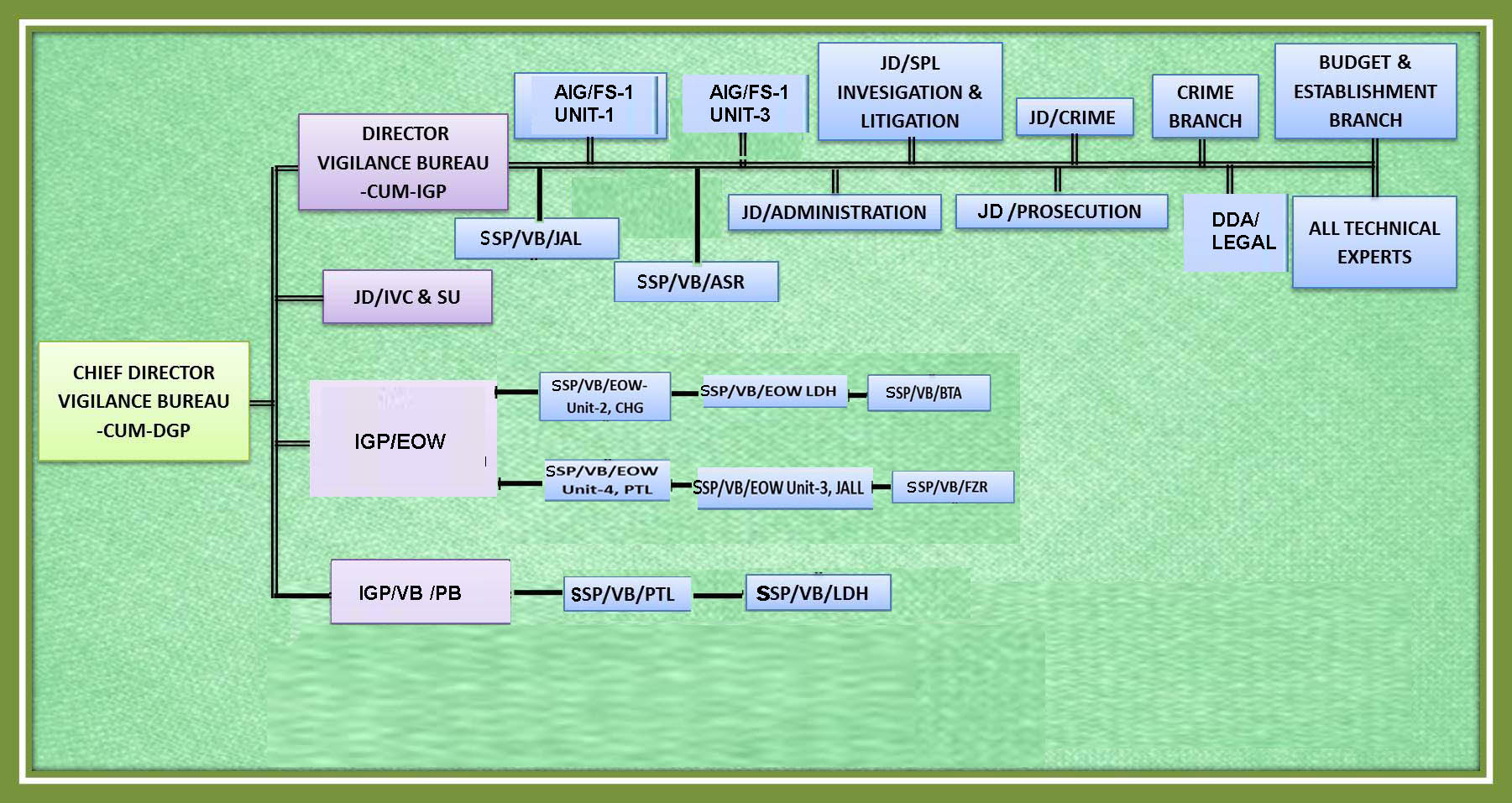 nri?efNt ;NkcwBh;Nohnb ;NkcN?eBheb ;Nkc T[go'es s' fJbktk j/m fbfynk bhrb$N?eBheb ;Nkc ftihb?A; fpT{o' ftZu skfJBks j? i' fe ngD/ gqpzXeh ftGkr s' sBykj$nbkT[Z; b? fojk j? .  bhrb ;NkcN?eBheb ;Nkc ftihb?A; fpT{o' j?ve[nkNod{;ok w?B{nb :  nc;oK ns/ eowukohnK dhnk ôeshnK ns/ co÷2H1            nc;oK ns/ eowukohnK dhnK ôeshnK ns/ co÷                  	ftihb?A; fpT{o' gk; nyfsnko jB fe iB ;/teK fto[ZX bZr/ d'ôK dh gVskb fGqôNkuko o'e{ n?eN 1988 ftZu do;kJ/ nB[;ko eo ;eD.  ftihb?A; fpT{o' dk nfXeko y/so n;b ftZu gzikp ;oeko d/ w[bk÷w ns/ nkb fJzvhnk ;oft; w?Apo (g?ok 1 (ph) (ii) jdkfJsK fwsh 15$09$1967) sZe j? gqzs{ fJ; B{z jdkfJsK fwsh 15$10$1979 okjh yZ[d w[yfsnko, ekB{zBh p'ov$ekog'o/ôB ns/ fJzwgo{tw?AN No;N sZe tXkfJnk frnk ;h. fJ; tes ;ko/ iB ;/te nfXeko y/so nXhB fGqôNkuko o'e{[ n?eN 1988 ftZu eto ehs/ iKd/ jB.              	 ftihb?A; fpT{o' nkw s'o s/ r[zwBkw$ p/Bkw fôekfJsK s/ ekotkJh BjhA eodk id sZe fe fJjBK ftZu gVskbB :'r d'ô Bk j'D. fijBK fôekfJsK ftZu gqpzXeh ftGkrK tZb'A ekotkJh b'VhAdh j't/ sk T[j fôekfJsK gqpzXeh ftGkr B{z :'r ekotkJh bJh G/i fdZshnK iKdhnK jB. i/eo gVskb d'okB e'Jh d'ô ;kps j[zd/ jB sK ftihb?A; fJzBe[nkoh$c'idkoh e/; ôZehnK fto[ZX doi ehs/ iKd/ jB. ftihb?A; fJzBe[nkoh dh gVskb d'okB i' th ;wZroh gVskbhnK nc;oK tZb' fJeZmh ehsh ikdh j?. T[;dh x'y ftihb?A; fpT{o' ftZu bhrb s/ N?eBheb ;?b tZb' ehsh ikdh j?. i' fe fJ; dh x'y eoB T[gozs uhc vkfJo?eNo tZb' nzsw c?A;bk b?D bJh ;fj:'r eod/ jB. fiZE/ fe ôjkds :'r j't/ T[E/ c'idkoh w[eZdw/ doi ehs/ iKd/ jB id fe d{i/ wkwfbnK ftZu gqpzXeh ftGkr$u'e;h ftGkr B{z ftGkrh ekotkJh dh f;ckoô ehsh ikdh j?. w[eZdw/ fGqôNkuko o'e{ n?/eN 1988 sfjs doi ehs/ iKd/ jB ns/ fJBQK dh scshô e/tb rifNv nc;oK tZb' jh ehsh iKdh j?. 2H2H      j'o eowukohnK dhnK ôeshnk ns/ coi:           T[go'es s' fJbktk ftihb?A; fpT{o' fty/ nc;o$w[bk÷w (nri?efNt g[fb; nc;o$w[bk÷w) d/ nyfsnko j/m nB[;ko jB.    fGqôNkuko ns/ fGqôN iB ;/tek dh ;{uBk fJZemh eoBh.    iB ;/teK ftZu fGqôNkuko ;pzXh fôekfJsk dh gVskb eoBh .    c'idkoh e/;k ftZu iB ;/tek d[nkok fGqôNkuko ;pzXh scshô eoBh.    e[skjheko iB ;/tek fto[ZX i/o/ ;wkfJs e/;k ftZu fJzBe[nkoh nc;o B{z ik ndkbs ftZu ;fj:'r d/Dk.    fGqôN iB ;/tek B{z fo;ts b?Ad/ j'J/  ozr/ jZEh cVB bJh o/v eoBh. 	   fGqôNkuko, fGqôN iB ;/teK pko/ vkNk ns/ fog'oNK ;oeko B{z ;'gDhnk.    tZyFtZy ftGkrk ftZu fGqôNkuko dh r[zikfJ; B{{z u?e eoB d/ T[gkn$;bkj d/Dh .    iB ;/tek ftZu fGqôNkuko ;pzXh ftGkrh ekotkJh bJh j'o ftGkrk B{z ;"Ag' wkwfbnK go fBrokBh    oZyDh    ;oeko d/ uZbd/ gq'i?eN d/ ezwk dh nuBu/s u?fezr eoBh.              wfB;Nohnb ;Nkc, bhrb ;Nkc ns/ N?eBheb ;Nkc fJ; fpT{o' ftZu Nhu/ jk;b eoB bJh ;fj:'r  fdzdk j?. 2H3)	fB:w$ j[ew fiBQK nXhB ôeshnK ns/ co÷ jB 		ftihb?A; fpT{o', gzikp tZb'A fGqôN iB ;/teK go No?g brk e/ T[BK B{z foôts jk;b eod/ j'J/ ozr/ jZEhA cfVnk iKdk j?. fJ; fpT{o' tZb'A fGqôNkuko d/ e/;, ftZs s'A tZX ikfJdkd d/ e/; ns/ nfXekoK dh d[otos'A  d/ e/;K dh gVskb eoe/  d'ôh gkJ/ rJ/ iB;/teK fto[ZX e/; doi ehs/ iKd/ jB. fJ; fpT{o' d/ nc;o i' fe w[ZYb/ s"o s/ g[fb; nc;o jB gk; Xkok 154 ;hHnkoHghH;hH nXhB n?cHnkJhHnkoH doi eoB d/ nfXeko jB. e/; w[Zy s"o s/ fGqôNkuko o'e{ n?eN 1988 ns/ fJzvhnB g?Bb e'v dhnK XkoKtK nXhB doi ehs/ iKd/ jB.gqpzXeh ôeshnK		gqpzXeh wkwb/ gzikp g[fb; o{b÷, gzikp ftZsh o{b÷, fJzgbkJh÷ ezveN o{b÷ 1966, nghb ns/ ;÷k o{b÷ ns/ ;oeko tZb'A ;w/A ;w/A s/ ikoh ehshnK jdkfJsK nB[;ko fBgNkJ/ iKd/ jB.sh;ok w?B{nb : c?;bk b?D bJh ngDkJh iKdh ftXh 3H1H  c?;bk b?D bJh ngDkJh iKdh ftXh                w[ZYb/ s'o go skik fôekfJsk, ftihb?A; fJzBe[nkohnK, ;'o; fog'oNK ns/ c'idkoh e/;K Bkb ;pzXs fszB soQK d/ czeôB ftihb?A; fpT{o' ftZu w"i{d jB. gVskb ns/ scshô dh ftXh th fJjBk fszB cze;BK ftZu nbZr j?. skik fôekfJsK1H	iB ;/teK fto[ZX eo[ZgôB ;pzXh ftihb?A; fpT{o' w[Zy dcso fty/ ;kohnk skik gqkgs f;ekfJsk dh SkDphD ew/Nh tZb' j/m fby/ gq';hio w[skfpe ehsh iKdh j? L-p/Bkwh$co÷h BK nXhB fôekfJsK ;w/ ;w/ s/ ikoh ;oekoh jdkfJsK nB{;ko dkyb dcso eo fdZshnk iKdhnk jB. p/ôZe T[j fôekfJs fe;/ th gqeko dh j't/. nfijhnK fôekfJsK mZg ehshnK ikDrhnK.fôekfJsK ftZu ftô/ô d'ô ;w/s d;skt/ih ;p{sK Bkb ns/ fôekfJseosk dh g{oh ikDekoh j'D s/ ftihb?A; fJzBe[nkoh dh f;ckoô ehsh ikt/rh.fôekfJsK ftZu ;gZ;N ikDekoh j't/ go fôekfJseosk ;pzXh ;gZ;N ikDekoh Bk j'D s/ T[BK fôekfJsK B{z iKu bJh ;pzXs n?;Hn?;HghH, tp o/÷$c;-1$tp$JhHUH vpb:{H B{z j/m fby/ B[efsnK s/ t?ohfce/ôB bJh G/fink ikt/rkL-T)	fôekfJseosk dh gfjukD. n)	fôekfJseosk dk fgSbk fJfsjk;.J)	d'ôK ;pzXh ;p{sK dh w"i{drh.       iv.     i/ fôekfJs ftZu ftGkrh p/fB:wK ;pzXh d'ô s;dhe eoB :'r j'D sK T[BK fôekfJsK B{z gqpzXeh ftGkr B{z nkgD/ gZXo s/ ftukoB bJh G/fink iKdk j?. 	      T[es do;kJ/ ;ko/ B[efsnK B{z ew/Nh w[Zy vkfJo?eNo, ftihb?A; fpT{o' B{z ;"Ag/rh i' fe nzfsw c?;bk b?Dr/.	     n?;Hn?;HghH, tp o/A÷K$c;-1$tp$ JhHUH vpb:{H B{z fJ; dcso d/ gZso Bzpo 24839-55$tp$n?;-3, fwsh 11H07H12 ns/ gZso Bzpo 27381-99$tp$n?;-3, fwsh 27H07H12 okjhA i' jdkfJsK ikoh ehshnK rJhnK jB, fôekfJsK B{z vhb eoB bJh fJjh jdkfJsK bkr{ j'DrhnK. fJ;/ soQK w[Zy dcso B{z G/ihnK ikD tkbhnK fôekfJsK g?oQk Bzpo-1 ftZu do;kJ/ nB[;ko vhb ehshnK ikDrhnK.ftihb?A; fJzBe[nkohnK               id ftihb?A; fJzBe[nkoh doi j[zdh j? sk j/m nB[;ko ekotkJh ehsh ikt/rh. wkwbk ;pzXs :{[fBN ik ftihb?A; scshôh nc;o gk; G/fink ikt/rk i' fe j?ve[nkNo dk ftzr jB ns/ scshôh nc;o d[nkok c?eN ckfJzfvzr fJzBe[nkoh ehsh ikdh j?. nfijh gqkgs fog'oN B{z gqckowk- J/ ftZu T[u/o/ nc;oK B{z G/fink iKdk j?. fi; ftZu scshôh nc;o B/ fB;fus sZE fJeZso ehs/ j'D s/ f;ckoô ehsh j't/ w[eZdwk doi eoB tk;s/ ik ftGkrh ekotkJh tk;s/ ik j'o fe;/ n?eôB tk;s/  fJjh gq'ckowk J/ nzsw fog'oN t/b/ :{fBNK ftZu ik w[Zy dcso fty/ bhrb pqKu B{z ft;Eko g[ote bhrb poKu d/ G/fink iKdk j?. bkn nc;o tZb' fJeZmh ehsh ;jkds ns/ ngDh f;ckoô d/ nXko s/ gq'ckowk ph Gfonk ikt/rk ns/ T[u nc;oK d/ g/ô ehsk ikt/rk. i/eo gVskb n?;Hgh d[nkok ehsh iKdh j? sk iz[w/tkoh nkJhHih dh j't/rh. fi; nc;o gk; g'qckowk-ph G/fink iKdk j? T[j nkgDh ckfJzfvzr gq'ckowk ;h ftZu d/t/rk i' fe w[Zy dcso fty/ T[u/o/ nc;oK d/ g/ô ehsh ikt/rh. fJ; s'A pknd w[Zy dcso fty/ e/; nbZrFnbZr nc;oK ns/ i/HvhHgh gk; G/fink ikt/rk i' fe bhrb ;?Zb d/ fJBukoi jB ns/ nzfsw c?A;bk vkfJo?eNo ftihb?A; fpT{o' tZb' fbnk iKdk j?. w[Zy dcso fty/ nc;oK tZb' n/?e;goNK dh seBheh okJ/ th bJh ik ;edh j? i/eo fJzBe[nkoh ftZs s' tZX ikfJdkd ik ezB;NokeôB d/ ezw Bkb ;pzXs j't/. gzqs[ nzsw c?A;bk uhc vkfJo?eNo ftihb?A; fpT[o' tZbA' jh fbnk ikt/rk i' fe ftihb?A; fpT{o' d/ w[Zyh jB. ;'o; fog'oNK                 eJh tkoh ;'o; fog''oN T[jBK nc;oK tZb' g/ô ehshnK iKdhnK jB i' fe ftihb?A; fpT{o' dhnk :{fBNK, cbkfJzr ;[ekv ns/ JhHT[Hvpfb:{ ftZu skfJBks jB. ;pzXs nc;oK tZb' ;ZukJh ikDB bJh r[gs fJzBe[nkoh eoe/ ;'o; fog'oNK g/ô ehshnK iKdhnK jB. fJjBK go c?A;bk vkfJo?eNo ftihb?A; fpT{o' tZb' fbnk ikdk j?. wZ[Yb/ s'o go d'ô ;kjwD/ nkT[D s/ w[eZdwk doi ehsk ik ;edk j? iK e[M j'o ;ZukJh ;kjwD/ fbnkT[D bJh ftihb?A; fJzBe[nkoh doi ehsh ik ;edh j?. c'idkoh e/;                 id' fe;/ th n?cH;h iK fJzBe[nkoh go bJ/ c?A;b/ d/ nXko s/ fe;/ ftnesh fto[ZX c'idkoh w[eZdwk doi ehsk iKdk j? sk ;hHnkoHghH;h ns/ ghH;h n?eN 1988 nB[;ko ekotkJh ehsh iKdh j?. e/; w[ezwb j'D go ghH;h n?eN 1988 Xkok 19 ns/ ;hHnkoHghH;h dh Xkok 197 nB[;ko e/; ;wkfJs wzBi{oh bJh G/fink iKdk j?/. 3H2H	nzfsw c?;bk b?D tkbh nEkoNh                vkfJo?eNo ftihb?A; fpT{o' w[Zy dcso fty/ ns/ oki ftZu pkeh :[{fBNK fty/ skfJBks ;ko/ nXhB nc;oK d/ ezw dh fBrokBh eoB d/ ;woZE jB. nkJhHih ;kfjpkB nkgD/ nXhB n?;Hgh$:[fBNK dh fBrokBh eoBr/ ns/ nkJhHih dh ;[gothiB uhc vkfJo?eNo, ftihb?A; fpT{o' eoBr/ ftihb?A; fpT{o' tZb' bJ/ rJ/ c?A;b/ dh fizw/tkoh w[y vkfJo?eNo, ftihb?A; fpT{o' dh j't/rh ns/ pkeh d/ nXhB nc;okB tZb' fBZih s"o go bJ/ c?A;b/ ns/ f;ckoôK d/ fizw/tko T[j y[d j'Dr/.   	       T[go'es s' fJbktk pkeh nc;oK d/ ezw ns/ T[jBk dh ;[gothiB j/m fby/ nB[;ko W L-nkJhHihHghH-ew-vkfJo?eNo, ftihb?; fpT[o', gzikp, uzvhrVQ.1H   	cbkfJzr ;ekv-1, i[nkfJzN vkfJo?eNo, eokJhw, i[nkfJzN vkfJo?eNo, gq;k;B, i[nkfJzN    vkfJo?eNo, nkJhHthH;h ns/ n?;H:{, i/HvhHgh, bhrb ;?b, nkb N?eBheb ;Nkc, ftihb?; fpT[o' o/Ai ibzXo, nzfwqs;o ns/ tp w[Zy dcso d/ ezwK dh fBrokBh eoBr/. fJ; s' fJbktk j'o i' th ezw w[Zy vkfJo?eNo tZb' ;"g/ rJ/ j'D.2H     	e?Nkroh J/ ns/ ph d/ nc;oK$eowukohnK ns/ j'o ;hBhno cBeôBoh i' T[;d/ nfXeko  y/so nzdo nkT[d/ j'D Bkb ;pzXs ;kohnK n?cH;h÷, thHJh÷, c"idkoh e/;, d/ gq';?; ns/ fog'oN dh fBrokBh eoB ns/ gVskb$scsh; fog'oNK w[Zy vkfJo?eNo Bz{ nzfsw fBoDk bJh g/ô eoBk. nkgDhnK o/AiK iK :{fBNK nXhB nkT[Ad/ ro[Zg ;h ns/ vh d/ eowukohnK Bkb ;pzXs e/;K ftZu nszw fBoDk b?Dk.    3H 	nkJhHihHgh-ew-vkfJo?eNo, nHnHôkyk ns/ nkJhHihHgh tp tZb' w[Zy dcso Bz{ n?cH;h, thHJh ns/ c'idkoh e/;K ftZu G/ihnK fog'oNK nzsw j[ewK bJh w[Zy vkfJo?eNo Bz{ g/ô eoBhnk.4H 	vhHn?;Hgh ns/ n?;Hgh tp ftZu b?D pko/ f;b?eôB eoB ns/ nzsw j[ewK bJh w[Zy vkfJo?eNo B{ g/ô eoB.5H	 w[Zy vkfJo?eNo Bz{ gqpzXeh ns/ j'o i[zw/tkohnK ftZu ;fj:'r d/D.6H	nkgD/ nXhB g?dhnK o/iK dh fJz;g?eôB eoBh.7H 	i/HvhHJ/, i/HvhH;h, i/HvhHgh, ns/ n?;Hn?;Hghi tp o/iK ibzXo, nzfwqs;o, bhrb ;?b ns/ N?eBheb nc;o dhnk fszB fdBK dh e?i{nb bht wzBi{o eoBh.8H 	;Nkc dk t?bc/no.9H 	w[Zy vkfJo?eNo tZb' j'o ;"ghnK fvT{NhnK fBGkT[DhnK.10H	N?eBheb nc;oK d/ ezw dh fBrokBh.nkJhHihHghH-ew-vkfJo?eNo nHnH;kyk, tp, gzikp, uzvhrVQ.1H 	ftihb?; fpT[o', o/Ai fco'ig[o, o/Ai pfmzvk ns/ nHnH ;kyk, tp, gzikp d/ ezw dh fBrokBh eoBh ns/ w[Zy vkfJo?eNo, tp tZb' fdZs/ j'o ezw.2H	e?Nkroh J/ ns/ ph d/ nc;oK ns/ j'o ;hBhno cBeôBoh i' T[;d/ nfXeko y/so nzdo nkT[d/ j'D Bkb ;pzXs ;kohnK n?cH;h÷, thHJhi, c"idkoh e/;, d/ gq';?; ns/ fog'oN dh fBrokBh eoB ns/ e?Nkroh J/ ns/ ph d/ eowukohnK pko/ fog'oNK w[Zy vkfJo?eNo ftihb?A; fpT[o' B{z nzfszw c?;b/ bJh g/; eoBk. nkgDhnK o/AiK iK :fBNK nXhB nkT[Ad/ ro[Zg ;h ns/ vh d/ eowukohnK Bkb ;pzXs e/;K ftZu nszw fBoDk b?Dk.3H 	nkgD/ nXhB g?dhnK tp o/iK dh fJz;g?eôB eoBh.4H 	n?;Hghi, nHnH;kyk dhnk fszB fdBK dh e?i{nb bht wzBi{o eoBh.5H 	;Nkc dk t?bc/no.6H 	w[Zy vkfJo?eNo tZb' j'o ;"ghnK fvT{NhnK fBGkT[DhnK. nkJhHihHgh, ftihb?; fpT[o', gzikp, uzvhrVQ.1H 	ftihb?; fpT[o' b[fXnkDk ns/ gfNnkbk d/ ezw dh fBrokBh eoBh. 2H 	e?Nkroh J/ ns/ ph d/ nc;oK$eowukohnK ns/ j'o ;hBhno cBeôBoh i' T[;d/ nfXeko y/so nzdo nkT[d/ j'D Bkb ;pzXs ;kohnK n?cH;h÷, thHJhi, c"idkoh e/;, d/ gq';?; ns/ fog'oN dh fBrokBh eoB ns/ e?Nkroh J/ ns/ ph d/ eowukohnK pko/ fog'oNK w[Zy vkfJo?eNo ftihb?A; fpT[o' B{z nfszw c?;b/ bJh g/; eoBk. nkgDhnK o/AiK iK :fBNK nXhB nkT[Ad/ ro[Zg ;h ns/ vh d/ eowukohnK Bkb ;pzXs e/;K ftZu nfszw fBoDk b?Dk.          3H       nkgD/ nXhB g?dhnK tp o/iK dh fJz;g?eôB eoBh.4H  	n?;Hn?;Hgh, tp, b[fXnkDk ns/ tp, gfNnkbk dh fszB fdBK dh e?i{nb bht wzBi{o eoBh.5H   	;Nkc dk t?bc/no.6H   	w[Zy vkfJo?eNo tZb' j'o ;"ghnK fvT{NhnK fBGkT[DhnK.  i[nkfJzN vkfJo?eNo eokJhw, ftihb?; fpT[o', gzikp, uzvhrVQ.1H 	T[j eokJhw poKu ns/ nkoHvpfb:{ poKu tp w[Zy dcso dh ;[goft÷B eoBr/.	2H 	T[j ezfgT{No poKu dh fJzukoi ezfgT{No okjh ;[goth÷B eoBr/.3H	n?;Hn?;Hgh$tp ns/ nkJhHihHgh oKjh gqkgs ckowb ns/ fJB ckowb fJz;g?e;B÷ Bz{ tkuDr/ ns/ nZr' vkfJo?eNo$w[Zy vkfJo?eNo d/ g/ô eoDr/.4H 	tp, w[Zy dcso dh nbZr nbZr ckJhbK ftZu'A eokJhw foekov Bz{ w?BN/B ns/ ngv/N eoB   d/ i[zw/tko j'Dr/.5H 	T[j N?eBheb ;Nkc d/ ezw Bz{ gq';?; eoBr/ ns/ vkfJo?eNo gk; g/ô eoBr/.6H 	T[j fJj d/yDr/ fe ftXkB ;Gk, b'e ;Gk, oki ;Gk ns/ n?BHn?uHnkoH;h, ghHn?uHnkoH;h d/  itkpK dk fBgNkok ;jh sohe/ Bkb ehsk iKdk W. 7H 	T[; ;wkfJs wzBi{oh d/ e/;K Bz{ w'BhNo eoBr/.8H 	thHJh÷ ns/ c'idkoh e/;K, e?Nkroh J/, ph ns/ ;h dhnK ckfJbK dh gq';?; eoBr/ ns/ vkfJo?eNo$w[Zy vkfJo?eNo gk; nrb/ j[ewK bJh g/; eoBr/.9H 	j'o e'Jh th fizw/tkoh$fJzBe[nkoh$e/; i' vkfJo?eNo iK w[Zy vkfJo?eNo tZb' ;'fgnk frnk  j't/.  	10a	nkoHNhHnkJhHJ/ 2005 sfjs w[Zy dcso fty/ iB ;{uBk nfXekoh dk ezw d/yDr/. i[nkfJzN vkfJo?eNo, n?vwB ftihb?; fpT[o', gzikp, uzvhrVQ.    	1H	T[j iBob n?vwhBh;No/ôB d/ ezw dh d/yGkb eoBr/.          2H	n?BHihHT$THnko, f;gkjh sA' fJz;g?eNo o?e sZe d/ tp ftZu v?g{N/;B$N?wgo/oh nN?uw?N tk;s/, ;b?e;B ;pzXh e/;K dh gq';?;, pdbhnK, wfB;Nohnb ;Nkc dhnK pdbhnK ;pzXh e/; Bz{ vkfJo?eNo, tp  nZr/ g[ZNng eoBr/.3H 	vhHn?;Hghi ns/ n?;Hn?;Hghi d/ v?g{N/ôB e/;K dh gq';?; eoe/ vkfJo?eNo tp$w[Zy vkfJo?eNo tp  nZr/ nzsw j[ewK bJh g/ô eoBr/.4H 	u"e;h ftGkr, rqfj ftGkr ns/ ckfJBK; ftGkr d/ wkwfbnK ;pzXh vhb eoB bJh ns/ j'o  J/iz;hnK bJh th skbw/b oZyDr/.5H 	n?cH;hi ;'o; fog'oNK, e?Nkroh J/ ph ns/ ;h dhnK ckfJbK dh gq';?; eoBr/ ns/ vkfJo?eNo$w[Zy  vkfJo?eNo gk; nrb/ j[ewK bJh g/ô eoBr/.6H 	T[j fJz;g?eNo o?e sZe d/ w[bkiwK Bz{ ns/ wfB;Nohnb ;Nkc ftZu w[Zy dcso s/ skfJBks  ;[govzN ro/v-1 ns/ 2 sZe dhnK ;hHn?b S[ZNhnK wzBi{o eoBr/.   	7H 	j'o e'Jh th ;'g/ ezw$fJzBe[nkoh$e/; i' vkfJo?eNo$ w[Zy vkfJo?eNo tZb' ;'g/ rJ/ j'D.    	8H 	nkoHNhHnkJhHJ/ 2005 sfjs w[Zy dcso fty/ iB ;{uBk nfXekoh dk ezw d/yDr/.    	9H 	;Nkc dh t?bc/no.    	10H	n?vwB poKu d/ ezw dh fBrokBh eoBk.i[nkfJzN vkfJo?eNo, gqk;hfeT{;B, ftihb?; fpT[o', gzikp, uzvhrVQ.           	T[j w[Zy vkfJo?eNo tp ih Bz{ ekBz{Bh ;bkj d/Dr/. T[j vkfJo?eNo tp ih Bz{ ns/ nkJhHihHghH-ew-vkfJo?eNo nHnH;kyk, nkJhHih tp Bz{ T[jBK wkwb/ ftZu ;bkj d/Dr/ i' TjBk Bz{ o?co ehs/ j'D.           	T[j i/o/ ;wkfJs$;ik :kcsk e/;K nkfd dh fb;N w?BNB eoDr/, nfijk e/;K ftZu gq'ro?; w'BhNo   eoDr/.           	T[j tp w[Zy dcso s/ ;kfonK e/;K Bz{ gq';?; eokT[Dr/ i' wkB:'r jkJhe'oN ns/ ;[gohw e'oN  Bkb ;pzXs j'D. T[j fJ; rZb d/ th fizw/tko j"Dr/ fe fJjBK wkwfbnK ftZu ;w/ f;o itkp ubk iKdk W ns/ j'o th wkwb/ i' ndkbsK Bkb ;pzXs j'D.           	 j'o e'Jh th nfijh fvT{Nh Bz{ fBgNkT[D d/ fizw/tko j'Dr/ i' w[Zy vkfJo?eNo tp tZb' ;"gh rJh  j't/, nkJhHihHgh-ew-vkfJo?eNo tZb' ;'gh rJh j't/ iK nkJhHihHgh tp tZb' ;'gh rJh j't/.           	T[j foZN gNh;B$n?;Hn?bHgh dh gq'ro?; Bz[{ w'BhNo eoBr/ i' wkB:'r ;[gohw e'oN dh d/y-o/y ftZu j'Dr/, fi; ftZu ftihb?; fpT[o' Bz{ gkoNh pBkfJnk frnk j't/. T[j nfijh jo gNh;B d/ f;ZN/ s' w[Zy vkfJo?eNo ns/ vkfJo?eNo s' ikD{ eokT[Dr/.                   	T[j e/;K ftZu bhrb ;?b tp gzikp Bz{ nkgDh ;bkj d/Dr/.3H3	;pzXs ekB{zB, fB:w nkfd		ftihb?A; fpT{o', gzikp tZb'A fGqôN iB ;/teK go No?g brk e/ T[BK B{z foôts jk;b eod/ j'J/ ozr/ jZEhA cfVnk iKdk j?. fJ; fpT{o' tZb'A fGqôNkuko d/ e/;, ftZs s'A tZX ikfJdkd d/ e/; ns/ nfXekoK dh d[otos'A  d/ e/;K dh gVskb eoe/  d'ôh gkJ/ rJ/ iB;/teK fto[ZX e/; doi ehs/ iKd/ jB. fJ; fpT{o' d/ nc;o i' fe w[ZYb/ s"o s/ g[fb; nc;o jB gk; Xkok 154 ;hHnkoHghH;hH nXhB n?cHnkJhHnkoH doi eoB d/ nfXeko jB. e/; w[Zy s"o s/ fGqôNkuko o'e{ n?eN 1988 ns/ fJzvhnB g?Bb e'v dhnK XkoKtK nXhB doi ehs/ iKd/ jB.3H4      c?;bk b?D bJh fBoXkos ;wK ;hwK3H5     fBrokBh ns/ i[nkpd/jh d/ Yzr   u"Ek w?B{nb : ekoi dh g{osh bJh wkg dzv             	gzikp ;oeko u"e;h ftGkr tZb' gzikp oki ftZu ftihb?A; wôhBoh B{z ;Nohw bkJhB eoB ;pzXh i' jdkfJsK ikoh ehshnK rJhnK jB T[jBK d/ wkg dzv j/m nB[;ko jB.4H1H	ekoi $g/ô ;/tktK dh fe;w 	fôekfJsKfôekfJsK dh gVskb d' wjhfBnK d/ ftZuFftZu g{[oh ehsh ikt/rh.ftihb?A; fJzBe[nkohnKftihb?A; fJBe[nkohnK dh gVskb fszB wjhfBnK d/ ftZuFftZu g{[oh ehsh ikt/rh. No?g e/; No?g e/;K dh scshô d' wjhfBnK d/ ftZuFftZu g{[oh ehsh ikt/rh. 	ftZs s'A tZX ikfJdkd ;pzXh 		ftZs s' tZX ikfJdkd tkb/ e/;k ftZu scsh; 3 wjhfBnK ftZu g{oh  ehsh ikt/rh.  	No?g e/;K, ftZs s' tZX ikfJdkdK d/ e/;K ftZu scshô w[ezwb j'D T[gozs ;pzXs  gqpzXeh ftGkr gk;' ;wkfJs wzBi[oh jk;b ehsh ikt/rh. gqpzXeh ftGkr ftZu ;woZE nfXekoh ;wkfJs wzBi{[oh d/ e/; ftZu ;wkfJs wzBi{[oh d/D ;pzXh jtkbk fwsh sA' d' wjhB/ d/ ftZu ftZu ftuko/rk. 4H2 	ezwK bJh$ ;/tk d/D bJh Bkow$ wkgdzv         		fJj ;{uBk gfjbK jh u?gNo-1 ftZu w"i{d j?.4H3  	c?;bk b?D bJh fBoXkos ;wK 4H4    Bkow dk fBoXkoB eodk o?Aco?A; d;skt/i           	u'e;h ftGkr dhnk jdkfJsK fwsh 06-03-2000gzitk w?B{nb : fB:w, nfXfB:w, jdkfJsK, w?B{nb ns/ foekov i' ezNo'b j/m jB$ fJ; d/ T[d/ôK dh g{osh bJh fJ; d/ eowukohnK d[nkok tos/ iKd/ jB. 5H1  foekov $w?B{nb$ jdkfJsK dk f;ob/y ns/ fe;w, ;konz;6tK w?B{nb L- nEkoNh e'b gJ/ d;skt/i d/, ns/ iK i' d;skt/i fJ; d/ ezNo'b                         nXhB jB d/ tor.6H1                 d;skt/i dk f;ob/y L-                      j/m fby/ gqckow/ d/ ekbw J/ ftZu do;kfJnk frnk j?.6H2                 d;skt/i dk tor L-                      j/m fby/ gqckow/ d/ ekbw J/ ftZu do;kfJnk frnk j?.6H3                  d;skt/i fe; d/ nXhB j? L-                         j/m fby/ gqckow/ d/ ekbw ;h ftZu do;kfJnk frnk j?.                            ( J/ )                                     (ph)                                    (;h)             	nkofEe ngokX ôkyk nXhB nkT[d/ iB ;{uBk nfXekohnK ;pzXh ;{uBk dh nghb c;N n?ghb?N nEkoNhFewFnkJhHihHghFewFvkfJo?eNo, nkofEe ngokX ôkyk, gzikp, uzvhrVQ gk; ehsh ik ;edh j?. id fe pkeh nghbK c;N n?ghb?N nEkoNh-ew- vkfJo?eNo, ftihb?A; fpT{o', gzikp, uzvhrVQ gk; ehsh ik ;edh j?.7tK w?B{nb L-Bhsh B{z pDkT[D iK T[BK B{z bkr{ eoB d/ ;pzX ftZu nkw iBsk Bkb wôtok eoB iK T[;d/ B[wkfJzd/ b?D bJh gqpzX---------------------------------------------------7H1	;pzXs fB:w ;oe{bo nkfd L-		;oekoh gkb;hnK B{z o{g d/Dk ns/ T[jBk B{z nwb ftZu fbnkT[D ns/ iB fjZs ftZu ;oeko B{z ;bkj d/D bJh gzikp ;oeko (gkobhw?ANoh ;oeko ftGkr) uzvhrVQ B/ B'Nhfce/ôB Bzpo 7$4$2012-2ghHJ/$11092 fwsh 14a10a2015 okjhA fGzBFfGzB ;bkjeko ew/NhnK pDkJhnK jB. 7H2)	Bhsh B{z pDkT[Dk iK bkr{ eoB d/ ;pzX ftZu nkw b'eK Bkb wôtok eoBk    iK T[; d/ B[wkfJzd/ b?D bJh gqpzX  -:  ftihb?A; fpT{o' Bkb ;pzXs Bjh j?.8tK w?B{nb L- iBsk d/ fjZ;/ ti'A pDkJ/ rJ/ p'ov, gqhôdK, ew/NhnK ns/ j'o ;z;EktK L-            	ftihb?A; fpT{o' B{z ;bkj d/D bJh e'Jh p'ov, e';b, d' iK f÷nkdk ftneshnK dh rfms ew/Nh BjhA j?. go ;wA/F;wA/ go ftihb?A; d/ ezw B{z foftT{[ eoB tk;s/ uhc ;?eNoh i' fe ;?eNoh ftihb?A; th jB dh u?now?Bfôg nXhB whfNzr oZyh iKdh j?. nfijh whfNzr nkw iBsk bJh y[Zbh BjhA j? ns/ nfijh whfNzr dh ekotkJh iBsk dh gj[zu s' d{[o oZyh ikdh j?. 9tK w?B{nb L- nfXekohnK$eowukohnK dh vkfJo?eNoh           9H1 Bkw ns/ nkj[Zdk                      9H2 N?bhc'B ns/ Jh-w/b nkJhHvhH  10tK w?B{nb L-nfXekohnK ns/ eowukohnK d[nkok gqkgs ehsh ikD tkbh wjhBktko sBykj, w[nktik nkfd				nfXekohnK ns/ eqwukohnK tZb'A wjhBKtko gqkgs ehsh ik ojh sBykj ns/ GZfsnK dk t/otk j/m fby/ nB[;ko j? LF 10H1 L nfXekoh dk nj[Zdk L-         				j/m do;kJ/ ukoN d/ ekbw BzL 2 ftZu dZf;nk frnk j?.10H2 L wjhBktko g[o;eko L-         				wjhBktko sBykj j/m do;kJ/ ukoN nB[;ko j?.                         	ekbw Bzpo 2                                       Office of The Chief Director, Vigilance Bureau, Pb, Chd., Salary for the month of  March/2017,10H2   ;g?;b GZsk LF		j/m fbyhnK g';Nk d/ ;kjwD/ do;kJ/ nB[;ko ;g?;b GZsk fdZsk iKdk j?LF1)	:{Bhcow  rqKNL		;ko/ nkJhHghHn?; ns/ ghHghHn?; nfXekohnK Bz{  13,000 (w[ZYbh rqKN)	2)	ok;B GZskL          100 o[L gqsh wjhBK (fJz;g?eNo s'A vhHn?;Hgh o?AZe sZe)3)	vqkJhftzr GZsk	LF		f;gkjh  (vqkJhto)		= 		1400$- o[gJ/ gqsh wjhBK4)	;tkoh GZskL          		fJz;g?eNo			&  		600$- o[gJ/ gqsh wjhBK		;ZpFfJz;g?eNo 			&   		550 o[gJ/ gqsh wjhBK		;jkfJeF;ZpFfJz;g?eNo  		&    		500$-o[gJ/ gqsh wjhBK		w[Zy f;gkjh        		&    		450$- o[gJ/ gqsh wjhBK          f;gkjh                              	&    		400$- o[gJ/ gqsh wjhBK          doik uko                          &     		300$- o[gJ/ gqsh wjhBK          ;[govzN r/qv1                      	&  		800$- o[gJ/ gqsh wjhBK          ;[govzN r/qv2                       &         	     700$- o[gJ/ gqsh wjhBKghHJ/				&   		 700$- o[gJ/ gqsh wjhBK;hBhno ;jkfJe                    &         	600$- o[gJ/ gqsh wjhBK;hBhno ;e/b ;N?B'rqkco          &         	600$-o[gJ/ gqsh wjhBK           i{Bhno ;jkfJe                   &         	500$- o[gJ/ gqsh wjhBK           i{Bhno ;e/b ;N?B'rqkco.        &         	500$- o[gJ/ gqsh wjhBK           ;N?B' NkJhfg;N                   &        	400$- o[gJ/ gqsh wjhBK           ebZoe                             &         	400$- o[gJ/ gqsh wjhBK           n?;HU (nkfvN)                    &         	700$- o[gJ/ gqsh wjhBK5)	feZN w/BNhB?A; GZsk6)	ezwgBô/Noh g/n LF7)           pZMtK w?vheb GZsk LF    nkJhHghHn?; nfXekohnK ns/ t/fii d/ eqwukohnK s'A fJbktk pkeh ;ko/                                   nfXekohnK$eqwukohnK Bz{ 500$Fo[gJ/ gqsh wjhBK pZMtK w?vheb GZsk fdZsk iKdk j?. 8)            wekB feokfJnk GZsk9) f;Nh ezwgBô/Noh GZsk			fJj GZsk nfXekohnK$eqwukohnK dh skfJBksh tkbh irk B{z wZd/Bôo oZyd/ j'J/ ns/ ;oekoh jdkfJsK nB[;ko fdZsk ikdk j?.10) w[cs ;co dh ;j{bs			f;gkjh s'A fJz;g?eNo o?AZe sZe d/ g[fb; eqwukohnK Bz{ ghHnkoHNhH;h lns/ gzikp o'vt/i dhnK pZ;K ftZu ;co eoB dh w[cs ;j{bs j?.11) w'pkJhb c'B GZsk  nkJhHghHn?; nfXekohnK s'A fJbktk j/m fbyh e?NKroh nB[;ko w'pkJhb GZsk fdZsk iKdk j?LF             g[fb; eowukohnk B{z foNkfJow?AN ;w/ g?B;Boh bkG d/D ;pzXh fvN/bH;oft; d'okB g[fb; eowukohnk dh w's ;w/ T[jBk d/ ekB{zBh tko;k B{z fwbD :'r g?B;Boh p?BhfcN dh vhN/b 10H3 L fB:wK nB[;ko w[jZJhnk eotkJh rJh w[nktik gqDkbh L-       -bkr{ BjhA j?-11tK w?B{nb L- jo J/iz;h B{z fdZsk piN you/ nkfddcso w[Zy vkfJo?eNo ftihb?A; fpT{o' gzikp uzvhrV,Q ftihb?A; fpT{o', gzikp dhnK o/iK Bz{ nbkN ehs/ e[Zb czvK dk t/otk ukb{ ftZsh ;kb 2017F18 BkBF gbkB11H1 L iBse nEkoNh bJh e[Zb pZiN L-       e[Zb piN ukb{ ftZsh ;kb 2017-18 & o[gJ/ 44,96,95,000$- 11H2 L jo J/iz;h ns/ :'iBK s/ gq'rokwK bJh piN L-                 ftihb?A; fpT{o' dh jo/e J/iz;h Bz{ nbkN ehs/ e[Zb pZiN dk t/otk j/m fby/ nB[;ko j?.2H rqKN BzL30 w/io j?Zv 2070-UHJ/Hn?;-104 ftihb?A;-02 ftihb?A; fpUo', gzikp12tK w?B{nb L- ;pf;vh, gq'rokw bkr{ eoB dk sohek           ftihb?A; ftZu ;pf;vh dk e'Jh gq'rqkw Bjh j?. 13tK w?B{nb L- iBse nEkoNh s'A fonkfJsK gofwN iK nfXeko gqkgsh b?D tkfbnK d/ t/ot/              	ftihb?A; fpT{o' gk; gofwN ik fe;/ ftnesh$;z;Ek ftZu ;w{j ;pzXh fonks d/D dk e'Jh nfXeko Bjh j?.14tK w?B{nb L- fJb?eNo'fBe o{g ftZu T[gbZpX ;{uBk.ftihb?A;  fpT{o' dh t?p;kfJN vigilancebureau.punjab.gov.in j?.14H1   	fJb?eNo'fBe o{g ftZu T[gbZpX ;{uBk dk t/otk L- nkoHNhHnkJhHJ/H u?gNo-2, Xkok 4(n) d/ 17 w?B{nb fJ; go nZgb'v ehs/  rJ/ jB.  tp t?p;kfJN go nbZr nbZr ;[uBktK T[gbpX jB .14H2    d;skt/i$foekov$j'o ;{uBk dk Bkw$f;oBktk L- fJj ;{uBktK T[go'es t?p;kfJN go d/yhnK ik ;edhnK jB. 14H3     T[gbZpXsk ;EkB L- fJ; ;pzXh gfjbk jh T[go'es w?B{nb 14 (1) ftZu toBD ehsk frnk j?. 15tK w?B{nb L ;{uBk jk;b eoB bJh BkrfoeK B{z T[gbZpX ;j[ZbsK dk t/otk15H1  ;j[Zbs dk BK ns/ fNekDk   	ftihb?A; fpT{o', gzikp dk w[Zy dcso n?;H;hHUH 60-61, ;?eNo-17vh, uzvhrVQ fty/ ;fEs j?.15H2  T[gbZpX ;{uBk dk t/otk            	No?g, eokfJw fcrok, ;iktK nkfd pko/ iBsk B{z nypkoK ftZu fdZs/ gq?; B'NK okjh ikro{e eotkfJnk ikdk j?. Bkrfoe ;hBhno nc;oK gk;' ngD/ Bkb ;pzXs ;{uBk jkf;b eoB bJh fBZih s'o go fwb ;ed/ jB. iBsk dh ;j[bs bJh ftihb?A; fpT{o' d/ ;hBhno nc;oK d/ Bkw ns/ N?bhc'B  Bzpo fibk gZXo d/ yk; irQktK s/ ;Ekfgs ehs/ rJ/ jB sk fe T[jBK B{z ftihb?A; fpT{o' d/ nc;oK dh ;{uBk fwb ;e/ fJ; fpT{o' fty/ iBsk bJh ohfvzr o{w ns/ bkfJpo/oh dh ;j[Zbs T[gbZpX Bjh j?.15H3  ;j[Zbs d/ y[ZbD ns/ pzd j'D dk ;wK		ftihb?A; fpT{o' d/ ;ko/ dcso gzzikp ;oeko d/ e?bzvo ftZu do;kJ/ ezw tkb/ fdBK nB[;ko ;t/o/ 9H00 s'A ;kw 5H00 ti/ sZe y[bQk ofjzdk j?.15H4  ;zgoe ftnesh ns/ ;zgoe t/otk c'B nkfd		ftihb?A; fpT{o' w[Zy dcso fty/ ezw ;pzXh ;ko/ nc;oK B{z ezw tkb/ fdB ;t/o/ 9H00 s'A ;kw 5H00 ti/ ftueko fwfbnk ik ;edk j?. pkeh ;{uBk w?B{nb Bzpo 9 ftZu T[gbZpX j?.                                  16tK w?B{nb L iB;{uBk nfXekoh dk Bkw, nkj[Zdk ns/ j'o t/ot/16H1  iB ;{uBk nfXekoh, ;jkfJe iB ;{uBk nfXekoh ns/ n?ghb?N nEkoNh dk t/otk L-dcso nkofEe ngokX ôkyk, ftihb?A; fpT{o', gzikp, uzvhrVQ. 17tK w?B{nb L ezw dh j'o e'Jh th ;{uBk 17a1  f;NhiB ukoNo, ftihb?A; fpT{o', gzikpG[fwek 		fGq;Nkuko d/ e/;K ;pzXh ftihb?A; fpT[o' oki dh fJBt?;Nhr/fNzr J/i?A;h j?. ftihb?A; fpT[o', oki ftZu fGq;Nkuko dh p[okJh B{z ysw eoB d/ wzst Bkb ;Ekgs ehsk frnk ;h.  ftihb?A; fpT[o' fJ; tes w[Zy vkfJo?eNo i' nkJhaghan?; nfXekoh j? ns/ J/avhaihagha o?Ae dk nfXekoh j? d/ ukoi nXhB ekoi eo fojk j?.Bkrfoe d/ nfXeko          fGq;Nkuko fto'Xh :sBK ftZu jo Bkrfoe fj;/dko j? ns/ fo;ts dh wzr ;pzXh ;{uBk d/D ;pzXh T[;dk ;fj:'r pj[s io{oh j? sK fe fGq;Nkuko dh p[okJh B{z T[ykfVnk ik ;e/.          jo Bkrfoe dk nfXeko j? fe T[j fGq;Nkuko$fo;ts dh wzr ;pzXh ;{uBk fJ; fpT{o' ftZu eoB. id' th fe;/ Bkrfoe d[nkok fo;ts dh wzr dk wkwbk ftihb?A; fpT[o' d/ fXnkB ftZu fbnkT[dk iKdk j? sK s[ozs jh nfij/ fGq;N eowukoh$nfXekoh go o/v ehsk iKdk j?. fJ; T[gozs e/; doi eoe/ frqcskoh s'A pknd ;wkfJs ubkJh iKdh j?.           BkrfoeK d[nkok fGq;Nkuko d/ wkwb/ dh fog'oN eoB ;pzXh N'b coh Bzpo 180018001000 dh ftihb?A; fpT[o', w[Zy dcso, uzvhrV fty/ ;EkgBk ehsh rJh j?.            jo Bkrfoe dk je j? fe T[j ftihb?A; fpT[o' d/ nc;oK dk N'b coh Bzpo, w'pkfJb Bzpo ns/ Jh-w/b nkJhavha i' fe ftihb?A; fpT[o' dh t?p;kJhN go jB d/yD.             jo Bkrfoe nkoaNhankJha n?eN-2005 d[nkok T[; B{z fdZs/ nfXekoK sfjs ftihb?A; fpT[o' gk; T[gbZpX ;{uBk dh nkoaNhankJha n?eN-2005 dh ôos sfjs ;{uBk dh wzr eo ;edk j?.            fJ; fpT{o' tZb'A fGq;Nkuko d[o eoB ;pzXh ikro{esk, gquko th ubkfJnk iKdk j?. fi; ftZu ;kfwb j'Dk jo Bkrfoe dk nfXeko j?.  17H2   fôekfJs fBtkoB gqDkbh                    fe;/ th Bkrfoe$ ftnesh fi; B{z ftihb?A; ;pzXh e'Jh fôekfJs j't/ T[j ftihb?A;   w[Zy dcso n?;H;hHUH 60-61, ;?eNo-17 vh, uzvhrVQ fty/ ;ko/ ezw tkb/ fdBK ftZu ;hBhno nc;oK B{z fwb ;edk j?. iB ;/teK fto[ZX eo[ZgôB ;pzXh ftihb?A; fpT{o' w[Zy dcso fty/ ;kohnk skik gqkgs f;ekfJsk dh SkDphD ew/Nh tZb' ehsh iKdh j?.                     e'Jh th tkX{ ;{uBk b'VhAdh j't/ sk T[; d/ t/ot/ ftihb?A; fpT{o' B{z ;gZ;N ehs/  ikD.          fJZE/ fJj dZf;nk iKdk j? fe czeôB, fvT{Nh, o{b ns/ o?r{b/;B w?B{nb ftZu do;kJ/ rJ/ jB. i' fe gzikp ;oeko u'e;h ftGkr tZb' fwsh 20H04H1998 B{z ikoh ehsk frnk ;h.                 17.3           Details of disposal of RTIA application for the year 2016 is as under :-FORM-2  (Pwrm-2)ANNUAL REPORT FOR THE YEAR 2016  FOR EACH ADMINISTRATVE  DEPARTMENT (PUBLIC AUTHORITY WISE)(hryk pRbMDkI ivBwg duAwrw swl 2016 dI slwnw irport)To be submitted by every Administrative Department to SICP  (hryk pRbMDkI ivBwg duAwrw rwj sUcnw kimSn nMU Byjx leI)                                            Department (dPqr)                    Office of Chief Director Vigilance Bureau, Punjab, Chandigarh.                                             Period from: (Av`DI)                    01-01-2016          TO                    31-12-2016                                                                                                    DD-MM-YYYY                           DD-MM-YYYY       g{ohnk j' u[Zehnk :'iDktk$gq'i?eNk dh ;{uh :- fJ; fpT{o' Bkb ;pzXs Bjh. 17.5        ukb{ :'iBktk$gq'i?eN$gq'rokwk dh ;{uh :- fJ; fpT{o' Bkb ;pzXs Bjh. 17.6      fdZs/ rJ/ ;ko/ m/fenk d/ t/ot/ :  m/ekdko dk Bkw, m/e/ dh oew ns/ m/e/ d/ g{o/ j'D dh npdh :- fJ; fpT{o' Bkb ;pzXs Bjh. 18tK w?B{nb L gq;k;eh iK Bhw ndkbsh c?;fbnK d/ ekoB (gqGkfts ftneshnK B{z w[jZJhnk eotkJ/ rJ/)                           fJ; fpT{o' Bkb ;pzXs Bjh j?.19tK w?B{nb L iBsk B{z gqGkfts eoB tkb/ wjZstg{oB BhshnK iK c?;b/                       fJ; fpT{o' Bkb ;pzXs Bjh j?.bVh BzL;{uBk d/ t/ot/gzBk BzL1Hgfjbk w?B{nb L iB- nEkoNh d/ t/ot/71H1;z;Ek dk BK ns/ gsk71H2;z;Ek dk w[Zyh 71H3w[Zy T[d/ô71H4ezw ns/ co÷71H5;z;Ek d/ YKu/ dk ukoN8-112Hd{;ok w?B{nb L nc;oK ns/ eowukohnK dhnK ôeshnK ns/ co÷122H1nc;oK ns/ eowukohnK dhnK ôeshnK ns/ co÷ ( gqôk;eh, ftZsh ns/ fBnKfJe)   12-142H2 j'o eowukohnK dhnK ôeshnK ns/ co÷142H3fB:w$ j[ew fizBQK nXhB ôeshnK ns/ co÷ fwb/ jB153Hshik w?B{nb L c?;bk b?D bJh ngDkJh iKdh ftXh163H1c?;bk b?D bJh ngDkJh iKdh ftXh16-173H2nzfsw c?;b/ b?D tkbh nEkoNh17-203H3;pzXs ftXkB, ekB{zB, fB:w nkfd ( nB[bZr- “T” )20-213H4c?;bk b?D bJh fBoXkos ;wK-;hwK, i/ j't/213H5fBrokBh ns/ itkpd/jh d/ Yzr21                              nB[bZr-“T”4Hu"Ek w?B{nb L ekoik dh g{osh bJh wkgdzv214H1ekoiK$g/ô ;/tktK dh fe;w21-224H2ezwK bJh$;/tk d/D bJh Bkw$ wkgdzv224H3Nhu/ g{o/ eoB bJh ;wK-;hwK224H4BkowK dk fBoXkoB eodk o?co?A; d;skt/÷ 22                             ;/tk T[Zg - fB:w5HgzitK w?B{nb L fB:w, nfXfB:w, jdkfJsK, w?B{nb ns/ foekov i' ezNo'b j/m jB$ fJ; d/ T[d/ôK dh g{osh bJh fJ; d/ eowukohnK d[nkok tos/ iKd/ jB225H1foekov$ w?B{nb$jdkfJs dk f;ob/y ns/ fe;w, ;konz;22-236H6tK w?B{nb L nEkoNh e'b gJ/ d;skt/÷K d/, ns/ iK i' d;skt/÷ fJ; d/ ezNo'b nXhB jB, d/ tor236H1d;skt/i dk f;ob/y236H2d;skt/÷ dk tor236H3d;skt/÷ fe; d/ ep÷/ u j? 23-247H7tK w?B{nb L fBsh B{z pDkT[D iK T[BQK B{z bkr{ eoB d/ ;pzX ftZu nkw iBsk Bkb wôtok eoB iK T[; d/ B[wkfJzd/ b?D bJh gqpzX247H1;pzfXs fB:w, ;oe{bo nkfd247H2fBsh B{z pBkT[D iK bkr{ eoB d/ ;pzX ftZu nkw b'eK Bkb wôtok eoB iK T[;d/ B[wkfJzd/ b?D bJh gqpzX248H8tK w?B{nb L iBsk d/ fjZ;/ ti'A pDkJ/ rJ/ p'ov, gqhôdK, ew/NhnK ns/ j'o ;z;EktK248H1p'ov, gqhôd, ew/Nh nkfd dk BK-8H2pDso, ôeshnK ns/ ezw L n?wHUHJ/H ns/ e?A;b d/ fB:w-8H3T[jBK dhnK whfNzrK iBsk Bkb y[bQhnK jB iK BjhA-8H4whfNzrK dh fwzN-do-fwzN ekotkJh iBsk bJh d/yD:'r j? iK BjhA-8H5i/ whfNzrK dh fwzN-do-fwzN ekotkJh iBsk bJh d/yD:'r j?-9HB"tK w?B{nb L nfXekohnK ns/ eowukohnK dh vkfJo?eNoh259H1Bkw ns/ nkj[Zdk      25-279H2N?bhc'B, c?e; ns/ JhHw/b nkJhHvhH25-2710H10tK w?B{nb L nfXekohnK ns/ eowukohnK d[nkok gqkgs ehsh ikD tkbh wjhBktko sBykj ;D/ w[nkt÷k gqDkbh2810H1nfXekoh dk Bkw ns/ nkj[Zdk2810H2wjhBktko g[o;eko28-4210H3fB:wK nB[;ko w[jZJhnk eotkJh rJh w[nkt÷k gqDkbh4211H11tK w?B{nb L jo J/iz;h B{z fdZsk piN- ;D/ ;kohnK :'iBktK, j'D tkb/ you/ ns/ ehshnK rJhnK ndkfJrh dhnK fog'oNK nkfd.4211H1iBse nEkoNh bJh e[Zb piN4211H2jo J/iz;h ns/ :'iBk s/ g'qrokwK bJh piN42-4311H3sith÷s you/4311H4jo J/iz;h bJh fotkJh÷v piN, i/eo j? sK4311H5ehshnK rJhnK ndkfJrh ;pzXh fog'oN ns/ T[j EK fiE/ ;pzXs fog'oNK T[gbZpX jB43                            nB[bZr n4312H12tK w?B{nb L ;pf;vh gq'rokw bkr{ eoB dk sohek4312H1g'qrokw iK rshftXh dk BK-12H2g'qrokw dk T[d/ô-12H3bkGK B{z gqkgs eoB dh ftXh-12H4g'qrokw$;ehw dh ntXh-12H5g'qrokw d/ G"fse ns/ ftZsh fBôkB/ -12H6tzvh rJh ;pf;vh$okôh dk ;o{g$;e/b-12H7;pf;vh wzBi{o eoB bJh :'rsk- wkgdzv-12H8;pf;vh- gq'rokw d/ bkGgksohnK d/ t/ot/ ( frDsh, toDB nkfd)-13H13tK w?B{nb L iBse nEkoNh s'A fonkfJsK, gofwN iK nfXeko- gqkgsh b?D tkfbnK d/ t/ot/4413H1iBse nEkoNh d[nkok fdZshnK rJhnK fonkfJsK, gowN iK nfXeko- gqkgshnK$;g[odrhnK-13H2fdZsh rJh jo/e fonkfJs, gowN iK nfXeko-gqkgsh$ ;g[odrh bJh-13H3:'rsk- wkgdzv-13H4fonkfJs$ rqKN ns/ $ iK gowN iK nfXeko gqkgshnK$ ;g[odrhnK gqkgs eoB dh gqfefonk-13H5gqkgs eosk, fiBQK B{z fonkfJs, gowN iK nfXeko- ;g[odrhnK fdZshnK rJhnK, d/ BK ns/ gs/-13H6fonkfJs, gowN iK nfXeko- ;g[odrhnK d/D dh fwsh-14H14tK w?B{nb L fJb?eNqkfBe o{g ftZu T[gbZpX ;{uBk4414H1fJb?eNqkfBe o{g ftZu T[gbZpX ;{uBk d/ t/ot/4414H2d;skt/i$ foekov$ j'o ;{uBk dk Bkw$ f;oBktK4414H3T[gbZpXsk ;EkB     4415H15tK w?B{nb L ;{uBk jk;b eoB bJh BkrfoeK B{z T[gbZpX ;j{bsK dk t/otk4415H1;j{bs dk BK ns/ fNekDk 4415H2T[gbZpX eotkJh rJh ;{uBk d/ t/ot/4415H3;j{bs dk y[ZbQD ns/ pzd j'D dk ;wK4415H4;zgoe ftnesh ns/ ;zgoe t/ot/ ( c'B, c?e;, Jh-w/b)4416H16tK w?B{nb L iB ;{uBk nfXekohnK d/ BK, nkj[Zd/ ns/ j'o t/ot/4516H1iB ;{uBk nfXekoh, ;jkfJe iB ;{uBk nfXekoh (nK) ns/ n?ghb/N nEkoNh dk BK ns/ nkj[Zdkjo nfXekoh dk gsk, N?bhc'B BzL ns/ Jh-w/b nkJhHvhH45-4817H17tK w?B{nb L ezw dh j'o e'Jh th ;{uBk4917H1iBse nEkoNh dk f;Nh÷B ukoNo4917H2fôekfJs fBtkoB gqDkbh4917H3;{uBk nfXeko ekB{{zB nXhB gqkgs no÷hnK ns/ w[jZJhnk eotkJh rJh ;{uBk d/ t/ot/5017H4g{ohnK j' u[ZehnK :'iBktK$ gqki?eNK$ gq'rokwK dh ;{uh5117H5ukb{ :'iBktK$ g'qi?eNK$ g'qrokwK dh ;{uh5117H6fdZs/ rJ/ ;ko/ m/fenK d/ t/ot/, ;D/ m/e/dko dk BK, m/e/ dh oew ns/ m/e/ dk g{o/ j'D dh ntXh5117H7e'Jh th j'o ;{uBk5118Hgqôk;eh iK Bhw ndkbsh c?;fbnK d/ ekoB (gqGkfts ftneshnK B{z w[jZJhnk eotkJ/ rJ/)5119HiBsk B{z gqGkfts eoB tkbhL wjZstg{oB BhshnK iK c?;b/51o/Ai$ :[fBN vhHihHgh FewFuhc vkfJo?eNo nkJhHihHgh FewF vkfJo?eNo vhHnkJhHih n?;Hgh vhHn?;gh fJB;g?eNo n?;HnkJhJ/Hn?;H nkJh j'bdko f;gkjh tp$j?ve[nkoNo 12B'N vkfJo?eNo&1nkJhHihHgh tp  = 118314520111c;F1---15145620JhHT[H vpfb:{ -1-12-5620ibzXo --11235521eg{oEbk ----11126j[fônkog[o----11126n?;HphHn?;H Bro ----112412pfmzvk ---1225516wkB;k ----11126cohde'N----11126b[fXnkDk ---1225515o'gV ----11126fco'ig[o ---1225516w[es;o ----11146w'rk ----112412ckfibek---------nfwqs;o ---1245516r[odk;g[o ----11126soBskoB ----112412gmkBe'N -----1126gfNnkbk ---1496722;zro{o ----11126cfsjrV ;kfjp ----112412poBkbk---------w'jkbh ----112412e[Zb 13216376465104371o/Ai$:[fBN;[gov?AN rq/v-1;[gov?AN rq/vF11ghHJ/ ;hBhno ;jkfJe eboe$i[Bhno ;jkfJe ;hH;e/b ;N?B' i[H;e/b ;N?B' ;N?B' NkfJfg;N ghnB dcsoh ;ckJh ;/te oh;N'oo u'Aehdko f;tbhnB vokfJto e[Zetp$j?ve[nkoNo  1118192-271211   11c;F1---11--1011------JhHT[H vpfb:[ ---122-21------gfNnkbk ---151-31------cfsjrV ;kfjp -------1-------poBkbk---------------;zro{o -------1-------w'jkbh -------1-------b[fXnkDk ---12--21------o'gV -------1-------ibzXo -134-1111eg{oEbk -------1-------n?;HphHn?; Bro -------1-------j[f;nkog[o -------1-------nfwqs;o -12--21------r[odk;g[o -------1-------soBskoB -------1-------gmkBe'N ---------------fco'ig[o ---13-111------w'rk -------1-------w[es;o -------1-------ckfibek---------------pfmzvk ---12--21------wkB;k -------1------cohde'N -------1------e[Zb 1211840523825131111bVh Bzpo nj[dk g';NK sfj;hbdko 01n?;HvhHT[03n?;Hn?wHT[01ckowkf;;N 01n?;HT[$nkfvN 02n?e;hnB 02i[H fJzihBhno 02fvgNh eb?eNo 01J/HJhHNhH;h 01N?e;?;B fJzB;g?eNo 01;z:[es vkfJo?eNo ckJhBk;hnb fJzBt?;Nhr/ôB   01vhHn?cHn?;HT[ 01ghnB 01bVh Bzpoo/Ai$:[fBN nj[dk g';NK tp$w[Zy dcso   i/HvhH(gh)01tp$w[Zy dcso vhHvhHJ/03ibzXo vhHvhHJ/01nfwqqs;o vhHvhHJ/01gfNnkbk  vhHvhHJ/01b[fXnkDk vhHvhHJ/01fco'ig[o                  vhHvhHJ/01pfmvk vhHvhHJ/01bVh Bzpo nkj[dk skfJBks Bcoh vhHn?cHn?;H;h01nkj[ZdkôeshnKfvT{NhnKw[Zy vkfJo?eNo, ftihb?A; fpT{o', gzikp, uzvhrVQ.ftihb?A; fpT{o' d/ w[Zyh j'D d/ Bks/ ftihb?A; w[Zyh d/ ;ko/ nfXeko. vhHn?;HghHns/ n?;HghH o?Ae d/ nc;oK dhnK pdbhnK eoBhnK. 20 bZy o[gJ/ sZe dhnK ckJhBK;hnb gktoK dh tosA' eoBh. rifNv nc;oK dhnK bzphnK S[ZNhnK ns/ n?e; fJzvhnk bht wzBi{o eoB ;pzXh. w[Zy vkfJo?eNo, ftihb?A; fpT{o', fpT{o' d/ w[Zyh jB. ftihb?A; fpT{o' fty/ nkJhHihH ;kfjpkB d/ ezw dh ;[goth÷B w[Zy vkfJo?eNo tZb'A ehsh iKdh j?. ro[Zg J/ ns/ ph d/ ;oekoh nc;o$eowukohnK Bkb ;pzXs e/;K ftZu nzfsw c?;bk th w[Zy vkfJo?eNo, tp tZb'A jh fbnk iKdk j?. vkfJo?eNo, ftihb?A; fpT{o', gzikp, uzvhrVQ.ftihb?A; fpT{o' d/  f;gkjh o?Ae s'A fJB;g?eNo o?Ae sZe eowukohnK dhnK NoK;co$ skfJBkshnK. 60 jiko o[gJ/ sZe dhnK ckJhBK;hnb gktoK dh tos'A eoBh.tp, w[Zy dcso nXhB ;ko/ dcsoK d/ ezw dh ;[goth÷B eoBk. cbkfJzr ;ekv-1, i[nkfJzN vkfJo?eNo, eokJhw, i[nkfJzN vkfJo?eNo, gqôk;B,  i[nkfJzN vkfJo?eNo, nkJhHthH;h ns/ n?;H:{, i/HvhHgh, bhrb ;Z?b, tp w[Zy dcso d/ ezwK dh fBrokBh eoBr/. thHJh÷, c"idkoh e/;, d/ gq';?; ns/ fog'oN dh fBrokBh eoB ns/ w[Zy vkfJo?eNo Bz{ nzfsw fog'oN bJh g/ô eoBk. nkJhHihHgh-ew-vkfJo?eNo, nHnH ôkyk ns/ nkJhHihHgh tp tZb' w[Zy dcso Bz{ thHJh ns/ c'idkoh e/;K ftZu G/ihnK fog'oNK nzfsw j[ewK bJh w[Zy vkfJo?eNo Bz{ g/ô eoBhnk. vhHn?;Hgh ns/ n?;Hgh tp ftZu b?D pko/ ;b?eôB dh f;ckoô eoB. w[Zy vkfJo?eNo Bz{ gqpzXeh ns/ j'o i[zw/tkohnK ftZu ;fj:'r d/D. i/HvhHJ/, i/HvhH;h, i/HvhHgh, ns/ n?;Hn?;Hgh÷, tp, oA/iK dhnK fszB fdBK dh e?i{nb bht wzBi{o eoBh. ;Nkc dk t?bc/no. w[Zy vkfJo?eNo tZb' j'o ;"ghnK fvT{NhnK fBGkT[DhnK.  tp ftZu skfJBks N?eBheb nc;oK d/ ezw dh fBrokBh. nkgD/ nXhB o/AiK ftZu ro[Zg ;h ns/ vh  d/ ;oekoh eowukohnK Bkb ;pzXs ;'o; fog'oNK,    ftihb?A; fJzBe[nkohnK ns/ c'idkoh e/;K ftZu nzfsw c?;bk b?Dk. ghankJhaUa, tp w[Zy dcso ns/   ghankJhaUa, tp, o/Aii d/ Bkb ;pzXs e/;K ;pzXs e/;K ;pzXh c;N n?ghb/N nEkoNh dhnK fizw/tkohnK fBGkT[DhnK.fJB;g?eNo iBob g[fb;, ftihb?A; fpT{o', gzikp, uzvhrV.nkgD/ nXhB skfJBks egskB g[fb; dhnK S[ZNhnK wzBi{o eoBhnK.nkgD/ nXhB g?AdhnK tp o/AiK dh fBrokBh eoBh. thHJh÷, c"idkoh e/;, d/ gq';?; ns/ fog'oN dh fBrokBh eoB ns/ w[Zy vkfJo?eNo Bz{ nzfsw fog'oN bJh g/ô eoBk. nkgD/ nXhB g?dhnK tp o/iK dh fJz;g?eôB eoBh. ;Nkc dk t?bc/no. w[Zy vkfJo?eNo tZb' j'o ;"ghnK fvT{NhnK fBGkT[DhnK. nkgD/ nXhB bZr/ ;ko/ w[bk÷wK dh J/H;hHnkoH foftT{ eoBh. nkgD/ nXhB o/AiK ftZu ro[Zg ;h ns/ vh  d/ ;oekoh eowukohnK Bkb ;pzXs ;'o; fog'oNK, ftihb?A; fJzBe[nkohnK ns/ c'idkoh e/;K ftZu nzfsw c?;bk b?Dk.  fJB;g?eNo iBob g[fb; -ew-vkfJo?eNo, nHnH ôkyk, ftihb?A; fpT{o', gzikp, uzvhrVQ.nkgD/ nXhB skfJBks egskB g[fb; dhnK S[ZNhnK wzBi{o eoBhnK.ftihb?; fpT[o' nHnH ;kyk d/ ezw dh fBrokBh eoBh ns/ w[Zy vkfJo?eNo, tp tZb'A fdZs/ j'o ezw. thHJhi, c"idkoh e/;, d/ gq';?; ns/ fog'oN dh fBrokBh eoB ns/ w[Zy vkfJo?eNo Bz{ nzfsw fog'oN bJh g/ô eoBk.  nkgD/ nXhB g?dhnK tp o/iK dh fBrokBh eoBh ns/ fJz;g?eôB eoBh. ;Nkc dk t?bc/no. w[Zy vkfJo?eNo tZb' j'o ;"ghnK fvT{NhnK fBGkT[DhnK. nkgD/ nXhB bZr/ ;ko/ w[bk÷wK dh J/H;hHnkoH foftT{ eoBh.nkgD/ nXhB o/AiK ftZu ro[Zg ;h ns/ vh  d/ ;oekoh eowukohnK Bkb ;pzXs ;'o; fog'oNK, ftihb?A; fJzBe[nkohnK ns/ c'idkoh e/;K ftZu nzfsw c?;bk b?Dk. ghankJhaUa, tp nana ;kyk :[fBNK d/ Bkb ;pzXs e/;K ;pzXs e/;K ;pzXh c;N n?ghb/N nEkoNh dhnK fizw/tkohnK fBGkT[DhnK.;z:[es vkfJo?eNo, eokJhw, ftihb?A; fpT{o', gzikp, uzvhrVQ.ftihb?A; fpT{o' eokJhw pqKu Bkb ;pzXs ezw dh fBrokBh.T[j eokJhw poKu ns/ nkoHvpfb:{ poKu tp w[Zy dcso dh ;[goft÷B eoBr/. T[j ezfgT{No poKu dh fJzukoi ezfgT{No okjh ;[goth÷B eoBr/. n?;Hn?;Hgh$tp ns/ nkJhHihHgh okjhA gqkgs ckowb ns/ fJB ckowb fJz;g?e;B÷ Bz{ tkuDr/ ns/ nZr' vkfJo?eNo$w[Zy vkfJo?eNo d/ g/ô eoDr/. tp, w[Zy dcso dh nbZr nbZr ckJhbK ftZu'A eokJhw foekov Bz{ w?BN/B ns/ ngv/N eoB d/ i[zw/tko j'Dr/.  T[j N?eBheb ;Nkc d/ ezw Bz{ gq';?; eoBr/ ns/ vkfJo?eNo gk; g/ô eoBr/. T[j fJj d/yDr/ fe ftXkB ;Gk, b'e ;Gk, oki ;Gk ns/ n?BHn?uHnkoH;h, ghHn?uHnkoH;h d/ itkpK dk fBgNkok ;jh sohe/ Bkb ehsk iKdk W. T[j ;wkfJs wzBi{oh d/ e/;K Bz{ w'BhNo eoBr/. thHJh÷ ns/ c'idkoh e/;K, e?Nkroh J/, ph ns/ ;h dhnK ckfJbK dh gq';?; eoBr/ ns/ vkfJo?eNo$w[Zy vkfJo?eNo gk; nrb/ j[ewK bJh g/; eoBr/. j'o e'Jh th fizw/tkoh$fJzBe[nkoh$e/; i' vkfJo?eNo iK w[Zy vkfJo?eNo tZb' ;'fgnk frnk j't/. nkgD/ nXhB ;Nkc dh J/H;hHnkoH GoBh. nkoHNhHnkJhHJ/ 2005 sfjs w[Zy dcso fty/ iB ;{uBk nfXekoh dk ezw d/yDr/. ;z:[es vkfJo?eNo (n?vwB), ftihb?A; fpT{o', gzikp, uzvhrVQ. 20,000$-  o[gJ/ sZe dhnK ckJhBK;hnb gktoK. T[j iBob n?vwhBh;No/ôB d/ ezw dh d/yGkb eoBr/. n?BHihHT[ dh pdbhnk dhnk fw;bk ftihb?A; fpT{o' fJ;Nkpfbôw?AN p'ov nZr/ oZyDhnk. :'r w[bkiwk dhnk tp ftZu pdbh ;pzXh gqkgs doyk;sk d/ nXko s/ T[jBk B{z tp ftZu b?D bJh foew?Av eoBk.  vhHn?;Hghi ns/ n?;Hn?;Hghi d/ v?g{N/ôB e/;K dh gq';?; eoe/ vkfJo?eNo tp$w[Zy vkfJo?eNo tp  nZr/ nzfsw j[ewK bJh g/ô eoBr/. u"e;h ftGkr, rqfj ftGkr ns/ ckfJBK; ftGkr d/ wkwfbnK ;pzXh vhb eoB bJh ns/ j'o  J/iz;hnK bJh th skbw/b oZyDr/. ;'o; fog'oNK, e?Nkroh J/ ph ns/ ;h dhnK ckfJbK dh gq';?; eoBr/ ns/ vkfJo?eNo$w[Zy  vkfJo?eNo gk; nrb/ j[ewK bJh g/ô eoBr/. T[j fJz;g?eNo o?e sZe d/ w[bkiwK Bz{ ns/ wfB;Nohnb ;Nkc ftZu w[Zy dcso s/ skfJBks ;[govzN ro/v-1 ns/ 2 sZe dhnK JhHn?b S[ZNhnK wzBi{o eoBr/. nkoHNhHnkJhHJ/ 2005 sfjs w[Zy dcso fty/ iB ;{uBk nfXekoh dk ezw d/yDr/. ;Nkc dh t?bc/no ;pzXh edw u[eD/. n?vwB poKu d/ ezw dh fBrokBh eoBk. ;Nkc dhnK J/H;hHnkoH GoBhnK.;z:[es vkfJo?eNo, gqk;hfeT{ôB, ftihb?A; fpT{o', gzikp, uzvhrVQ.nkJhHUH d[nkok G/ihnK fJzBe[nkoh fog'oNK dh bhrb gZy'A x'y eoBh ns/ b'V nB[;ko w[eZdfwnK d/ yoV/ fsnko eoB/.d'ôK dh tkfJnkfpbNh B{z ekB{zBh gZy'A x'y eoBk ns/ nkJhHUH d[nkok fJeZso ehsh ôjkds dh iKu eoBh ns/ w[Zy vkfJo?eNo, tp B{z nZr'A nzfsw c?;b/ bJh ekB{zBh gZy'A  ;bkj d/Dh.nkj[ZdkôeshnKfvT{NhnK;[gov?AN, n?vwB, piN ns/ nwbk nc;o.;?e;B-1, 2, 3, 4, 13, 14 ns/ 15 d/ ezw dh fBrokBh eoBh, gqg'÷bK fsnko eoBhnK, gq?; B'N fsnko eokT[D/ ns/ fJô{ eotkT[D/.n?vwB pqKu d/ ezw dh d/y o/y eoBh.;[gov?AN eokfJwF1e'Jh ôesh ;'Agh Bjh rJh.ftihb?A; fpT{o' c;F1, tpFgfNnkbk o/Ai, tp pfmzvk o/Ai, tp fco'ig[o o/Ai ns/ tp nkofEe ngokX ôkyk dcsok d/ fJBe[nkohnk$w[edw/ e/; $fôekfJs e/;k dh d/y o/y eoBh.;[gov?AN eokfJwF2e'Jh ôesh ;'Agh Bjh rJh. ftihb?A; fpT{o' b[fXnkDk o/Ai, ibzXo o/Ai, nfwqs;o o/Ai dcsok d/ fJBe[nkohnK$ w[eZdw/ e/; $ fôekfJs e/;k dh d/y o/y eoBh.ezw dh fe;w fBoXkos ;wkftihb?A; fJBe[nkohfszB wjhB/No?g e/;d' wjhB/nkj[ZdkfBrokBh i[nkpd/jh w[Zy vkfJo?eNo, ftihb?A; fpT{o', gzikp, uzvhrVQ.nkgD/ nXhB ;ko/ nc;ok dh fBrokBh eo oj/ jB.w[Zy ;eZso ns/  ;eZso, gzikp ;oeko, u"e;h ftGkr.vkfJo?eNo, ftihb?A; fpT{o', gzikp, uzvhrVQ.nkgD/ nXhB ;ko/ nc;ok dh fBrokBh eo oj/ jB.w[Zy vkfJo?eNo, ftihb?A; fpT{o', gzikp, uzvhrVQ.fJB;g?eNo iBob g[fb;, ftihb?A; fpT{o', gzikp, uzvhrV.nkgD/ nXhB tp o/Aik  dh fBrokBh eo oj/ jB.w[Zy vkfJo?eNo tp B{z i[nkpd/j jB. fJB;g?eNo iBob g[fb;, nHnH ôkyk, ftihb?A; fpT{o', gzikp, uzvhrVQ.nkgD/ nXhB tp o/Aik ns/  nanH ôkyk tp :{fBNK  dh fBrokBh eo oj/ jB.w[Zy vkfJo?eNo tp B{z i[nkpd/j jB. fvgNh fJB;g?eNo iBob g[fb;, eokJhw, ftihb?A; fpT{o', gzikp, uzvhrVQ.nkgD/ nXhB ezw dh fBrokBh eo oj/ jB.w[Zy vkfJo?eNo ns/ vkfJo?eNo tp B{z i[nkpd/j jB.;z:[es vkfJo?eNo (n?vwB), ftihb?A; fpT{o', gzikp, uzvhrVQ.nkgD/ nXhB ezw dh fBrokBh eo oj/ jB. w[Zy vkfJo?eNo ns/ vkfJo?eNo tp B{z i[nkpd/j jB. ezw dh fe;w fBoXkos ;wKftihb?A; fJzBe[nkohfszB wjhB/No?g e/;d' wjhB/bVh BzpoNkfJNb B?uofi;s1HGfoôNkuko o'e{ n?eN 1988n?eNGfoôNkuko B{z o'eD bJh2Hikpsk c'idkohc"idkoh e/;K B{z vhb eoB ;pzXh ikpskc'idkoh ekotkJh eoB bJh ngDkfJnk ikD tkbk ikpsk3H Gkosh dzv ;zrqfj;zfrqj  (ekB{zB)i[ow o'eD bJh dzv ;zrqfj 4H;jkds n?eNn?eNGfoôNkuko , c'idkoh ns/ j'o e/;K ftZu ôjkds fJeZmh eoB bJh5H  ezBveN o{bo{b;oekoh nc;oK$w[bk÷wK ftZu ;jh ezveN pDkJh oZyD bJh6Hj'o n?eN i' th bkr{ j't/n?eNT[go'es ekB{zB ;jh sohe/ Bkb bkr{ eoB pko/. 7Hgzikp ;oeko u'e;h ftGkr tZb' ;w/F;w/ s/ ikoh j'Jhnk jdkfJsKjdkfJskT[go'es ekB{zB ;jh sohe/ Bkb bkr{ eoB pko/.bVh Bzpod;skt/i  jk;b eoB dh ftZXhfe; d/ nfXeko ftZu j?1Hskik gqkgs fôekfJskghHnkJhHT[[ okjhftGkr dk w[Zyh2Hgqkgs ;'o; fog'oNK TjhT[jh3Hftihb?A; fJBe[nkohnK Bkb ;pzXs foekovghHnkJhHT[[ okjhftGkr dk w[Zyh4HfJ; dcso nXhB EkfDnK ftZu tZyFtZy XkoktK nXhB doi  w[edw/ T[jhftGkr dk w[Zyh5Hf;ekfJsK, ftihb?A; fJBe[nkohnK ns/ w[edw/ dh gVskb d'okB nB/e soQK  d/ ;pzXs d;skt/i i' tZyFtZy ftGkrK s' ik j'o  ;'o;K s' d/ epi/ ftZu bJ/ rJ/.T[jhtp o/Ai n?;Hn?;Hgh$scsh;h nc;o6H  fôekfJsK, ftihb?A; fJzBe[nkohnK ns/ w[eZdw/ dh gVskb d'okB foekov ehs/ fpnkBT[jhT[jh7;'g/ j'J/ ezw, sBykj dh g[ihôB d/ foekov ;pzXh gqpzXeh ;?N- nZgT[jhftGkr dk w[ZyhbVh Bzponj[dkBkww'pfJb Bzpodcsoh c'B Bzpo$c?e; BzpoJhHw/b nkJhvhuhc vkfJo?eNo $tpFewFJ/vhihgh ;qh phae/a T[gZb,       nkJhHghHn?;H  80540666660172-2704116c?e;-2711338cdvb@punjab.gov.invkfJo?eNo ftihb?A; fpT{o' FewFnkJhihgh;qh iha Br/;to okU, nkJhHghHn?;a81969133330172-2703553dvb@punjab.gov.innkJhihgh$JhHT[H vpfb:{ tp gzikp uzvhrVQ  ;qh f;t/ e[wko towK, nkJhHghHn?;a98767000790172-2704097igpvbeow@punjab.gov.in nkJhihgh$tp, gzikp uzvhrVQ  ;qh nwodhg f;zx     okJ/, nkJhHghHn?;a 88720773000172-2703160igpvb1@punjab.gov.invhnkJhih$tp, gzikp uzvhrVQt?ezN---i/Hvh (n?vwB) ftihb?A; fpT{o' ;qh eztbdhg f;zx, ghHghHn?;a 99150127000172-2702201jdvbadmn@punjab.gov.ini/Hvh nkJhHthH;h $ n?;H:{H gzikp uzvhrVQ t?ezN--jdvbivcsu@punjab.gov.ini/Hvh$tp eokfJw gzikp, uzvhrVQ ;qh gowihs f;zx r'okfJnk, ghHghHn?;98158003480172-2714465jdvbcrime@punjab.gov.invhHn?;Hgh$tp, j?ve[nkoNo, gzikp, uzvhrVQ;qh i;pho f;zx, vhHn?;Hgha$;hanko95012220990172-2703621-J/HnkJhHih, c;F1, gzikp, uzvhrVQ ;qh nk;h; eg{o, ghHghHn?;98159493900172-2724951aigvbfs1@punjab.gov.inn?;Hgh $tp, c;F1 ;N?;B n?N w''jkbh t?ezN--spvbfs1unit1@punjab.gov.invhHn?;Hgh $tp, c;F1     ;N?;B n?N w''jkbh t?ezN---vhHn?;Hgh $tp, c;F1     ;N?;B n?N w''jkbh;qh Xowgkb f;zx, vhHn?;Hgha$;hanko 94171669090172-2216142-vhHn?;Hgh $tp, :[fBN, n?;aJ/an?;a Bro;qh s/fizdo f;zx, ghHghHn?;a9988051591dspvbunitsasn@punjab.gov.inn?;Hgh, c;F1 :[fBN 3, gzikp, uzvhrVQ ;qh jor'ftzd f;zx, ghHghHn?;a98149681110172-2540215aigvbfs1unit3@punjab.gov.invhHn?;Hgh, c;F1 :[fBN 3, gzikp, uzvhrVQ;qh oki/; e[wko, vhHn?;Hgha$;hanko98765165690172-2721513-n?;Hgh$tp nHnH ôkyk :[fBN-2, gzikp, uzvhrVQ ;qh fto/Ado f;zx pokV, ghHghHn?;a99888890060172-2721513spvbeow@punjab.gov.invhHn?;Hgh$tp nHn ôkyk, :[fBN-2, gzikp, uzvhrVQ t?ezN-0172-2721513dspvbeowunit2@punjab.gov.inn?;Hgh $tp nHn ôkyk :{[fBN 3, ibzXo ;qh ;ohB e[wko, ghHghHn?;a 95929134010181-2242040spvbeowjal@punjab.gov.invhHn?;Hgh $tp, nHna ôkyk, :[fBN-3,ibzXo ;qh wBihs f;zx, ghHghHn?;H95307333300181-2242040dspvbeowjal@punjab.gov.inn?;Hgh $tp nHnHôkyk :[fBN 4 gfNnkbk ;qh fgqsgkb f;zx, ghHghHn?;a (n?;Hgha$;hanko)80547103020175-2352502spvbeowptl@punjab.gov.invhHn?;Hgh $tp nHn ôkyk, :[fBN-4, gfNnkbk ;qh e[bdhg f;zx, vhHn?;Hgha$;hanko98153001480175-2352502dspvbeowunit4@punjab.gov.inn?;Hn?;Hgh $tp, nHnHôkyk j?ve[nkoNo b[fXnkDk ;qh G[fgzdo f;zx, ghHghHn?;a9878755007c?e;- 0161-2430133 spvbeowldh@punjab.gov.invhHn?;Hgh $tp, nHn ôkyk, b[fXnkDk ;qh e[btzs okJ/, ghHghHn?;a99150298880161-2430133dspvbeowldh@punjab.gov.inn?;an?;Hgh $tp, nfwqs;o ;qh oftzdo e[wko pyôh, ghHghHn?;a84375777770183-2210413spvbasr@punjab.gov.inn?;Hgh $tp, nfwqs;o;qh gqthB e[wko, ghHghHn?;a98729150000183-2210413spvbasr@punjab.gov.invhHn?;Hgh $tp o/Ai nfwqs;o t?ezN-0183-2210413dspvbrangeasr@punjab.gov.invhHn?;Hgh $tp, :{[fBN nfwqs;o ;qh Bti's f;zx,              ghHghHn?;H9814000170-dspvbunitasr@punjab.gov.invhHn?;Hgh $tp, :{[fBN gmkBe'N ;qh s/fizdogkb f;zx, vhHn?;Hgha$;hanko a (n?vh;Bb ukoi)95019613550186-2225360dspvbunitptk@punjab.gov.invhHn?;Hgh $tp r[odk;g[o ;qh s/fizdogkb f;zx, vhHn?;Hgha$;hanko950196135501874-245465dspvbunitgsp@punjab.gov.invhHn?;Hgh $tp soBskoB ;qhwsh eztbdhg e'o, vhHn?;Hgha$ ;hanko887298838801852-229600dspvbunitttn@punjab.gov.inn?;Hn?;Hgh $tp, ibzXo;qh fdzbfizdo f;zx fYZb', ghHghHn?;H 98157911000181-2244135c?e;- 0181-2226349spvbjal@punjab.gov.invhHn?;Hgh $tp ibzXo o/Ai ;qh eowtho f;zx, vhHn?;Hgha$;hanko (n?vh;Bb ukoi)98725004080181-2244135dspvbrangejal@punjab.gov.invhHn?;Hgh $tp :[fBN ibzXo ;qh n;tBh e[wko, ghHghHn?;a94642345420181-2242040dspvbunitjal@punjab.gov.invhHn?;Hgh $tp j[f;nkog[o ;qh wB'i e[wko, ghHghHn?;H94171390090181-220512dspvbunithpr@punjab.gov.invhHn?;Hgh $tp  eg{oEbk ;qh eowtho f;zx, vhHn?;Hgha$;hanko987250040801822-230109dspvbunitkpt@punjab.gov.invhHn?;Hgh $tp n?;HphHn?; Bro ;qh ;sgkb, vhHn?;Hgha$;hanko805482200401823-226117dspvbunitsbsn@punjab.gov.inn?;Hn?;HghH, tp, b[fXnkDk.;qh o[fgzdo  f;zx, ghHghHn?;a98760553880161-2406969 c?e;- 0161-2410777spvbldh@punjab.gov.invhHn?;Hgh $tp  o/Ai b[fXnkDk ;qh jogqhs  f;zx, vhHn?;Hgha$;hanko95015003650161-2406969dspvbrangeldh@punjab.gov.invhHn?;Hgh $tp :[fBN b[fXnkDk ;qh i;ftzdo f;zx vhHn?;Hgha$;hanko98158070770161-2449560dspvbunitldh@punjab.gov.invhHn?;Hgh $tp o'gV;qh oke'; e[wkovhHn?;Hgha$;hanko981575705701881-221176dspvbunitrpr@punjab.gov.inn?;Hn?;Hgh $tp, gfNnkbk      ;qh gqhsw f;zx, ghHghHn?;a98158004040175-2212811c?e;- 0175-2302027spvbptl@punjab.gov.invhHn?;Hgh $tp o/Ai gfNnkbk t?ezN---vhHn?;Hgh $tp o/Ai gfNnkbk ;qh feq;D d/t ôowK, ghHghHn?;a88721325550175-2303840dspvbrangeptl@punjab.gov.in\vhHn?;Hgh $tp, :{[fBN gfNnkbk ;qh bypho f;zx, ghHghHn?;80546015950175-2303839dspvbunitptl@punjab.gov.invhHn?;Hgh $tp, csfjrVQ ;kfjp ;qh bypho f;zx, vhHn?;Hgha$;hanko978000244701763-233500dspvbunitfgs@punjab.gov.invhHn?;Hgh $tp :[fBN ;zro{o ;qh jz; oki, ghHghHn?;991500246301672-234306dspvbunitsgr@punjab.gov.invhHn?;Hgh $tp, poBkbk ;qh jz;oki,ghHghHn?; (n?vh;Bb ukoi)991500246301679-232005dspvbunitbnl@punjab.gov.inn?;Hn?;Hgh $tp fco'ig[o ;qh jor'ftzd f;zx, ghHghHn?;a (n?vh;Bb ukoi)981496811101632-244078spvbfzr@punjab.gov.invhHn?;Hgh $tp $o/Ai fco'ig[o ;qh o;gkb f;zx, ghHghHn?;a959291456201632-245048dspvbrangefzr@punjab.gov.invhHn?;Hgh $tp$:[fBN fco'ig[o ;qh o;gkb f;zx, ghHghHn?;a (n?vh;Bb ukoi)9592914562-dspvbunitfzr@punjab.gov.invhHn?;Hgh $tp w'rk ;qh gbftzdo f;zx, ghHghHn?;a959294933301636-225277dspvbunitmoga@punjab.gov.invhHn?;Hgh $tp $w[es;o ;qh gbftzdo f;zx, ghHghHn?;a (n?vh;Bb ukoi)959294933301633-262172dspvbunitmkt@punjab.gov.invhHn?;HghH,tp $:[fBN ckfibekt?ezN--dspvbunitfzk@punjab.gov.inn?;Hn?;Hgh $tp, pfmzvk ;qh irihs f;zx,      ghHghHn?;a (n?;Hgha$;hanko)80543700080164-2214697spvbbta@punjab.gov.invhHn?;Hgh $tp, o/Ai pfmzvk ;qh wBihs f;zx, vhHn?;Hgha$;hanko (n?vh;Bb ukoi)96463001630164-224001dspvbrangebta@punjab.gov.invhHn?;Hgh $tp$:[fBNpfmzvk ;qh oftzdo f;zx, vhHn?;Hgha$;hanko98552512100164-2231378dspvbunitbta@punjab.gov.invhHn?;Hgh $tp $wkB;k ;qh wBihs f;zx, vhHn?;Hgha$;hanko96463001630164-2211378dspvbunitmansa@punjab.gov.invhHn?;Hgh $tp $cohde'N ;qh oftzdo f;zx, vhHn?;Hgha$;hanko (n?vh;Bb ukoi)985525121001639-251074dspvbunitfdk@punjab.gov.inSr. No.Name of Employee and DesignationGPF No.B.PayS.PayD.A.HRAFMAKMAGrand GPFHRC (PB)Conv.A (PRI/HBA (PRI/Comp.A(PRI/GISI.TaxTotal deduc.Net. Rs.Sr. No.Name of Employee and DesignationGPF No.G.PayP.PayMobile All.R.A.CCAMedal All.TotalGPF      (UT)(INT) (INT)(INT)ROPI.TaxTotal deduc.Net. Rs.DGP Vigilance Bureau, Punjab Chandigarh- 1, Level corresponding to HAG =Level-15DGP Vigilance Bureau, Punjab Chandigarh- 1, Level corresponding to HAG =Level-15DGP Vigilance Bureau, Punjab Chandigarh- 1, Level corresponding to HAG =Level-15DGP Vigilance Bureau, Punjab Chandigarh- 1, Level corresponding to HAG =Level-15DGP Vigilance Bureau, Punjab Chandigarh- 1, Level corresponding to HAG =Level-15DGP Vigilance Bureau, Punjab Chandigarh- 1, Level corresponding to HAG =Level-15DGP Vigilance Bureau, Punjab Chandigarh- 1, Level corresponding to HAG =Level-15DGP Vigilance Bureau, Punjab Chandigarh- 1, Level corresponding to HAG =Level-15DGP Vigilance Bureau, Punjab Chandigarh- 1, Level corresponding to HAG =Level-15DGP Vigilance Bureau, Punjab Chandigarh- 1, Level corresponding to HAG =Level-15DGP Vigilance Bureau, Punjab Chandigarh- 1, Level corresponding to HAG =Level-15DGP Vigilance Bureau, Punjab Chandigarh- 1, Level corresponding to HAG =Level-15DGP Vigilance Bureau, Punjab Chandigarh- 1, Level corresponding to HAG =Level-15DGP Vigilance Bureau, Punjab Chandigarh- 1, Level corresponding to HAG =Level-15DGP Vigilance Bureau, Punjab Chandigarh- 1, Level corresponding to HAG =Level-15DGP Vigilance Bureau, Punjab Chandigarh- 1, Level corresponding to HAG =Level-15DGP Vigilance Bureau, Punjab Chandigarh- 1, Level corresponding to HAG =Level-15DGP Vigilance Bureau, Punjab Chandigarh- 1, Level corresponding to HAG =Level-15DGP Vigilance Bureau, Punjab Chandigarh- 1, Level corresponding to HAG =Level-151Sh. M.K. Tiwari, IPS/ADGP PB/IPS6134501227008762659000000006265901-03-2017 to 09-09-20171010000006265900000000626592Sh. B.K. Uppal, IPS/ADGP PB/IPS92626018530013594614000000009461418-03-2017 to 31-03-2017115000000946140000000094614IGP, Vigilance Bureau, Punjab, Chandigarh-3,  Level corresponding to GP Rs. 10000/- = Level-14  IGP, Vigilance Bureau, Punjab, Chandigarh-3,  Level corresponding to GP Rs. 10000/- = Level-14  IGP, Vigilance Bureau, Punjab, Chandigarh-3,  Level corresponding to GP Rs. 10000/- = Level-14  IGP, Vigilance Bureau, Punjab, Chandigarh-3,  Level corresponding to GP Rs. 10000/- = Level-14  IGP, Vigilance Bureau, Punjab, Chandigarh-3,  Level corresponding to GP Rs. 10000/- = Level-14  IGP, Vigilance Bureau, Punjab, Chandigarh-3,  Level corresponding to GP Rs. 10000/- = Level-14  IGP, Vigilance Bureau, Punjab, Chandigarh-3,  Level corresponding to GP Rs. 10000/- = Level-14  IGP, Vigilance Bureau, Punjab, Chandigarh-3,  Level corresponding to GP Rs. 10000/- = Level-14  IGP, Vigilance Bureau, Punjab, Chandigarh-3,  Level corresponding to GP Rs. 10000/- = Level-14  IGP, Vigilance Bureau, Punjab, Chandigarh-3,  Level corresponding to GP Rs. 10000/- = Level-14  IGP, Vigilance Bureau, Punjab, Chandigarh-3,  Level corresponding to GP Rs. 10000/- = Level-14  IGP, Vigilance Bureau, Punjab, Chandigarh-3,  Level corresponding to GP Rs. 10000/- = Level-14  IGP, Vigilance Bureau, Punjab, Chandigarh-3,  Level corresponding to GP Rs. 10000/- = Level-14  IGP, Vigilance Bureau, Punjab, Chandigarh-3,  Level corresponding to GP Rs. 10000/- = Level-14  IGP, Vigilance Bureau, Punjab, Chandigarh-3,  Level corresponding to GP Rs. 10000/- = Level-14  IGP, Vigilance Bureau, Punjab, Chandigarh-3,  Level corresponding to GP Rs. 10000/- = Level-14  IGP, Vigilance Bureau, Punjab, Chandigarh-3,  Level corresponding to GP Rs. 10000/- = Level-14  IGP, Vigilance Bureau, Punjab, Chandigarh-3,  Level corresponding to GP Rs. 10000/- = Level-14  IGP, Vigilance Bureau, Punjab, Chandigarh-3,  Level corresponding to GP Rs. 10000/- = Level-14  1Smt. V. Neeraja, IPS/IGPPB.17740016003548003001828482500000001203642061540121308Director,VB, Punjab, Chandigarh.IPS 134000000182848250000000036420615401213082Sh. Amardeep Singh Rai, IPS/IGPIPS177400160035481345603001963041600000001203600052120144184 VB, Punjab, Chandigarh.126000000196304160000000036000521201441843Sh. Shive Kumar Verma, IPS/IGPIPS15760016003152003001626521350000001201500028620134032 VB, Punjab, Chandigarh.15500000016265213500000001500028620134032Total:-Total:-666371480013328134560112269907754500000036087420142280556797Total:-Total:-000000699077545000000087420142280556797Office Of The Chief Director Vigilance Bureau, Punjab, Chd., Salary for the month of  March/2017,Office Of The Chief Director Vigilance Bureau, Punjab, Chd., Salary for the month of  March/2017,Office Of The Chief Director Vigilance Bureau, Punjab, Chd., Salary for the month of  March/2017,Office Of The Chief Director Vigilance Bureau, Punjab, Chd., Salary for the month of  March/2017,Office Of The Chief Director Vigilance Bureau, Punjab, Chd., Salary for the month of  March/2017,Office Of The Chief Director Vigilance Bureau, Punjab, Chd., Salary for the month of  March/2017,Office Of The Chief Director Vigilance Bureau, Punjab, Chd., Salary for the month of  March/2017,Office Of The Chief Director Vigilance Bureau, Punjab, Chd., Salary for the month of  March/2017,Office Of The Chief Director Vigilance Bureau, Punjab, Chd., Salary for the month of  March/2017,Office Of The Chief Director Vigilance Bureau, Punjab, Chd., Salary for the month of  March/2017,Office Of The Chief Director Vigilance Bureau, Punjab, Chd., Salary for the month of  March/2017,Office Of The Chief Director Vigilance Bureau, Punjab, Chd., Salary for the month of  March/2017,Office Of The Chief Director Vigilance Bureau, Punjab, Chd., Salary for the month of  March/2017,Office Of The Chief Director Vigilance Bureau, Punjab, Chd., Salary for the month of  March/2017,Office Of The Chief Director Vigilance Bureau, Punjab, Chd., Salary for the month of  March/2017,Office Of The Chief Director Vigilance Bureau, Punjab, Chd., Salary for the month of  March/2017,Office Of The Chief Director Vigilance Bureau, Punjab, Chd., Salary for the month of  March/2017,Sr. No.Name of Employee and DesiginationNPS No.B.PayS.PayD.A.HRAFMAKMAGrand CPFHRC (PB)Conv. A (PRI)/HBA (PRI)/Comp.A (PRI)/GISI.TaxTotal deduc.Net. Rs.Sr. No.Name of Employee and DesiginationNPS No.G.PayIRMobile All.R.A.CCAC.allTotal      (UT)         (INT)      (INT)         (INT)ROPI.TaxTotal deduc.Net. Rs.S.O (AUDIT)= 2, Pay Scale= 10300-34800/- + Grade Pay= 5000/-S.O (AUDIT)= 2, Pay Scale= 10300-34800/- + Grade Pay= 5000/-S.O (AUDIT)= 2, Pay Scale= 10300-34800/- + Grade Pay= 5000/-S.O (AUDIT)= 2, Pay Scale= 10300-34800/- + Grade Pay= 5000/-S.O (AUDIT)= 2, Pay Scale= 10300-34800/- + Grade Pay= 5000/-S.O (AUDIT)= 2, Pay Scale= 10300-34800/- + Grade Pay= 5000/-S.O (AUDIT)= 2, Pay Scale= 10300-34800/- + Grade Pay= 5000/-S.O (AUDIT)= 2, Pay Scale= 10300-34800/- + Grade Pay= 5000/-1Sh. Navjot Singh, 11002379134508002557238755000514404495000012015006115453251S.O (Audit), Technical.7785500092350001207005144044950000015006115453252Sh. Bhupinder Singh, 1100735613450800255720500047365449596900012010006584407812S.O (Audit), Technical.507650009233000120700473654495000001000658440781Total:-Total:-2690016005114438751000098805899096900024025001269986106Total:-Total:-100001846800024014009880589900000025001269986106Office Of The Chief Director, Vigilance Bureau, Pb, Chd.,    Salary for the month of  March/2017,Office Of The Chief Director, Vigilance Bureau, Pb, Chd.,    Salary for the month of  March/2017,Office Of The Chief Director, Vigilance Bureau, Pb, Chd.,    Salary for the month of  March/2017,Office Of The Chief Director, Vigilance Bureau, Pb, Chd.,    Salary for the month of  March/2017,Office Of The Chief Director, Vigilance Bureau, Pb, Chd.,    Salary for the month of  March/2017,Office Of The Chief Director, Vigilance Bureau, Pb, Chd.,    Salary for the month of  March/2017,Office Of The Chief Director, Vigilance Bureau, Pb, Chd.,    Salary for the month of  March/2017,Office Of The Chief Director, Vigilance Bureau, Pb, Chd.,    Salary for the month of  March/2017,Office Of The Chief Director, Vigilance Bureau, Pb, Chd.,    Salary for the month of  March/2017,Office Of The Chief Director, Vigilance Bureau, Pb, Chd.,    Salary for the month of  March/2017,Office Of The Chief Director, Vigilance Bureau, Pb, Chd.,    Salary for the month of  March/2017,Office Of The Chief Director, Vigilance Bureau, Pb, Chd.,    Salary for the month of  March/2017,Office Of The Chief Director, Vigilance Bureau, Pb, Chd.,    Salary for the month of  March/2017,Office Of The Chief Director, Vigilance Bureau, Pb, Chd.,    Salary for the month of  March/2017,Office Of The Chief Director, Vigilance Bureau, Pb, Chd.,    Salary for the month of  March/2017,Office Of The Chief Director, Vigilance Bureau, Pb, Chd.,    Salary for the month of  March/2017,Office Of The Chief Director, Vigilance Bureau, Pb, Chd.,    Salary for the month of  March/2017,Office Of The Chief Director, Vigilance Bureau, Pb, Chd.,    Salary for the month of  March/2017,Office Of The Chief Director, Vigilance Bureau, Pb, Chd.,    Salary for the month of  March/2017,Sr. No.Name of Employee and DesiginationGPF No.B.PayS.PayD.A.HRAFMAP.PAYGrand GPFHRC (PB)Conv. A (PRI)HBA (PRI)Comp.A (PRI)GISI.TaxTotal deduc.Net. Rs.Sr. No.Name of Employee and DesiginationGPF No.G.PayIRNPAA.A.CCAMobile AllTotalGPF(UT)(INT)   (INT)        (INT)LICI.TaxTotal deduc.Net. Rs.XEN= 2, Pay Scale= 37400-67000/- + Grade Pay 8600/-XEN= 2, Pay Scale= 37400-67000/- + Grade Pay 8600/-XEN= 2, Pay Scale= 37400-67000/- + Grade Pay 8600/-1Sh Suresh Kumar Sharma, XENPb/Irri Engg.514601600832431261350001616391500000001203000045120116519 Technical.34228600300300120500161639150000000030000451201165192Sh. Surinder Kumar, XENPWD B&R532701600857521299350001664297000000003250039500126929 Technical.169786003094001205001664297000000003250039500126929SDO= 3, Pay Scale= 15600- 39100/- + Grade Pay 6600/-SDO= 3, Pay Scale= 15600- 39100/- + Grade Pay 6600/-SDO= 3, Pay Scale= 15600- 39100/- + Grade Pay 6600/-SDO= 3, Pay Scale= 15600- 39100/- + Grade Pay 6600/-SDO= 3, Pay Scale= 15600- 39100/- + Grade Pay 6600/-SDO= 3, Pay Scale= 15600- 39100/- + Grade Pay 6600/-SDO= 3, Pay Scale= 15600- 39100/- + Grade Pay 6600/-1Sh. Lal Singh, SDO.Pb/Irri Engg.29620800502017606500097758500000000100001500082758Technical27846600181100120500977585000000001000015000827582Sh.Brij Mohan Soni , SDOPWD ENG3122080052419794250027510226710000000012070001712085147Technical86366001891001205001022671000070001712085147SMO= 1, Pay Scale= 37400-67000/- + Grade Pay 8600/-SMO= 1, Pay Scale= 37400-67000/- + Grade Pay 8600/-SMO= 1, Pay Scale= 37400-67000/- + Grade Pay 8600/-SMO= 1, Pay Scale= 37400-67000/- + Grade Pay 8600/-SMO= 1, Pay Scale= 37400-67000/- + Grade Pay 8600/-SMO= 1, Pay Scale= 37400-67000/- + Grade Pay 8600/-SMO= 1, Pay Scale= 37400-67000/- + Grade Pay 8600/-SMO= 1, Pay Scale= 37400-67000/- + Grade Pay 8600/-1Smt. Renu Singh, DHS/PH44750160092430050001652731000000001202600036120129153 Medical Officer.5027860026681400510012050016527310000000002600036120129153AETC= 1, Pay Scale= 15600-39100/- + Grade Pay= 5400/-AETC= 1, Pay Scale= 15600-39100/- + Grade Pay= 5400/-AETC= 1, Pay Scale= 15600-39100/- + Grade Pay= 5400/-AETC= 1, Pay Scale= 15600-39100/- + Grade Pay= 5400/-AETC= 1, Pay Scale= 15600-39100/- + Grade Pay= 5400/-AETC= 1, Pay Scale= 15600-39100/- + Grade Pay= 5400/-AETC= 1, Pay Scale= 15600-39100/- + Grade Pay= 5400/-AETC= 1, Pay Scale= 15600-39100/- + Grade Pay= 5400/-1Sh. Sukhdeep  Singh PB (F&T)2592012004341005000783664400000012077001222066146AETC      54001566001202507836644000000077001222066146Total2362407600407455411543000275771732514000000480113200165080606652Total44400140331400510072027507717325140000000113200165080606652PAY BILL OF VIGILANCE BUREAU PUNJAB CHANDIGARH FOR THE MONTH   OF MAR/2017PAY BILL OF VIGILANCE BUREAU PUNJAB CHANDIGARH FOR THE MONTH   OF MAR/2017PAY BILL OF VIGILANCE BUREAU PUNJAB CHANDIGARH FOR THE MONTH   OF MAR/2017PAY BILL OF VIGILANCE BUREAU PUNJAB CHANDIGARH FOR THE MONTH   OF MAR/2017PAY BILL OF VIGILANCE BUREAU PUNJAB CHANDIGARH FOR THE MONTH   OF MAR/2017PAY BILL OF VIGILANCE BUREAU PUNJAB CHANDIGARH FOR THE MONTH   OF MAR/2017PAY BILL OF VIGILANCE BUREAU PUNJAB CHANDIGARH FOR THE MONTH   OF MAR/2017PAY BILL OF VIGILANCE BUREAU PUNJAB CHANDIGARH FOR THE MONTH   OF MAR/2017PAY BILL OF VIGILANCE BUREAU PUNJAB CHANDIGARH FOR THE MONTH   OF MAR/2017PAY BILL OF VIGILANCE BUREAU PUNJAB CHANDIGARH FOR THE MONTH   OF MAR/2017PAY BILL OF VIGILANCE BUREAU PUNJAB CHANDIGARH FOR THE MONTH   OF MAR/2017PAY BILL OF VIGILANCE BUREAU PUNJAB CHANDIGARH FOR THE MONTH   OF MAR/2017PAY BILL OF VIGILANCE BUREAU PUNJAB CHANDIGARH FOR THE MONTH   OF MAR/2017PAY BILL OF VIGILANCE BUREAU PUNJAB CHANDIGARH FOR THE MONTH   OF MAR/2017PAY BILL OF VIGILANCE BUREAU PUNJAB CHANDIGARH FOR THE MONTH   OF MAR/2017PAY BILL OF VIGILANCE BUREAU PUNJAB CHANDIGARH FOR THE MONTH   OF MAR/2017PAY BILL OF VIGILANCE BUREAU PUNJAB CHANDIGARH FOR THE MONTH   OF MAR/2017PAY BILL OF VIGILANCE BUREAU PUNJAB CHANDIGARH FOR THE MONTH   OF MAR/2017PAY BILL OF VIGILANCE BUREAU PUNJAB CHANDIGARH FOR THE MONTH   OF MAR/2017PAY BILL OF VIGILANCE BUREAU PUNJAB CHANDIGARH FOR THE MONTH   OF MAR/2017PAY BILL OF VIGILANCE BUREAU PUNJAB CHANDIGARH FOR THE MONTH   OF MAR/2017PAY BILL OF VIGILANCE BUREAU PUNJAB CHANDIGARH FOR THE MONTH   OF MAR/2017PAY BILL OF VIGILANCE BUREAU PUNJAB CHANDIGARH FOR THE MONTH   OF MAR/2017PAY BILL OF VIGILANCE BUREAU PUNJAB CHANDIGARH FOR THE MONTH   OF MAR/2017FIVE SUB. INSPR. IN THE PAY SCALE RS.10300-34800+4600 FIVE SUB. INSPR. IN THE PAY SCALE RS.10300-34800+4600 FIVE SUB. INSPR. IN THE PAY SCALE RS.10300-34800+4600 FIVE SUB. INSPR. IN THE PAY SCALE RS.10300-34800+4600 FIVE SUB. INSPR. IN THE PAY SCALE RS.10300-34800+4600 FIVE SUB. INSPR. IN THE PAY SCALE RS.10300-34800+4600 FIVE SUB. INSPR. IN THE PAY SCALE RS.10300-34800+4600 FIVE SUB. INSPR. IN THE PAY SCALE RS.10300-34800+4600 FIVE SUB. INSPR. IN THE PAY SCALE RS.10300-34800+4600 FIVE SUB. INSPR. IN THE PAY SCALE RS.10300-34800+4600 FIVE SUB. INSPR. IN THE PAY SCALE RS.10300-34800+4600 FIVE SUB. INSPR. IN THE PAY SCALE RS.10300-34800+4600 FIVE SUB. INSPR. IN THE PAY SCALE RS.10300-34800+4600 FIVE SUB. INSPR. IN THE PAY SCALE RS.10300-34800+4600 FIVE SUB. INSPR. IN THE PAY SCALE RS.10300-34800+4600 FIVE SUB. INSPR. IN THE PAY SCALE RS.10300-34800+4600 FIVE SUB. INSPR. IN THE PAY SCALE RS.10300-34800+4600 FIVE SUB. INSPR. IN THE PAY SCALE RS.10300-34800+4600 FIVE SUB. INSPR. IN THE PAY SCALE RS.10300-34800+4600 FIVE SUB. INSPR. IN THE PAY SCALE RS.10300-34800+4600 FIVE SUB. INSPR. IN THE PAY SCALE RS.10300-34800+4600 FIVE SUB. INSPR. IN THE PAY SCALE RS.10300-34800+4600 FIVE SUB. INSPR. IN THE PAY SCALE RS.10300-34800+4600 FIVE SUB. INSPR. IN THE PAY SCALE RS.10300-34800+4600 128 CONSTS. IN THE PAY SCALE RS.10300-34800+3200128 CONSTS. IN THE PAY SCALE RS.10300-34800+3200128 CONSTS. IN THE PAY SCALE RS.10300-34800+3200128 CONSTS. IN THE PAY SCALE RS.10300-34800+3200128 CONSTS. IN THE PAY SCALE RS.10300-34800+3200128 CONSTS. IN THE PAY SCALE RS.10300-34800+3200128 CONSTS. IN THE PAY SCALE RS.10300-34800+3200128 CONSTS. IN THE PAY SCALE RS.10300-34800+3200128 CONSTS. IN THE PAY SCALE RS.10300-34800+3200128 CONSTS. IN THE PAY SCALE RS.10300-34800+3200128 CONSTS. IN THE PAY SCALE RS.10300-34800+3200128 CONSTS. IN THE PAY SCALE RS.10300-34800+3200128 CONSTS. IN THE PAY SCALE RS.10300-34800+3200128 CONSTS. IN THE PAY SCALE RS.10300-34800+3200128 CONSTS. IN THE PAY SCALE RS.10300-34800+3200128 CONSTS. IN THE PAY SCALE RS.10300-34800+3200128 CONSTS. IN THE PAY SCALE RS.10300-34800+3200128 CONSTS. IN THE PAY SCALE RS.10300-34800+3200128 CONSTS. IN THE PAY SCALE RS.10300-34800+3200128 CONSTS. IN THE PAY SCALE RS.10300-34800+3200128 CONSTS. IN THE PAY SCALE RS.10300-34800+3200128 CONSTS. IN THE PAY SCALE RS.10300-34800+3200128 CONSTS. IN THE PAY SCALE RS.10300-34800+3200128 CONSTS. IN THE PAY SCALE RS.10300-34800+3200FIVE ASSTT. SUB. INSPR. IN THE PAY SCALE RS.10300-34800+4600 FIVE ASSTT. SUB. INSPR. IN THE PAY SCALE RS.10300-34800+4600 FIVE ASSTT. SUB. INSPR. IN THE PAY SCALE RS.10300-34800+4600 FIVE ASSTT. SUB. INSPR. IN THE PAY SCALE RS.10300-34800+4600 FIVE ASSTT. SUB. INSPR. IN THE PAY SCALE RS.10300-34800+4600 FIVE ASSTT. SUB. INSPR. IN THE PAY SCALE RS.10300-34800+4600 FIVE ASSTT. SUB. INSPR. IN THE PAY SCALE RS.10300-34800+4600 FIVE ASSTT. SUB. INSPR. IN THE PAY SCALE RS.10300-34800+4600 FIVE ASSTT. SUB. INSPR. IN THE PAY SCALE RS.10300-34800+4600 FIVE ASSTT. SUB. INSPR. IN THE PAY SCALE RS.10300-34800+4600 FIVE ASSTT. SUB. INSPR. IN THE PAY SCALE RS.10300-34800+4600 FIVE ASSTT. SUB. INSPR. IN THE PAY SCALE RS.10300-34800+4600 FIVE ASSTT. SUB. INSPR. IN THE PAY SCALE RS.10300-34800+4600 FIVE ASSTT. SUB. INSPR. IN THE PAY SCALE RS.10300-34800+4600 FIVE ASSTT. SUB. INSPR. IN THE PAY SCALE RS.10300-34800+4600 FIVE ASSTT. SUB. INSPR. IN THE PAY SCALE RS.10300-34800+4600 FIVE ASSTT. SUB. INSPR. IN THE PAY SCALE RS.10300-34800+4600 FIVE ASSTT. SUB. INSPR. IN THE PAY SCALE RS.10300-34800+4600 FIVE ASSTT. SUB. INSPR. IN THE PAY SCALE RS.10300-34800+4600 FIVE ASSTT. SUB. INSPR. IN THE PAY SCALE RS.10300-34800+4600 FIVE ASSTT. SUB. INSPR. IN THE PAY SCALE RS.10300-34800+4600 FIVE ASSTT. SUB. INSPR. IN THE PAY SCALE RS.10300-34800+4600 FIVE ASSTT. SUB. INSPR. IN THE PAY SCALE RS.10300-34800+4600 FIVE ASSTT. SUB. INSPR. IN THE PAY SCALE RS.10300-34800+4600 ONE PA IN THE PAY SCALE RS 10300-34800+3800ONE PA IN THE PAY SCALE RS 10300-34800+3800ONE PA IN THE PAY SCALE RS 10300-34800+3800ONE PA IN THE PAY SCALE RS 10300-34800+3800ONE PA IN THE PAY SCALE RS 10300-34800+3800ONE PA IN THE PAY SCALE RS 10300-34800+3800ONE PA IN THE PAY SCALE RS 10300-34800+3800ONE PA IN THE PAY SCALE RS 10300-34800+3800ONE PA IN THE PAY SCALE RS 10300-34800+3800ONE PA IN THE PAY SCALE RS 10300-34800+3800ONE PA IN THE PAY SCALE RS 10300-34800+3800ONE PA IN THE PAY SCALE RS 10300-34800+3800ONE PA IN THE PAY SCALE RS 10300-34800+3800ONE PA IN THE PAY SCALE RS 10300-34800+3800ONE PA IN THE PAY SCALE RS 10300-34800+3800ONE PA IN THE PAY SCALE RS 10300-34800+3800ONE PA IN THE PAY SCALE RS 10300-34800+3800ONE PA IN THE PAY SCALE RS 10300-34800+3800ONE PA IN THE PAY SCALE RS 10300-34800+3800ONE PA IN THE PAY SCALE RS 10300-34800+3800ONE PA IN THE PAY SCALE RS 10300-34800+3800ONE PA IN THE PAY SCALE RS 10300-34800+3800ONE PA IN THE PAY SCALE RS 10300-34800+3800ONE PA IN THE PAY SCALE RS 10300-34800+3800FOURTEEN  INSPR. IN THE PAY SCALE RS.10300-34800+4800 FOURTEEN  INSPR. IN THE PAY SCALE RS.10300-34800+4800 FOURTEEN  INSPR. IN THE PAY SCALE RS.10300-34800+4800 FOURTEEN  INSPR. IN THE PAY SCALE RS.10300-34800+4800 FOURTEEN  INSPR. IN THE PAY SCALE RS.10300-34800+4800 FOURTEEN  INSPR. IN THE PAY SCALE RS.10300-34800+4800 FOURTEEN  INSPR. IN THE PAY SCALE RS.10300-34800+4800 FOURTEEN  INSPR. IN THE PAY SCALE RS.10300-34800+4800 FOURTEEN  INSPR. IN THE PAY SCALE RS.10300-34800+4800 FOURTEEN  INSPR. IN THE PAY SCALE RS.10300-34800+4800 FOURTEEN  INSPR. IN THE PAY SCALE RS.10300-34800+4800 FOURTEEN  INSPR. IN THE PAY SCALE RS.10300-34800+4800 FOURTEEN  INSPR. IN THE PAY SCALE RS.10300-34800+4800 FOURTEEN  INSPR. IN THE PAY SCALE RS.10300-34800+4800 FOURTEEN  INSPR. IN THE PAY SCALE RS.10300-34800+4800 FOURTEEN  INSPR. IN THE PAY SCALE RS.10300-34800+4800 FOURTEEN  INSPR. IN THE PAY SCALE RS.10300-34800+4800 FOURTEEN  INSPR. IN THE PAY SCALE RS.10300-34800+4800 FOURTEEN  INSPR. IN THE PAY SCALE RS.10300-34800+4800 FOURTEEN  INSPR. IN THE PAY SCALE RS.10300-34800+4800 FOURTEEN  INSPR. IN THE PAY SCALE RS.10300-34800+4800 FOURTEEN  INSPR. IN THE PAY SCALE RS.10300-34800+4800 FOURTEEN  INSPR. IN THE PAY SCALE RS.10300-34800+4800 FOURTEEN  INSPR. IN THE PAY SCALE RS.10300-34800+4800                       02 SUPDT GRADE-II IN THE PAY SCALE RS 10300-34800+3800                      02 SUPDT GRADE-II IN THE PAY SCALE RS 10300-34800+3800                      02 SUPDT GRADE-II IN THE PAY SCALE RS 10300-34800+3800                      02 SUPDT GRADE-II IN THE PAY SCALE RS 10300-34800+3800                      02 SUPDT GRADE-II IN THE PAY SCALE RS 10300-34800+3800                      02 SUPDT GRADE-II IN THE PAY SCALE RS 10300-34800+3800                      02 SUPDT GRADE-II IN THE PAY SCALE RS 10300-34800+3800                      02 SUPDT GRADE-II IN THE PAY SCALE RS 10300-34800+3800                      02 SUPDT GRADE-II IN THE PAY SCALE RS 10300-34800+3800                      02 SUPDT GRADE-II IN THE PAY SCALE RS 10300-34800+3800                      02 SUPDT GRADE-II IN THE PAY SCALE RS 10300-34800+3800                      02 SUPDT GRADE-II IN THE PAY SCALE RS 10300-34800+3800                      02 SUPDT GRADE-II IN THE PAY SCALE RS 10300-34800+3800                      02 SUPDT GRADE-II IN THE PAY SCALE RS 10300-34800+3800                      02 SUPDT GRADE-II IN THE PAY SCALE RS 10300-34800+3800                      02 SUPDT GRADE-II IN THE PAY SCALE RS 10300-34800+3800                      02 SUPDT GRADE-II IN THE PAY SCALE RS 10300-34800+3800                      02 SUPDT GRADE-II IN THE PAY SCALE RS 10300-34800+3800                      02 SUPDT GRADE-II IN THE PAY SCALE RS 10300-34800+3800                      02 SUPDT GRADE-II IN THE PAY SCALE RS 10300-34800+3800                      02 SUPDT GRADE-II IN THE PAY SCALE RS 10300-34800+3800                      02 SUPDT GRADE-II IN THE PAY SCALE RS 10300-34800+3800                      02 SUPDT GRADE-II IN THE PAY SCALE RS 10300-34800+3800                      02 SUPDT GRADE-II IN THE PAY SCALE RS 10300-34800+3800                      02 SUPDT GRADE-II IN THE PAY SCALE RS 10300-34800+3800                      02 SUPDT GRADE-II IN THE PAY SCALE RS 10300-34800+3800                      02 SUPDT GRADE-II IN THE PAY SCALE RS 10300-34800+3800                      08 Sr/ASST IN THE PAY SCALE RS 10300-34800+3800                       08 Sr/ASST IN THE PAY SCALE RS 10300-34800+3800                       08 Sr/ASST IN THE PAY SCALE RS 10300-34800+3800                       08 Sr/ASST IN THE PAY SCALE RS 10300-34800+3800                       08 Sr/ASST IN THE PAY SCALE RS 10300-34800+3800                       08 Sr/ASST IN THE PAY SCALE RS 10300-34800+3800                       08 Sr/ASST IN THE PAY SCALE RS 10300-34800+3800                       08 Sr/ASST IN THE PAY SCALE RS 10300-34800+3800                       08 Sr/ASST IN THE PAY SCALE RS 10300-34800+3800                       08 Sr/ASST IN THE PAY SCALE RS 10300-34800+3800                       08 Sr/ASST IN THE PAY SCALE RS 10300-34800+3800                       08 Sr/ASST IN THE PAY SCALE RS 10300-34800+3800                       08 Sr/ASST IN THE PAY SCALE RS 10300-34800+3800                       08 Sr/ASST IN THE PAY SCALE RS 10300-34800+3800                       08 Sr/ASST IN THE PAY SCALE RS 10300-34800+3800                       08 Sr/ASST IN THE PAY SCALE RS 10300-34800+3800                       08 Sr/ASST IN THE PAY SCALE RS 10300-34800+3800                       08 Sr/ASST IN THE PAY SCALE RS 10300-34800+3800                       08 Sr/ASST IN THE PAY SCALE RS 10300-34800+3800                       08 Sr/ASST IN THE PAY SCALE RS 10300-34800+3800                       08 Sr/ASST IN THE PAY SCALE RS 10300-34800+3800                       08 Sr/ASST IN THE PAY SCALE RS 10300-34800+3800                       08 Sr/ASST IN THE PAY SCALE RS 10300-34800+3800                       08 Sr/ASST IN THE PAY SCALE RS 10300-34800+3800                       08 Sr/ASST IN THE PAY SCALE RS 10300-34800+3800                       08 Sr/ASST IN THE PAY SCALE RS 10300-34800+3800                       08 Sr/ASST IN THE PAY SCALE RS 10300-34800+3800                       20 JR/CLK IN THE PAY SCALE 13500-20200+3200                        20 JR/CLK IN THE PAY SCALE 13500-20200+3200                        20 JR/CLK IN THE PAY SCALE 13500-20200+3200                        20 JR/CLK IN THE PAY SCALE 13500-20200+3200                        20 JR/CLK IN THE PAY SCALE 13500-20200+3200                        20 JR/CLK IN THE PAY SCALE 13500-20200+3200                        20 JR/CLK IN THE PAY SCALE 13500-20200+3200                        20 JR/CLK IN THE PAY SCALE 13500-20200+3200                        20 JR/CLK IN THE PAY SCALE 13500-20200+3200                        20 JR/CLK IN THE PAY SCALE 13500-20200+3200                        20 JR/CLK IN THE PAY SCALE 13500-20200+3200                        20 JR/CLK IN THE PAY SCALE 13500-20200+3200                        20 JR/CLK IN THE PAY SCALE 13500-20200+3200                        20 JR/CLK IN THE PAY SCALE 13500-20200+3200                        20 JR/CLK IN THE PAY SCALE 13500-20200+3200                        20 JR/CLK IN THE PAY SCALE 13500-20200+3200                        20 JR/CLK IN THE PAY SCALE 13500-20200+3200                        20 JR/CLK IN THE PAY SCALE 13500-20200+3200                        20 JR/CLK IN THE PAY SCALE 13500-20200+3200                        20 JR/CLK IN THE PAY SCALE 13500-20200+3200                        20 JR/CLK IN THE PAY SCALE 13500-20200+3200                        20 JR/CLK IN THE PAY SCALE 13500-20200+3200                        20 JR/CLK IN THE PAY SCALE 13500-20200+3200                        20 JR/CLK IN THE PAY SCALE 13500-20200+3200                        20 JR/CLK IN THE PAY SCALE 13500-20200+3200                        20 JR/CLK IN THE PAY SCALE 13500-20200+3200                        20 JR/CLK IN THE PAY SCALE 13500-20200+3200                         12 STENO IN THE PAY SCALE 5910-20200+3200                       12 STENO IN THE PAY SCALE 5910-20200+3200                       12 STENO IN THE PAY SCALE 5910-20200+3200                       12 STENO IN THE PAY SCALE 5910-20200+3200                       12 STENO IN THE PAY SCALE 5910-20200+3200                       12 STENO IN THE PAY SCALE 5910-20200+3200                       12 STENO IN THE PAY SCALE 5910-20200+3200                       12 STENO IN THE PAY SCALE 5910-20200+3200                       12 STENO IN THE PAY SCALE 5910-20200+3200                       12 STENO IN THE PAY SCALE 5910-20200+3200                       12 STENO IN THE PAY SCALE 5910-20200+3200                       12 STENO IN THE PAY SCALE 5910-20200+3200                       12 STENO IN THE PAY SCALE 5910-20200+3200                       12 STENO IN THE PAY SCALE 5910-20200+3200                       12 STENO IN THE PAY SCALE 5910-20200+3200                       12 STENO IN THE PAY SCALE 5910-20200+3200                       12 STENO IN THE PAY SCALE 5910-20200+3200                       12 STENO IN THE PAY SCALE 5910-20200+3200                       12 STENO IN THE PAY SCALE 5910-20200+3200                       12 STENO IN THE PAY SCALE 5910-20200+3200                       12 STENO IN THE PAY SCALE 5910-20200+3200                       12 STENO IN THE PAY SCALE 5910-20200+3200                       12 STENO IN THE PAY SCALE 5910-20200+3200                       12 STENO IN THE PAY SCALE 5910-20200+3200                       12 STENO IN THE PAY SCALE 5910-20200+3200                       12 STENO IN THE PAY SCALE 5910-20200+3200                       12 STENO IN THE PAY SCALE 5910-20200+3200                       FOUR SR.SCALE.STENO IN THE PAY SCALE 10300-34800+3800                       FOUR SR.SCALE.STENO IN THE PAY SCALE 10300-34800+3800                       FOUR SR.SCALE.STENO IN THE PAY SCALE 10300-34800+3800                       FOUR SR.SCALE.STENO IN THE PAY SCALE 10300-34800+3800                       FOUR SR.SCALE.STENO IN THE PAY SCALE 10300-34800+3800                       FOUR SR.SCALE.STENO IN THE PAY SCALE 10300-34800+3800                       FOUR SR.SCALE.STENO IN THE PAY SCALE 10300-34800+3800                       FOUR SR.SCALE.STENO IN THE PAY SCALE 10300-34800+3800                       FOUR SR.SCALE.STENO IN THE PAY SCALE 10300-34800+3800                       FOUR SR.SCALE.STENO IN THE PAY SCALE 10300-34800+3800                       FOUR SR.SCALE.STENO IN THE PAY SCALE 10300-34800+3800                       FOUR SR.SCALE.STENO IN THE PAY SCALE 10300-34800+3800                       FOUR SR.SCALE.STENO IN THE PAY SCALE 10300-34800+3800                       FOUR SR.SCALE.STENO IN THE PAY SCALE 10300-34800+3800                       FOUR SR.SCALE.STENO IN THE PAY SCALE 10300-34800+3800                       FOUR SR.SCALE.STENO IN THE PAY SCALE 10300-34800+3800                       FOUR SR.SCALE.STENO IN THE PAY SCALE 10300-34800+3800                       FOUR SR.SCALE.STENO IN THE PAY SCALE 10300-34800+3800                       FOUR SR.SCALE.STENO IN THE PAY SCALE 10300-34800+3800                       FOUR SR.SCALE.STENO IN THE PAY SCALE 10300-34800+3800                       FOUR SR.SCALE.STENO IN THE PAY SCALE 10300-34800+3800                       FOUR SR.SCALE.STENO IN THE PAY SCALE 10300-34800+3800                       FOUR SR.SCALE.STENO IN THE PAY SCALE 10300-34800+3800                       FOUR SR.SCALE.STENO IN THE PAY SCALE 10300-34800+3800                       FOUR SR.SCALE.STENO IN THE PAY SCALE 10300-34800+3800                       FOUR SR.SCALE.STENO IN THE PAY SCALE 10300-34800+3800                       FOUR SR.SCALE.STENO IN THE PAY SCALE 10300-34800+3800SR. NOSR. NORANKRANKRANKNAMERMNB.PGPDACPHRAFMAMISCKMACCASPCARAIRMOB.G.TOTALGPF(SUB)LICGISHBAROPHR REC.HR REC.I. TAXDEDNETSPSPSPHARGOBIND SINGH PPS17/CID265507600473330 71725000 16012016001708 500932431400077002170071543SPSPSPHARMOHAN SINGH PPSTP/67431908600717820 1087650016012016002590 500139918100001202000030120109798SPSPSPR.S DHILLON PPSTP/29514608600832430 12613500160120160003003 01612992500012050002500055120106179SPSPSPMANMOHAN KUMAR PPSTP/96387808600656690 050016012016002369 50011829825000120166004172076578SPSPSPVARINDER SINGH BRAR PPSTP/6340210860067651050016012016002441 50012178215000120150003012091662DSPDSPDSPSURJIT SINGH149/PR209705400365490 553850016012016001001319 5007275615000120333437002215450602DSP/CRDSP/CRDSP/CRJASBIR SINGH1174/PAP2288048003836456197266 50012012012006001001384 30083253100000600050001506068193DSP/CRDSP/CRDSP/CRRAJESH KUMAR 43/PR2175048003679953906970 500012012012006001001328 30079977100008088600050002314856829SUPDT-ISUPDT-ISUPDT-IVINOD KUMAR CHOPRAM/89303705400495780 751250001204008001789 50096969000096969INSPINSPINSPRESHAM SINGH05/PAP2357048003932157597447 50021012012012006001001419 3008546615000000040001900066466INSPINSPINSPRAJ  KUMAR 786/PAP2162048003661853636935 50012012012006001001321 30079597031280000312876469INSPINSPINSPNIRDOSH KAUR 159/PR1775048003125545780 500012012012006001001128 30062451150000600040001906043391INSPINSPINSPHARJINDER SINGH49/FDR2094048003567652256757 500012012012006001001287 30077625100000600040001406063565INSPINSPINSPINDER PAL SINGH 1269/PAP1873048003261347776177 500012012012006001001177 3007121445000120004000862062594INSPINSPINSPIQBAL SINGH942/W2396048003986158387550 50012012012006001001438 30086387150000601167040002022766160INSPINSPINSPBARJINDER SINGH 2002/W2093048003566252236754 50012012012006001001287 3007759620000060040002406053536INSPINSPINSPSATWANT SINGH339/BR1877048003266947856187 500120012006001001179 300712102500060000256068650INPINPINPBALBIR SINGH31/W2204048003720054497046 500012012012006001001342 30080817125000600040001656064257SISISIPARAMJIT SINGH1469/W216704600364115333150 5002108012010005501001314 30072338220001034600030002609446244SISISIAVTAR SINGH759/FZR216604600363964127 173 5008012010005501001313 070619250000336003000886061759SISISISUBAHSH CHANDER 914/W2166046003639653316893 5008012010005501001313 30078843155000600040001956059283ASIASIASIJASWANT SINGH1614/PAP1876044003210047026080 500801208005001001158 300696001200060294000001500054600SISISIOMBIR SINGH 497/PAP163304600290104249160 50008012010005501001047 300580462000060002000406053986L/CL/CL/CMAMTA  345/SAS.N1295032002238532794240 500050120400400100808 250 48682120000300001203036652L/CL/CL/CNEERAJ KAPOOR97/SAS.N129503200223851481 4240 500050120400400100808 0 466346000030000603040604L/CL/CL/CGUNWANT KAUR1302/sas.n1295032002238532794240 500050120400400100808 250 48682100001598300001162837054CTCTCTSATBHINDER SINGH 06/SAS.N161703200268473932173 500050120400400100969 250 531118000030000803045081CTCTCTGURCHARAN SINGH 879/SAS N 879/SAS N1617032002684739320 500050120400400100969 250 52938100000300001003042908CTCTCTHARDEV SINGH 1140/R1617032002684739325085 5005012018000100969 250 59023120001112300001314245881CTCTCTAPAR SINGH 579/FGS158203200263623363 4993 50050120400400100951 250 565096000030000603050479CTCTCTBALBIR SINGH 3356/PTL1592032002650038815019 50050120400400100956 250 57296150000300001503042266CTCTCTKULWINDER SINGH 105/SAS N1536032002572437684872 50021050120400400100928 250 55882100000300001003045852CTCTCTRAJINDER SINGH  13/10741536032002572437680 500050120400400100928 250 50800100000300001003040770CTCTCTASHOK KUMAR  13/10781451032002454735954649 50021050120400400100886 250 534174000030000403049387CTCTCTRAJINDER PAL  SINGH13/2771451032002454735954649 5002105012018000100886 250 54417130001460300001449039927CTCTCTPARAMJIT SINGH 1001/SAS N159203200265003881153 500050120400400100956 250 52430100000301800001183040600L/CL/CL/CSANTOSH KUMARI 1681/R149103200251011011 4754 500050120400400100906 0 51452150010300001503136421CTCTCTJARNAIL SINGH  1257/PTL158203200263623861160 500050120400400100951 250 52174130000300001303039144CTCTCTPARMINDER KUMAR 3/4501295032002238532794240 50021050120400400100808 250 488924000030000403044862CTCTCTGURBACHAN SINGH 13/36813/3681451032002454735950 500050120400400100886 250 485586001030000603142527CTCTCTTEJWANT SINGH  1562/R1592032002650038815019 500050120400400100956 250 57296100001721300001175145545CTCTCTRAKESH KUMAR   13/749149203200251143678150 50050120400400100906 250 49788100000300001003039758CTCTCTAJIT KUMAR    1679/R1492032002511436784757 500050120400400100906 250 54395160000300001603038365CTCTCTSUKHDEV SINGH 669/GRP1491032002510136764754 50005012018000100906 250 55367100000300001003045337CTCTCTSATNAM SINGH  485/1/IRB1505032002529537054791 50021050120400400100913 250 5498410001607300001063844346CTCTCTAJAY KUMAR 13/10551295032002238532794240 500050120400400100808 250 486824000030000403044652CTCTCTSANDEEP RANA 82/5781295032002238532794240 500050120400400100808 250 486822000030000203046652L/CL/CL/CKAMALDEEP KAUR 404/R129503200223851481 4240 500050120400400100808 0 466342500030000253044104CTCTCTKARAMJIT SINGH  326/PTL1657032002740240135190 50050120400400100989 250 59184120000300001203047154CTCTCTJAI SINGH4IRB/20411295032002238532794240 50050120400400100808 250 48682150010803300001233336349CTCTCTDHIRAJ 13/2021295032002238532794240 50050120400400100808 250 48682800026630000829640386CTCTCTMANOJ SINGH  82/5991295032002238532794240 50050120400400100808 250 48682130007056300002008628596CTCTCTROSHAN LAL1371/R161703200268473932160 50021050120400400100 969 250 53308100000300010001103042278CTCTCTPARDEEP SINGH27/991149103200251013676160 50050120400400100 906 250 4977330009730000312746646CTCTCTPARMJIT SINGH 2/205 IRB1295032002238532792968 50050018000100 808 250 482904000030000403044260CTCTCTRAMESH CHAND 6IRB7441295032002238532794240 50021050120400400100 808 250 48892100001147300001117737715CTCTCTJASBIR SINGH 7/4401864032003027044345733 50005012018000100 1092 250 6618910000000001000056189CTCTCTBALWINDER KUMAR 1296/SAS N1536032002572437680 50050120400400100 928 250 508006000316530000919541605CTCTCTKULWANT SINGH 1/4571247032002171931814114 5002105012018000100 784 250 48498270053230000326245236CTCTCTDARSHAN LAL  82/5351536032002572437680 500050120400400100928 250 50800140000300010001503035770L/CL/CL/CARPNA SHARMA  59/SAS.N129503200223851587 4240 500050120400400100808 0 46740130000300001303033710CTCTCTHARCHAND SINGH  7/3141297032002241232834245 500 05012018000100 809 250 497398000 227130 0001030139438CTCTCTJASPAL SINGH 1501/SAS.N1617032002684739320 500 05012018000100 969 250 53938#####134030 0001137042568L/CL/CL/CRANJIT KAUR310/R129503200223851269 4240 500 050120400400100 808 0 46422#####030 0001253033892CTCTCTSURINDER PAL1525/R1584032002638938654998 500 050120400400100 952 250 57064#####030 0001003047034CTCTCTHARPAL SINGH  80/7591451032002454735954649 500 05012018000100 886 250 542078000 309430 0001112443083CTCTCTASHWANI KUMAR  82/4521307032002255133034271 500 050120400400100 814 250 490296000 030 000603042999CTCTCTLAKHWINDER SINGH2567/J1617032002684739325085 500 050120400400100 969 250 58023#####030 0001203045993CTCTCTASHOK KUMAR  262/W1491032002510136764754 500 050120400400100 906 250 543677000 030 000703047337CTCTCTTARSEM MASIH 36/1871295032002238532794240 500 050120400400100 808 250 48682#####108230 0001141237270CTCTCTHARDEV SINGH 1-IRB/5631451032002454735954649 50021050120400400100886 250 53417101500300001018043237CTCTCTLAKHWINDER SINGH128/FDK1536032002572437683410 5000500400400100928 250 54090100000300001003044060CTCTCTKRISHAN KUMAR3IRB/2071295032002238532794240 500050120400400100808 250 48682100000300001003038652CTCTCTSURJIT KUMAR956/R1295032002238532794240 500050120400400100808 250 48682127000300001273035952L/CL/CL/CLAKHWINDER KAUR429/SAS.N14510320024547808 160 500050120400400100886 4568113000109430007001482430857CTCTCTASHOK KUMAR36/5971295032002238532794240 500050120400400100808 250 48682100000300001003038652CTCTCTSUNDER SINGH 82/2021295032002238532794240 500050120400400100808 250 48682100000300001003038652CTCTCTPARAMJIT SINGH 80/2951247032002171931814114 50050120400400100784 250 47288130000300001303034258CTCTCTBHUPINDER SINGH657/LDH145303200245743599160 500050120400400100887 250487702500030000253046240CTCTCTKARAMJIT SINGH  82/20631462032002469936184678 50005012018000100891 250545268000105630000908645440CTCTCTMOHINDER PAL  27/9831451032002454735954649 500050120400400100886 25053207150000300001503038177CTCTCTGURVINDER SINGH 13/2050153603200257243768160 500050120400400100928 250509602000030000203048930CTCTCTRAJ KUMAR82/7471491032002510136764754 500050120400400100906 250543677000030001000803046337CTCTCTSONU RAM 82/5271295032002238532794240 500050120400400100808 25048682200039183000500644842234CTCTCTRANDHIR SINGH 2449/PTL1592032002650038810 500050120400400100956 250 5227795000302885001241539862CTCTCTHARJINDER SINGH  1/221/IRB1491032002510136764754 500050120400400100906 250 5436710000175330001178342584CTCTCTBHAG  SINGH 13/3521451032002454735954649 50050120400400100886 250 532071200050230327205001630436903CTCTCTHARINDER PAL SINGH 128/STC149103200251010 4754 50050120400400100906 0 5044110000263300001029340148CTCTCTTARSEM SINGH165/BTA149103200251013676160 50050120400400100906 250 49773100000300001003039743CTCTCTPALWINDER SINGH 888/R1573032002623838434969 50050120400400100947 250 567474000030000403052717L/CL/CL/CSUKHWINDER KAUR1394/BTA1366032002336834234426 500500400400100843 250 506203000392830000695843662CTCTCTBALJIT SINGH 6IRB/3021491032002510136763328 500500400400100906 250528217000196630000899643825CTCTCTDARSHAN SINGH13/8741247032002171931814114 50050120400400100784 2504728810000274300001030436984CTCTCTSUKHWINDER SINGH1IRB/7741295032002238532794240 50050120400400100808 250486824000030000403044652ASIASIASIBALBIR CHAND80/45159704400282334135160500801208005001001019 3005631710000602500020001456041757ASIASIASIAJIT SINGH82/802005044003388849636418 500801208005001001223 30073342000004000400069342ASIASIASISURAJ PARKASH2339/W1803044003116345641122 500801208005001001178 3006285720000060001122112215002268240175ASIASIASIDAVINDER KUMAR2138/PAP188004400321554710173500801208005001001160 30063798120000600020001406049738ASIASIASIKARAMJIT SINGH1014/PTL2009044003394449726429 500801208005001001225 300734604000254060831030001043163029HCHCHCNARINDER KUMAR.82/131202403600330424840173500501206004501001192 25065157800002000020001200053157HCHCHCGURDEV SINGH13/1041517036002601638104927 50050120600450100939 250565327000030000703049502HC HC HC KULBHUSHAN BAGGA646/sas.N13660360023922350415550050120600450100863 25047774100000300001003037744HCHCHCDAVINDER SINGH.696/R1682036002830241455360 500501206004501001021 25061318130000302500017001723044088HCHCHCSHRI KRISHAN2308/SGR1655036002792940915290 500501206004501001008 250605387500030000753053008HCHCHCBALBIR SINGH1175/HPR16360360027665405215350050120600450100998 250548982000030000203052868HCHCHCMANI SINGH 817/SAS N1789036002978643635641 500501206004501001075 25064425150000302593030002062343802HCHCHCBALJIT SINGH2681/W15960360027110397116050050120600450100978 250538492000030000203051819HCHCHCSURYA KUMAR1-IRB/1321391036002427035554597 50050120600450100876 250528787000030000703045848HCHCHCVED PARKSH12/LDH1811036003009144075699 500501206004501001086 2506506315000000020001700048063HCHCHCAMRIK SINGH1786/W168903600284004160160500501206004501001025 250563055000030000503051275HCHCHCBUTA SINGH7/112PAP1418036002464336094667 50050120600450100889 250536583000103130000406149597HCHCHCYOGESH MARWAHA538/R1297036002296733644350 50050120600450100829 250501508000030000803042120HCHCHCVARUN KAPOOR590/PTL1366036002392235044531 50050120600450100863 250521504000527030000930042850HCHCHCBALDEV SINGH475/MNS1912036003149046125964 50021050120180001001136 25068952120000000030001500053952HCHCHCBALWINDER SINGH.75/15011519036002604438154933 50021050120600450100940 250568028000300803048772HCHCHCPIARA SINGH 84/SAS.N1763036002942543105573 500501206004501001062 2506367015000015001650047170HCHCHCSULINDER SINGH.82/14417080360028662419815350050120180001001034 25057547100000303900001393043617HCHCHCRIPAN KUMAR.9/211366036002392235043172500500600450100863 2505067110000301003040641SUPDT-IISUPDT-IISUPDT-IIKRISHAN LALKRISHAN LAL246804800408590 05001204007001474 30073833125006050001756056273SUPDT-IISUPDT-IISUPDT-IIGURBACHAN SINGHGURBACHAN SINGH260804800428000 6485 5001204007001544 30083729170006050002206061669SR/ASSTSR/ASSTSR/ASSTSAROJ SHARMASAROJ SHARMA169304400295640 4479 5001206001067 30057960100006001006047900S/ASSTS/ASSTS/ASSTSUKHJINDER SINGHSUKHJINDER SINGH162704400286490 05001206001034 30051873100016001006141812SR/ASSTSR/ASSTSR/ASSTSUKHWINDER KAURSUKHWINDER KAUR197804400335130 5078 5001206001209 30065500200006030002306042440SR/ASSTSR/ASSTSR/ASSTINDIWAR SOODINDIWAR SOOD139104400253780 0500120600916 300461248000600806038064SR/ASSTSR/ASSTSR/ASSTBALBIR KAURBALBIR KAUR140004400255020 0500120600920 0460428000600806037982SR/ASSTSR/ASSTSR/ASSTANITA KAPOORANITA KAPOOR139004400253640 0500120600915 300460997000600706039039S/ASSTTS/ASSTTS/ASSTTROOP LALROOP LAL194804400330980 05001206001194 3005969212000601254125422001551444178SR.ASSTSR.ASSTSR.ASSTRENU BALARENU BALA123604400232290 0500600838 300422272520608808800346038767J/ASSTTJ/ASSTTJ/ASSTTGURSHARANJIT KAURGURSHARANJIT KAUR136603600239220 3625 500120500863 0467907000300703039760J.S.STJ.S.STJ.S.STKULDEEP KUMARKULDEEP KUMAR136603600239220 3625 500120500863 25047040150003001503032010J/ASSTTJ/ASSTTJ/ASSTTBALWINDER SINGHBALWINDER SINGH121803600218710 0500120500789 2503981060003023308288280918830622J/S/STJ/S/STJ/S/STSUKHWINDER SINGHSUKHWINDER SINGH153703600262930 0500120500949 2504758215000307001573031852J/S/STJ/S/STJ/S/STBALJIT KAURBALJIT KAUR136603600239220 3625 500120500863 25047040130003001303034010J/S/STJ/S/STJ/S/STGURPREET SINGHGURPREET SINGH137703600240750 0500120500869 2504368445003618300814835536J/S/STJ/S/STJ/S/STKANWALJEET SINGHKANWALJEET SINGH136603600239220 3625 500120500863 25047040100003001003037010STENOSTENOSTENOGURBINDER SINGHGURBINDER SINGH134403200230630 3494 500210120400832 250455093001300303142478STENOSTENOSTENORAGHBIR SINGHRAGHBIR SINGH134403200230630 3494 500120400832 250452991500300153043769STENOSTENOSTENOPARVINDER KAURPARVINDER KAUR142703200242140 3669 500120400874 250474976000300603041467JR.ASSTJR.ASSTJR.ASSTSUKHDEV RAJSUKHDEV RAJ131503600232160 21995000500838 25044253100003001003034223CLKCLKCLKSAMARJIT KAURSAMARJIT KAUR115603200204570 3100 500120400738 250403255000300503035295STENOSTENOSTENOBALJIT SINGHBALJIT SINGH120103200210820 3194 500120400761 250415175500300553035987J/ASSTTJ/ASSTTJ/ASSTTPALWINDER KAURPALWINDER KAUR131503600232160 0500120500838 25042174800030879879700960932565J/S/STJ/S/STJ/S/STSURMUKH SINGHSURMUKH SINGH131503600232160 3518 500120500838 250456922000300203043662S/S/STS/S/STS/S/STCHANCHAL RANICHANCHAL RANI154704400275400 4173 500120600994 0537977000600706046737S/S/STS/S/STS/S/STGURMAIL KAURGURMAIL KAUR190604400325164927 5001206001173 30063596600060606057536PHASSTTPHASSTTPHASSTTRAMINDERJIT SINGHRAMINDERJIT SINGH168804200292174427 5000012040060001054 25057648100006001006047588A.EA.EA.ERAJINDER PAULRAJINDER PAUL281606600481770500001200001738 50085795120000080002000065795PEONPEONPEONPARMJIT  SINGHPARMJIT  SINGH138301900218020500060120300787 250395491300001514001441525134PEONPEONPEONHANS RAJHANS RAJ133501900211373203 500060120300763 25041583400010211514000643635147PEONPEONPEONTARSEM SINGHTARSEM SINGH146001900228693465 50021060120300825 25045099150012182014001858326516PEONPEONPEONKARAMJIT SINGHKARAMJIT SINGH112701900182542766 5000600300659 250359591500102115140039363202325173305700004217917241811652536175500315078201704089400608501120015446938000876740813913768103855054041256004963496319300017218947045533PAY BILL OF VIGILANCE BUREAU PUNJAB CHANDIGARH FOR THE MONTH   OF MAR./2017PAY BILL OF VIGILANCE BUREAU PUNJAB CHANDIGARH FOR THE MONTH   OF MAR./2017PAY BILL OF VIGILANCE BUREAU PUNJAB CHANDIGARH FOR THE MONTH   OF MAR./2017PAY BILL OF VIGILANCE BUREAU PUNJAB CHANDIGARH FOR THE MONTH   OF MAR./2017PAY BILL OF VIGILANCE BUREAU PUNJAB CHANDIGARH FOR THE MONTH   OF MAR./2017PAY BILL OF VIGILANCE BUREAU PUNJAB CHANDIGARH FOR THE MONTH   OF MAR./2017PAY BILL OF VIGILANCE BUREAU PUNJAB CHANDIGARH FOR THE MONTH   OF MAR./2017PAY BILL OF VIGILANCE BUREAU PUNJAB CHANDIGARH FOR THE MONTH   OF MAR./2017PAY BILL OF VIGILANCE BUREAU PUNJAB CHANDIGARH FOR THE MONTH   OF MAR./2017PAY BILL OF VIGILANCE BUREAU PUNJAB CHANDIGARH FOR THE MONTH   OF MAR./2017PAY BILL OF VIGILANCE BUREAU PUNJAB CHANDIGARH FOR THE MONTH   OF MAR./2017PAY BILL OF VIGILANCE BUREAU PUNJAB CHANDIGARH FOR THE MONTH   OF MAR./2017PAY BILL OF VIGILANCE BUREAU PUNJAB CHANDIGARH FOR THE MONTH   OF MAR./2017PAY BILL OF VIGILANCE BUREAU PUNJAB CHANDIGARH FOR THE MONTH   OF MAR./2017141 CONSTS. IN THE PAY SCALE RS.10300-34800+3200141 CONSTS. IN THE PAY SCALE RS.10300-34800+3200141 CONSTS. IN THE PAY SCALE RS.10300-34800+3200141 CONSTS. IN THE PAY SCALE RS.10300-34800+3200141 CONSTS. IN THE PAY SCALE RS.10300-34800+3200141 CONSTS. IN THE PAY SCALE RS.10300-34800+3200141 CONSTS. IN THE PAY SCALE RS.10300-34800+3200141 CONSTS. IN THE PAY SCALE RS.10300-34800+3200141 CONSTS. IN THE PAY SCALE RS.10300-34800+3200141 CONSTS. IN THE PAY SCALE RS.10300-34800+3200141 CONSTS. IN THE PAY SCALE RS.10300-34800+3200141 CONSTS. IN THE PAY SCALE RS.10300-34800+3200141 CONSTS. IN THE PAY SCALE RS.10300-34800+3200141 CONSTS. IN THE PAY SCALE RS.10300-34800+320019 JR/CLK IN THE PAY SCALE 13500-20200+3200  19 JR/CLK IN THE PAY SCALE 13500-20200+3200  19 JR/CLK IN THE PAY SCALE 13500-20200+3200  19 JR/CLK IN THE PAY SCALE 13500-20200+3200  19 JR/CLK IN THE PAY SCALE 13500-20200+3200  19 JR/CLK IN THE PAY SCALE 13500-20200+3200  19 JR/CLK IN THE PAY SCALE 13500-20200+3200  19 JR/CLK IN THE PAY SCALE 13500-20200+3200  19 JR/CLK IN THE PAY SCALE 13500-20200+3200  19 JR/CLK IN THE PAY SCALE 13500-20200+3200  19 JR/CLK IN THE PAY SCALE 13500-20200+3200  19 JR/CLK IN THE PAY SCALE 13500-20200+3200  19 JR/CLK IN THE PAY SCALE 13500-20200+3200  19 JR/CLK IN THE PAY SCALE 13500-20200+3200  SR.NORANKNAMEBALT NOB.PGPDACPHRAFMAMISCKMACCASPCARAIRMOB.TOTALGPF(SUB)LICGISF/L ROPHR REC.I. TAXDEDNET1CTDHARAM PAL.80/10511295032002238532794240 50050120400400100808 2504868239340300003964447182CTSETHI RAM.80/1611295032002238532794240 50050120400400100808 250486823934544300004508441743CTPRITPAL SINGH.27/10461295032002238532794240 50050120400400100808 2504868239340300003964447184CTPREM SINGH.7/5631295032002238532794240 50050120400400100808 2504868239340300003964447185HCBHUPINDER KUMAR.13/481251036002232932704229 50050120600450100806 2504881439250300003955448596CTPAWAN KUMAR.13/8151295032002238532794240 50050120400400100808 2504868239344206300008170405127CTLOVE KUMAR.9/6821295032002238532792968 500500400400100808 2504729039340300003964433268CTPUSHPINDER SINGH7/IRB/6841295032002238532794240 50050120400400100808 2504868239340300003964447189CTMANDEEPPAL SINGH.9/6231247032002171931814114 50050120400400100784 25047288381731593000070064028210CTSURINDER KUMAR.932/SAS1295032002238532794240 50050120400400100808 25048682393403000039644471811CTJASKARANVEER S.5/361IRB1295032002238532794240 50050120400400100808 25048682393420313000059954268712CTAMANDEEP SINGH.5/2981295032002238532794240 50050120400400100808 25048682393419263000058904279213CTMALKIAT SINGH.82/1881295032002238532794240 50050120400400100808 25048682393403000039644471814CTHARJEET SINGH.7/2086129503200223852856 4240 50050120400400100808 25048259393403000039644429515CTRAM SINGH.13/2991295032002238532794240 50050120400400100808 25048682393403000039644471816CTSAKANDER SINGH.5/7011247032002171931814114 50050120400400100784 2504728838179433000047904249817L/CTKULWINDER KAUR.2-C/5751247032002171931814114 500500400400100784 25047168381703000038474332118CTDALJIT SINGH .9/7051295032002238532794240 50050120400400100808 25048682393403000039644471819CTRAVINDER SINGH.144/W1295032002238532794240 50050120400400100808 25048682393403000039644471820CTPRITAM SINGH .7/4891295032002238532794240 5005012018000100808 2504968239345593000045234515921CTBHUPINDER SINGH379/BTA1201032002108230883993 50050120400400100761 25045954370530743000068093914522CTPARDEEP .7/206  IRB1295032002238532794240 50050120400400100808 25048682393403000039644471823CTAMRINDER SINGH  1285/SAS.N1295032002238532794240 50050120400400100808 25048682393403000039644471824CTJASDEEP SINGH  147/BNL1201032002108230883993 50050120400400100761 25045954370542123000079473800725L/CAMRIK KAUR1714/ASR1295032002238532794240 50050120400400100808 25048682393403000039644471826CTMEENA DEVI1529/sas.n1295032002238532794240 50050120400400100808 25048682393410893000050534362927CTLAKHWANT SINGH .27/7061295032002238532794240 50050120400400100808 25048682393432353000071994148328CTRANBIR SINGH .4IRB/5051295032002238532794240 50050120400400100808 25048682393403000039644471829CTSUKHJINDER SINGH.650/BNL1156032002045729963875 50050120400400100738 250446463596654230000101683447830CTJAGTAR SINGH.1IRB/2251295032002238532794240 50050120400400100808 25048682393415243000054884319431CTHARPREET SINGH5,IRB/3941247032002171931812879 5005004000100784 25045533381727173000065643896932L/CAMANDEEP25/BTA.1247032002171931812879 500500400400100784 25045933381726093000064563947733CTKIRANDEEP KAUR379/BTA.1247032002171931814114 500500400400100784 25047168381720253000058724129634CTSWARANJIT SINGH2172/BTA1247032002171931814114 500500400400100784 25047168381713553000052024196635CTRAJWINDER SINGH.6IRB/5041247032002171931812879 500500400400100784 25045933381720543000059014003236CTHARSIMRANJEET SINGH.970/SAS.N1247032002171931814114 50050120400400100784 25047288381703000038474344137L/CPARMINDER KAUR.77/SAS.N129503200223850 4240 500500400400100808 045033393403000039644106938CTANIL RATTAN.13/5061295032002238532794240 50050120400400100808 2504868239344483000044124427039CLK   PARVEEN KUMARI   PARVEEN KUMARI129503200223853392 500120400808 2504400539340300039644004140CLK   RAJWINDER KAUR   RAJWINDER KAUR103003200187112835 500120400675 25036991328930033193367241CLK   SHAMA RANI   SHAMA RANI124703200217193291 500120400784 25042734381730038473888742STENOSH VIKRAMJIT SINGH SH VIKRAMJIT SINGH 124703200217193291 500120400784 25042734381730038473888743CLKKAMALJIT KAUR KAMALJIT KAUR 111303200198621881 5000400717 25037940349130035213441944CLKKAWALJIT KAUR KAWALJIT KAUR 1113032001986205000400717 25036059349130035213253845COOKSH PARVEEN SINGH SH PARVEEN SINGH 6930165011892050060120300429 2502213120901514000035051862646SWEPERSH MUKESH KUMAR SH MUKESH KUMAR 69301650118921802 50060120300429 2502393320901514000035052042847PEONSH SOHAN SINGH SH SOHAN SINGH 6680165011546050060120300417 250215232029151400043738811764248PEONSH KULDEEP SINGH SH KULDEEP SINGH 61901650108661029500600300392 2502123719101514000033251791249PEONSH SUSHILA RANI SH SUSHILA RANI 61901650108661646 50060120300392 2502197419101514000033251864950PEONSH GURPREET SINGH SH GURPREET SINGH 61901650108661646 50060120300392 2502197419101514000033251864951PEONRAKESH KUMAR RAKESH KUMAR 61901650108661029500600300392 2502123719101514000033251791252PEONKULWINDER KAUR KULWINDER KAUR 5960165010548999500600300381 2502064818541500018691877953PEONSANDEEP SINGH  SANDEEP SINGH  5960165010548999500600300381 2502064818541514000032691737954PEONGURJIT SINGH GURJIT SINGH 59601650105481598 50060120300381 2502136718541514000032691809855PEONVIKRAMJIT SINGH  VIKRAMJIT SINGH  5960165010548999500600300381 2502064818541500018691877956PEONAMRIK KAUR AMRIK KAUR 57301650102291550 50060120300369 250207581798195000199318765629390161000109551911934418211028000026204920168002045038003954313750231724619253644252168012600043702515052065741g';N;g?ôb GZsk gqsh wjhBKvkfJo?eNo$nkJhHihHgh1600/-g[fb; egskB1600/-T[Zg g[fb; egskB1600/-fJz;g?eNo1200/-;ZpFfJz;g?eNo1000/-;jkfJeF;ZpFfJz;g?eNo800/-w[Zy f;gkjh600/- f;gkjh400/-;[govzN r/qvF1400/-;[govzN r/qvF11400/-ekoiekoh fJzihBhno1600/-n?;HvhHU800/-i{Bhno  fJzihBhno400/-;hBhno w?vheb nc;o1600/-sfj;hbdko800/-n?;HU (nkfvN)400/-cowkf;;N400/-ghHJ/400/-;hBhno ;e/b ;N?B' -f;tbhnzB vqkJhto600/-tkuw?B400/-dcsoh160/-nkJhHghHn?; nfXekohnK bJh300$- o[gJ/ gqsh wjhBKHn?;Hgh$vhHn?;Hgh bJh160$- o[gJ/ gqsh wjhBKfJz;g?eNo120$- o[gJ/ gqsh wjhBKn?;HnkJh$J/Hn?;HnkJhA80$- o[gJ/ gqsh wjhBKw[Zy f;gkjh$f;gkjh50$-o[gJ/ gqsh wjhBKdoikuko eqwukoh60$- o[gJ/ gqsh wjhBKf;gkjh s'A fJz;g?eNo o?AZe sZe rifNv S[ZNhnK dh ;j{bs Bk j'D eoe/ fJjBK eqwukohnK Bz{ p/f;e g/nOr/qv g/nOvhHJ/$12 nB[;ko pDdh oew gqsh wjhBK sBykj ftZu ps"o ezwgB;/Noh g/n dh ndkfJrh ehsh iKdh j?.f;gkjh s'A fJz;g?eNo o?AZe sZe fJjBK eqwukohnK Bz{ ;oeko tZb'A  feokfJnk w[es fojkfJô fdZsh iKdh j?.  ;oekoh fojkfJô T[gbZpX Bk j'D dh ;{os ftZu fJjBK eqwukohnK Bz{ T[jBK dh skfJBksh nB[;ko Bkowb wekB feokJ/ GZs/ d/  Bkb  p/f;e g/n dk 5# tZX wekB feokfJnk GZsk fdZsk ikdk j?.nkJhHghHn?; , ;N/N g[fb; nfXekohnK  ns/ j'o nfXekoh$eqwukohgzikp ;oeko , ftZs ftGkr (ftZs gq;'Bb-1 ôkyk) tZb'A ikoh ehs/ gZso BzL 4$7$09-2n?cHghHnkJh$374 fwsh 12H08H09 ns/ gZso BzL 4$7$09-2n?cHghHnkJhH$392 fwsh 18H08H09 d/ nkXko s/ pDdk wekB feokfJnk GZsk ftZsk iKdk j?.e?Nkrohgqsh wjhBK o/Nro[ZgF J/500$-o[gJ/ gqsh wjhBKro[Zg Fph300$- o[gJ/ gqsh wjhBKro[ZgF ;h250$- o[gJ/ gqsh wjhBKro[ZgF vh250$- o[gJ/ gqsh wjhBKbVh Bzpo p?BhfcN dk B?uo ;N?N r'ofwzN nc;oi$eowukoh;N?N r'ofwzN nc;oi$eowukohbVh Bzpo p?BhfcN dk B?uo fwbD:'r$ n?vfw;fpbNho{bi$nEkoNh1)g?B;B nkyoh sBykj vokB d/ p/; s/ 50# p/;e g/$ nkyoh 10 wjhfBnk dh n?to/i, fijVk eowukoh bJh  bkG dkfJe j't/. xZN' xZN 3500$o[gJ/ gzikp ;oeko d/ gZso Bzpo 3$23$09-3 n?cghgh;h$879 fwsh 17H08H20092)v?E-ew-foNkfJow?AN ro?u{Nh (p/f;e g/ O vhHJ/H)/ x e[nkbhckJhAr ;oft; dhnk fSwkjhnk dh frDsh$4   tZX s' tZX fbwN fwsh 1H1H2006 s' 10 bZy o[gJ/ tZX s' tZX 66 fSwkjhnk.  doik I,II ns/ III  bJh ns/ 70 fSwkjhnk  doik- IV bJhgzikp ;oeko d/ gZso Bzpo 3$23$093-3 n?cghghH;h$879 fwsh 17H08H2009 3)efwT[N/;B g?B;B 30% nkc p/f;e g?B;B % 12 % gzikp ;oeko d/ gZso Bzpo 3$30$2012 3n/cHghHghH;h$795 fwsh 12$05$2014 Bkb nN?uv fBoXkos N/pb s/ do;kJ/ o/N nB[;ko gzikp ;hHn?;Hnko Gkr 2 o/v ftZX gzikp ;oeko d/ gZso Bzpo 3a30a2012-3 n?caghaghaH;hH795 fwsh 12$05$20144)bht fJB e/;w?AN (p/f;e g/ vhHJ/) % ;oekoh w[bkiw dh foNkfJow?AN dh fwsh ;w/ T[;d/ yks/ ftZu fvT[ S[ZNhnk                      30 tZX s' tZX 300 fdBk dh ewkT[ S{ZNh             (01-01-1996 s'A)n?cavha gzikp  Bzpo 3(3)-Un?;vh n?c-80$8381, fwsh 28a09a81 ns/ n?cavha gzikp                                       Bzpo  1$10$98-3 n?cgh-II$ 7219-7221, fwsh 13a05a985)ihHghHn?c ;p;eokfJpo d/ yks/ ftZu p?b; ns/ T[; go foNkfJow?AN ;w/ ftnkiHo{b 13H28 ;hHn?;Hnko gzikp t'bhnw -26)ro[g fJB;'o?A; ;ehw czv ;p;eokfJpo d/ yks/ ftZu p?Ab/; wjhBkpko eN'sh d/ nXko s/ ;ehw sfjs fJj sk jh G[rskB:'r j't/rk i/eo ;oekoh w[bkiw ;ehw dk w?Apo j't/. o{b -2 (1) ng?Bfve; o?co o{b 15H1(ph) gzikp ;hHn?;Hnko t'bhnw F2bVh Bzpop?BhfcN dk B?uo;N?N r'ofwzN nc;oi$eowukoh;N?N r'ofwzN nc;oi$eowukohbVh Bzpop?BhfcN dk B?uofwbD:'r$ n?vfw;fpbNho{bi$nEkoNh1)c?fwbh g?B;B ;oekoh eowukoh dh p/f;e g/ dk 30#    (xZN' xZN o[gJ/  3500)gzikp ;oeko d/ gZso Bzpo 3$23$09-3 n?cghgh;h$879 fwsh 17H08H2009 2) v?E-ew-foNkfJow?AN ro?u{Nh p/f;e g/ O vhJ/ %  e[nkbhckJhAr ;oft; dhnk fSwkjhnk dh frDsh$2 tZX s' tZX fbwN fwsh 1H1H2006 s' 10 bZy o[gJ/ . gzikp ;oeko d/ gZso Bzpo 3$23$09-3 n?cghgh;h/$879 fwsh 17H08H2009 3)bht fJB e?;w?AN (p/f;e g/ O vhHJ/) %  ;oekoh w[bkiw dh foNkfJow?AN dh fwsh ;w/ T[;d/ yks/ ftZu fvT[ S[ZNhnk 30 tZX s' tZX 300 fdBk dh ewkT[ S{ZNh n?cavha gzikp  Bzpo 3(3)-Un?;vh n?c-80$8381, fwsh 28a09a81 ns/ n?cavha gzikp Bzpo 1$10$98-3 n?cgh-II$7219-7221,  fwsh 13a05a984)ihHghHn?c w[bkiw dh w's j'D dh jkbs ftZu ;p;eokfJpo d/ yks/ ftZu p?b; ns/ T[; go foNkfJow?AN ;w/ ftnkio{b 13H28 gzikp ;hHn?;Hnko t'bhnw -25)vhg'f;N fbze fJB;'o/A; ;ehw fgSb/ 36 wjhfBnk dh n?to/i eN'sh ik 10 jiko o[gJ/ i' th fJjBk ftZu' xZN j'D o{b 13H28-J/ gzikp ;hHn?;Hnko t'bhnw -26)ro[g fJB;'o?A; ;ehw ;p;eokfJpo d/ yks/ ftZu p?Ab/; wjhBkpko eN'sh d/ nXko s/ ;ehw sfjs fJj sk jh G[rskB:'r j't/rk i/eo ;oekoh w[bkiw ;ehw dk w?Apo j't/. o{b ii (1) ng?Bfve; 7 o?co o{b 15H1(ph) gzikp ;hHn?;Hnko t'bhnw F27)n?e; ro/;hnk bZrFGr 1,00,000$-o[gJ/o[b 2H7 ns/ gzikp ;hn?;nko t'bhnw 2 d/ nB?euo o?v ftZd gzikp ;oeko d/ gZso Bzpo 3$19$10-3n?cghgh;h/1251 fwsh 13H10H20108);g?;b n?e; ro/;hnk RZX s' tZX n?e; ro/;hnk dh fbwN o[gJ/ 4H00 bZy fJB e/; nkc v?E fJB jkoB?; i' ;oft; ftZu n?eNohfpT{N/pb d/ ekoB ns/ 10H00 bZy o[gJ/ i/eo v?E fvT{Nh d'okB fe;/ nZstkdh jwb/ ekoB ik n?Bwh n?e;B eoe/. gzikp ;oeko d/ gZso Bzpo 3$19$10-3 n?cghgh;h$ 1251 fwsh 13H10H2010(;h) w/io j?v 4070- e?ghNb nkTNb/-800 j'o you/-04 ftihb?A; fpUo', gzikp        11H3 L sith÷s you/ L-                           nB[wkfBs youk & 50,66,47,000$-       11H4 L jo J/iz;h bJh fotkJh÷v pZiN, i/eo j? sK L-                             e'Jh BjhA          11H5L ehshnK rJhnK ndkfJrh ;pzXh fog'oN ns/ T[j EK fiZE/ ;pzXs  fog'oNK T[gbZpX jB L-                              gzikp ;oeko tZb'A ikoh ehs/ rJ/ NhH;hHn?; f;;Nw okjhA fJ; fpT{o' tZb'A ;kohnK ndkfJrhnK nkB bkJhB  ehshnK iKdhnK jB.bVh Bzpo :[fBN $dcso ftihb?A; fpT{o" d/ ghHnkJhHT[ dk gsk ns/ c'B Bzpo.J/HghHnkJhHT[ dk c'B Bzpo ns/ gsk c;N n?ghb?N nEkoNh dk gsk ns/ c'B Bzpow[Zy dcso ftihb?A; fpT{o', gzikp,uzvhrVQ 1) ;z:[es vkfJo?eNo (n?vwB) tp, gzikp uzvhrVQ (ghHnkJhHT[a)n?;H;hHT[a Bzpo 60-61;?eNo 17-vh, uzvhrVQc'B Bzpo 0172-2702201c?e; BzL 0172-2703621Jh-w/b-jdvbadmn@punjab.gov.in2) ;z:[es vkfJo?eNo (eokJhw) tp, gzikp uzvhrVQ (ghHnkJhHT[a)n?;H;hHT[a Bzpo 60-61;?eNo 17-vh, uzvhrVQc'B Bzpo 0172-2714465c?e; BzL 0172-2703621Jh-w/b- jdvbcrime@punjab.gov.in1H ;[gov?AN ro/v-I, tp, j?ve[nkNo, (J/HghHnkJhHT{)2H n?;HUH eokJhw- I, tp, j?/ve[nkoNo, (J/HghHnkJhHT{)3H n?;HUH eokJhw- II, tp, j?ve[nkoNo, (J/HghHnkJhHT{)4H fJzukoi nkoHvpfb:[{, tp j?ve[nkNo, gzikp, uzvhrVQ (J/HghHnkJhHT{)n?;H;hHT[ Bzpo 60-61,     ;?eNo 17-vh, uzvhrVQ c'B Bzpo 0172-2703621c?e; BzL 0172-2703621vkfJo?/eNo ftihb?A; fpT{o', dcso n?;H;hHT[a 60-61, ;?eNo 17-vh uzvhrVQ c'B Bzpo  01722703553c?e; BzL 0172-2703621Jh-w/b-dvb@punjab.gov.inftihb?A; fpT{o', cbkfJzr ;ekvF1gzikp,uzvhrVQ J/HnkJhHiha ftihb?A; fpT{o', cbkfJzr ;ekvF1, :[fBNF1, gzikp, uzvhrVQ (ghHnkJhHT[a)n?;H;hHT[a Bzpo  49-50-51,;?eNo-17-;h, uzvhrVQ c'B Bzpo 0172-2701812, 2540215c?e; BzL 0172-2703621Jh-w/b- aigvbfs1@punjab.gov.in1avhHn?;Hgha$tp$c;F1, :[fBNF1 (J/HghHnkJhHT[) ;?eNo-68, EkDk tp, w'jkbhc'B Bzpo 0172-2216142spvbfs1mohali@yahoo.in2avhHn?;Hgha$tp$c;F1, :[fBNF3 (J/HghHnkJhHT[) n?;H;hHT[a Bzpo  49-50-51, ;?eNo 17-;h, uzvhrVQ c'B Bzpo 0172-2701812Jh-w/b-dspvbfs1unit3@punjab.gov.invkfJo?/eNo ftihb?A; fpT{o', dcso n?;H;hHT[a 60-61, ;?eNo 17-vh uzvhrVQ c'B Bzpo  01722703553c?e; BzL 0172-2703621Jh-w/b-dvb@punjab.gov.inftihb?A; fpT{o', nfwqs;o  n?;Hn?;Hgh$ tp nfwqs;o (ghHnkJhHT[)                   nkfc; e'oN ezgb?e;, niBkbk o'v, fibk e'oN, nfwqs;o    c'B Bzpo 0183-2210413Fax No.    0183-2210413spvbasr@punjab.gov.in1a n?;Hgh$tp$o/Ai,  nfwqs;o (J/HghHnkJhHT[)niBkbk o'v, fibk e'oN, nfwqs;o c'B Bzpo 0183-2210413dspvbrangeasr@punjab.gov.in 2a vhHn?;Hgh$tp$:[fBNnfwqs;o (J/HghHnkJhHT[)e'oN ezgb?e; niBkbk o'v, fibk e'oN, nfwqs;o c'B Bzpo 0183-2210413dspvbunitasr@yahoo.in3a vhHn?;Hgh$ftihb?A; fpT[o' soBskoB (J/HghHnkJhHT[) dcso fvgNh vkfJo?eNo vkfJoh fvgbkJ/w?AN, nfwqs;o o'v, soBskoB c'B Bzpo 0183-2210413dspvbunitptk@punjab.gov.in4a vhHn?;Hgh$tp$r[odk;g[o (J/HghHnkJhHT[) ;oekoh e[nkoNo ghavpb:{avha, i/b o'v, r[odk;g[o c'B Bzpo 0183-2210413dspvbgsp@yahoo.in vkfJo?/eNo ftihb?A; fpT{o', dcso n?;H;hHT[a 60-61, ;?eNo 17-vh uzvhrVQ c'B Bzpo  01722703553c?e; BzL 0172-2703621Jh-w/b-dvb@punjab.gov.inftihb?A; fpT{o', b[fXnkDk n?;Hn?;Hgh$ tp b[fXnkDk (ghHnkJhHT[) nkfc; gzikp tkNo ;gbkJh n/Av ;hto/i p'ov fpbfvzr b[fXnkDk  c'B Bzpo 0161-2406969spvbldh@punjab.gov.inFax No. 0161-2410777(O) 0161-24069691a vhHn?;Hgh$ftihb?A; fpT[o' b[fXnkDk (J/HghHnkJhHT[) dcso gzikp tkNo ;gbkJh ns/ f;to/i p'ov fpbfvzr, b[fXnkDkc'B Bzpo  01612406969 sspvbldh@yahoo.in2a vhHn?;Hgh$ftihb?A; fpT[o' o'gV (J/HghHnkJhHT[) fibk  e'oN ezgb?e; sh;oh wzfib o'gV c'B Bzpo  01881-221176vigilancebureauropar@gmail.comvkfJo?/eNo ftihb?A; fpT{o', dcso n?;H;hHT[a 60-61, ;?eNo 17-vh uzvhrVQ c'B Bzpo  01722703553c?e; BzL 0172-2703621Jh-w/b-dvb@punjab.gov.inftihb?A; fpT{o', ibzXo n?;Hn?;Hgh$ ftihb?A; fpT[o'  ibzXo (ghHnkJhHT[) fBT{ ezgb?e; ibzXo c'B Bzpo0181-2226349spvbjal@punjab.gov.inFax No. 0181-2226349vhHn?;Hgh$ftihb?A; fpT[o' eg{oEbk (J/HghHnkJhHT[) fibk n?vwB ezgb?e;,eg{oEbk c'B Bzpo 98725-00408c?e; BzL 0181-2226349karamvir829@gmail.comvkfJo?/eNo ftihb?A; fpT{o', dcso n?;H;hHT[a 60-61, ;?eNo 17-vh uzvhrVQ c'B Bzpo  01722703553c?e; BzL 0172-2703621Jh-w/b-dvb@punjab.gov.inftihb?A; fpT{o',pfmzvk n?;Hn?;Hgh$ ftihb?A; fpT[o'  pfmzvk (ghHnkJhHT[)            fibk n?vf;B;Nq/;Bezgb?e; fpbfvzr pfmzvkc'B BzL 0164-2214697spvbbta@punjab.gov.inFax No. 0164-22146971a vhHn?;Hgh$ftihb?A; fpT[o',o/Ai  pfmzvk (J/HghHnkJhHT[) fibk n?vwB ezgb?e;, pfmzvkc'B BzL 0164-2240101c?e; BzL 0164-2214697 dspvbrangebti@gmail.com2a vhHn?;Hgh$ftihb?A; fpT[o' :[fBN, pfmzvk (J/HghHnkJhHT[)fibk n?vwB ezgb?e;, pfmzvkc'B BzL 0164-2211378c?e; BzL 0164-2214697 dspvbbta@yahoo.in3a vhHn?;Hgh$ftihb?A; fpT[o' wkB;k (J/HghHnkJhHT[)fibk n?vwB ezgb?e;, wkB;kc'B BzL 01652-230222 dspvbmansa@yahoo.in
4a vhHn?;Hgh$ftihb?A; fpT[o' cohde'N (J/HghHnkJhHT[)fibk goh;d ezgb?e; cohde'Nc'B BzL 01639-251074 
dspvbfdk@yahoo.invkfJo?/eNo ftihb?A; fpT{o', dcso n?;H;hHT[a 60-61, ;?eNo 17-vh uzvhrVQ c'B Bzpo  01722703553c?e; BzL 0172-2703621Jh-w/b-dvb@punjab.gov.inftihb?A; fpT{o',fco'ig[o n?;Hn?;Hgh$ ftihb?A; fpT[o'  fco'ig[o (ghHnkJhHT[) nkfc; e'oN ezgb?e; B/V/ ;N?N p?Ae nkc fJzvhnk fco'ig[o e?AN c'B Bzpo 01632-244078spvbfzr@punjab.gov.inFax No. 01632-2440781a vhHn?;Hgh$ftihb?A; fpT[o' o/Ai$:[fBN fco'ig[o (J/HghHnkJhHT[) g[okDk n?;an?;agha dcsofco'ig[o e?ANc'B Bzpo 01632-245048Fax No.01632-245048 dspvbfzr@yahoo.in
2a vhHn?;Hgh$ftihb?A; fpT[o' w'rk (J/HghHnkJhHT[) phHvhaghHT[afpbfvzr, w'rkc'B Bzpo 82880-00900dspvbfzr@yahoo.in
3a vhHn?;Hgh$ftihb?A; fpT[o'  w[es;o (J/HghHnkJhHT[)g[okDk  e'oN ezgb?e; w[es;o c'B Bzpo 01633 -262172dspvbmkt@yahoo.in4. fJz;L ftihb?A; fpT[o' :[fBN, ckfibek(J/HghHnkJhHT[)  fBT[ nBki wzvh ckfibek.c'B Bzpo 98788-61085vbdspunitfzk@gmail.comvkfJo?/eNo ftihb?A; fpT{o', dcso n?;H;hHT[a 60-61, ;?eNo 17-vh uzvhrVQ c'B Bzpo  01722703553c?e; BzL 0172-2703621Jh-w/b-dvb@punjab.gov.inftihb?A; fpT{o',gfNnkbk n?;Hn?;Hgh$ ftihb?A; fpT[o'  gfNnkbk (ghHnkJhHT[) pkokdkoh B/V/ wkjokDh ebZp  gfNnkbk c'B Bzpo 0175-2302027,spvbptl@punjab.gov.inFax No.0175-2302027(O) 0175-22128111a fJz;L ftihb?A; fpT[o' gfNnkbk (J/HghHnkJhHT[) pkokdkoh B/V/ wjkokDh ebZp gfNnkbk c'B Bzpo 96460-06026Fax No.0175-2302027 sspvbptl@yahoo.in
vkfJo?/eNo ftihb?A; fpT{o', dcso n?;H;hHT[a 60-61, ;?eNo 17-vh uzvhrVQ c'B Bzpo  01722703553c?e; BzL 0172-2703621Jh-w/b-dvb@punjab.gov.inbVh BzLdcsoghHnkJhHUH dk gsk, c'B BzL, c?e; BzL$JhH-w/bJ/HghHnkJhHT[ dk c'B Bzpo ns/ gskc;N n?ghb?N nEkoNh dk gsk, c'B BzL ns/ Jh-w/b1HnkofEe ngokX ôkyk,:{fBN-2, ftihb?A; fpT{o', gzikp, uzvhrVQ.n?;HghH, ftihb?A; fpT{o', JhHUH vpb:{H, :{fBN-2, gzikp, uzvhrVQ (ghHnkJhHUH) n?;H;hHUH BzL 198-99, shih wzfib,  ;?eNo-17;h, uzvhrVQ                c'B BzL 0172-2721513spvbeow@punjab.gov.inJ/an?;ankJha ftihb?A; fpT{o', JhHUH vpb:{H, :{fBN-2, gzikp, uzvhrVQ (J/aghHnkJhHUH) n?;H;hHUH BzL 198-99, shih wzfib, ;?eNo-17;h, uzvhrVQ                c'B BzL 99151-92443spvbeowpb@yahoo.innkJhHihHghH, JhHUH vpb:{, ftihb?A; fpT{o', gzikp, n?;H;hHUH BzL 198-99, shih wzfib, ;?eNo-17;h, uzvhrVQ                 c'B BzL 0172-2704097igpvbeow@pujab.gov.in2nkofEe ngokX ôkyk, ftihb?A; fpT{o', gzikp, j?ve[nkoNo b[fXnkDk.n?;Hn?;HghH, ftihb?A; fpT{o', JhHUH vpb:{H,b[fXnkDk (ghHnkJhHUH) ;kjwD/ ;do f;tb bkJhB, b[fXnkDkc'B BzL 0161-2430133c?e; BzL 0161-2409696spvbeowldh@punjab.gov.ini[fBno ;jkfJe, ftihb?A; fpT{o', JhHUH vpb:{H,b[fXnkDk (J/aghHnkJhHUH) ;kjwD/ ;do f;tb bkJhB, b[fXnkDksspeowvbldh@yahoo.innkJhHihHghH, JhHUH vpb:{, ftihb?A; fpT{o', gzikp, n?;H;hHUH BzL 198-99, shih wzfib, ;?eNo-17;h, uzvhrVQ                 c'B BzL 0172-2704097igpvbeow@pujab.gov.in3nkofEe ngokX ôkyk, ftihb?A; fpT{o', gzikp, :{fBN-3, ibzXo.n?;HghH, ftihb?A; fpT{o', JhHUH vpb:{H, :{fBN-3, gzikp, ibzXo ( ghHnkJhHUH) c'B BzL. 0181-2242040c?e; BzL 0181-2242040spvbeowjal@punjab.gov.in
vhan?;HghH, ftihb?A; fpT{o', JhHUH vpb:{H, :{fBN-3, gzikp, ibzXo ( J/aghHnkJhHUH) c'B BzL. 0181-2242040c?e; BzL 0181-2242040spvbeowjal@yahoo.comnkJhHihHghH, JhHUH vpb:{, ftihb?A; fpT{o', gzikp, n?;H;hHUH BzL 198-99, shih wzfib,  ;?eNo-17;h, uzvhrVQ                 c'B BzL 0172-2704097igpvbeow@pujab.gov.in4nkofEe ngokX ôkyk, ftihb?A; fpT{o', gzikp, :{fBN-4, gfNnkbk.n?;HghH, ftihb?A; fpT{o', JhHUH vpb:{H, :{fBN-4, gzikp, gfNnkbk (ghHnkJhHUH)fwzBh ;?eNohJ/N, BkGk o'v,  gfNnkbkc'B BzL 0175-2352502spvbeowptl@punjab.gov.in
vhan?;HghH, ftihb?A; fpT{o', JhHUH vpb:{H, :{fBN-4, gzikp, gfNnkbk ( J/aghHnkJhHUH)fwzBh ;?eNohJ/N, BkGk o'v,  gfNnkbkc'B BzL 0175-2352502nkJhHihHghH, JhHUH vpb:{, ftihb?A; fpT{o', gzikp, n?;H;hHUH BzL 198-99, shih wzfib,  ;?eNo-17;h, uzvhrVQ                 c'B BzL 0172-2704097igpvbeow@pujab.gov.inSr.No.(bVh Bzpo)  Name of Public Authorities with the Department(iBse nEkoNh dk Bkw) Public authorities who have filed annual returns (Yes/No)(T[j gpfbe nEkoNh fijBk B/ ;bkBk fog'oN G/ih j? (hW/nhIN))Number of requests received (gqkgs fpB? gzsok dh frDsh )Decisions where applications for information rejected(c?;b/ fijBk nXhB p/Bshnk Kwrj ehshnk rJhnk) Number of cases where disciplinary action taken against any officer in respect of administration of RTI Act(nBô[kôBh ekotkJh  ehs/ rJ/ e/;k dk Bzpo) Number of times various provisions were invoked while rejecting requests (fezBh tkoh kwrvweI,  ;{uBk nfXeko n?eN dhnk Xkoktk B{z p/Bsh ykoi eoB bJh tos' ehsh rJh ) Number of times various provisions were invoked while rejecting requests (fezBh tkoh kwrvweI,  ;{uBk nfXeko n?eN dhnk Xkoktk B{z p/Bsh ykoi eoB bJh tos' ehsh rJh ) Number of times various provisions were invoked while rejecting requests (fezBh tkoh kwrvweI,  ;{uBk nfXeko n?eN dhnk Xkoktk B{z p/Bsh ykoi eoB bJh tos' ehsh rJh ) Number of times various provisions were invoked while rejecting requests (fezBh tkoh kwrvweI,  ;{uBk nfXeko n?eN dhnk Xkoktk B{z p/Bsh ykoi eoB bJh tos' ehsh rJh ) Number of times various provisions were invoked while rejecting requests (fezBh tkoh kwrvweI,  ;{uBk nfXeko n?eN dhnk Xkoktk B{z p/Bsh ykoi eoB bJh tos' ehsh rJh ) Number of times various provisions were invoked while rejecting requests (fezBh tkoh kwrvweI,  ;{uBk nfXeko n?eN dhnk Xkoktk B{z p/Bsh ykoi eoB bJh tos' ehsh rJh ) Number of times various provisions were invoked while rejecting requests (fezBh tkoh kwrvweI,  ;{uBk nfXeko n?eN dhnk Xkoktk B{z p/Bsh ykoi eoB bJh tos' ehsh rJh ) Number of times various provisions were invoked while rejecting requests (fezBh tkoh kwrvweI,  ;{uBk nfXeko n?eN dhnk Xkoktk B{z p/Bsh ykoi eoB bJh tos' ehsh rJh ) Number of times various provisions were invoked while rejecting requests (fezBh tkoh kwrvweI,  ;{uBk nfXeko n?eN dhnk Xkoktk B{z p/Bsh ykoi eoB bJh tos' ehsh rJh ) Number of times various provisions were invoked while rejecting requests (fezBh tkoh kwrvweI,  ;{uBk nfXeko n?eN dhnk Xkoktk B{z p/Bsh ykoi eoB bJh tos' ehsh rJh ) Number of times various provisions were invoked while rejecting requests (fezBh tkoh kwrvweI,  ;{uBk nfXeko n?eN dhnk Xkoktk B{z p/Bsh ykoi eoB bJh tos' ehsh rJh ) Number of times various provisions were invoked while rejecting requests (fezBh tkoh kwrvweI,  ;{uBk nfXeko n?eN dhnk Xkoktk B{z p/Bsh ykoi eoB bJh tos' ehsh rJh ) Number of times various provisions were invoked while rejecting requests (fezBh tkoh kwrvweI,  ;{uBk nfXeko n?eN dhnk Xkoktk B{z p/Bsh ykoi eoB bJh tos' ehsh rJh ) Number of times various provisions were invoked while rejecting requests (fezBh tkoh kwrvweI,  ;{uBk nfXeko n?eN dhnk Xkoktk B{z p/Bsh ykoi eoB bJh tos' ehsh rJh ) Total registration fee Collected(Rs)(e[Zb ofi;No/;B ch; ) Total additional fee Collected(Rs)(eZb nfsfoes ch;)Total penalty levied & collected(Rs.)(e[Zb i[owkBk) Sr.No.(bVh Bzpo)  Name of Public Authorities with the Department(iBse nEkoNh dk Bkw) Public authorities who have filed annual returns (Yes/No)(T[j gpfbe nEkoNh fijBk B/ ;bkBk fog'oN G/ih j? (hW/nhIN))Number of requests received (gqkgs fpB? gzsok dh frDsh )Decisions where applications for information rejected(c?;b/ fijBk nXhB p/Bshnk Kwrj ehshnk rJhnk) Number of cases where disciplinary action taken against any officer in respect of administration of RTI Act(nBô[kôBh ekotkJh  ehs/ rJ/ e/;k dk Bzpo)    Relevant Sections of RTI Act 2005 (;{uBk nfXeko n?eN 2005 dh ;pzXs Xkoktk)   Relevant Sections of RTI Act 2005 (;{uBk nfXeko n?eN 2005 dh ;pzXs Xkoktk)   Relevant Sections of RTI Act 2005 (;{uBk nfXeko n?eN 2005 dh ;pzXs Xkoktk)   Relevant Sections of RTI Act 2005 (;{uBk nfXeko n?eN 2005 dh ;pzXs Xkoktk)   Relevant Sections of RTI Act 2005 (;{uBk nfXeko n?eN 2005 dh ;pzXs Xkoktk)   Relevant Sections of RTI Act 2005 (;{uBk nfXeko n?eN 2005 dh ;pzXs Xkoktk)   Relevant Sections of RTI Act 2005 (;{uBk nfXeko n?eN 2005 dh ;pzXs Xkoktk)   Relevant Sections of RTI Act 2005 (;{uBk nfXeko n?eN 2005 dh ;pzXs Xkoktk)   Relevant Sections of RTI Act 2005 (;{uBk nfXeko n?eN 2005 dh ;pzXs Xkoktk)   Relevant Sections of RTI Act 2005 (;{uBk nfXeko n?eN 2005 dh ;pzXs Xkoktk)   Relevant Sections of RTI Act 2005 (;{uBk nfXeko n?eN 2005 dh ;pzXs Xkoktk)   Relevant Sections of RTI Act 2005 (;{uBk nfXeko n?eN 2005 dh ;pzXs Xkoktk)   Relevant Sections of RTI Act 2005 (;{uBk nfXeko n?eN 2005 dh ;pzXs Xkoktk)   Relevant Sections of RTI Act 2005 (;{uBk nfXeko n?eN 2005 dh ;pzXs Xkoktk)Total registration fee Collected(Rs)(e[Zb ofi;No/;B ch; ) Total additional fee Collected(Rs)(eZb nfsfoes ch;)Total penalty levied & collected(Rs.)(e[Zb i[owkBk) Sr.No.(bVh Bzpo)  Name of Public Authorities with the Department(iBse nEkoNh dk Bkw) Public authorities who have filed annual returns (Yes/No)(T[j gpfbe nEkoNh fijBk B/ ;bkBk fog'oN G/ih j? (hW/nhIN))Number of requests received (gqkgs fpB? gzsok dh frDsh )Decisions where applications for information rejected(c?;b/ fijBk nXhB p/Bshnk Kwrj ehshnk rJhnk) Number of cases where disciplinary action taken against any officer in respect of administration of RTI Act(nBô[kôBh ekotkJh  ehs/ rJ/ e/;k dk Bzpo)                                    Section 8(1)  (Xkoktk 8 (1))                                                                                             Section 8(1)  (Xkoktk 8 (1))                                                                                             Section 8(1)  (Xkoktk 8 (1))                                                                                             Section 8(1)  (Xkoktk 8 (1))                                                                                             Section 8(1)  (Xkoktk 8 (1))                                                                                             Section 8(1)  (Xkoktk 8 (1))                                                                                             Section 8(1)  (Xkoktk 8 (1))                                                                                             Section 8(1)  (Xkoktk 8 (1))                                                                                             Section 8(1)  (Xkoktk 8 (1))                                                                                             Section 8(1)  (Xkoktk 8 (1))                                                          Other Sections (hor DwrwvW)  Other Sections (hor DwrwvW)  Other Sections (hor DwrwvW)  Other Sections (hor DwrwvW)  Total registration fee Collected(Rs)(e[Zb ofi;No/;B ch; ) Total additional fee Collected(Rs)(eZb nfsfoes ch;)Total penalty levied & collected(Rs.)(e[Zb i[owkBk) Sr.No.(bVh Bzpo)  Name of Public Authorities with the Department(iBse nEkoNh dk Bkw) Public authorities who have filed annual returns (Yes/No)(T[j gpfbe nEkoNh fijBk B/ ;bkBk fog'oN G/ih j? (hW/nhIN))Number of requests received (gqkgs fpB? gzsok dh frDsh )Decisions where applications for information rejected(c?;b/ fijBk nXhB p/Bshnk Kwrj ehshnk rJhnk) Number of cases where disciplinary action taken against any officer in respect of administration of RTI Act(nBô[kôBh ekotkJh  ehs/ rJ/ e/;k dk Bzpo) (a)(b)(c)(d)(e)(f)(g)(h) (i)(j)91124Others(j'o)Total registration fee Collected(Rs)(e[Zb ofi;No/;B ch; ) Total additional fee Collected(Rs)(eZb nfsfoes ch;)Total penalty levied & collected(Rs.)(e[Zb i[owkBk) 12345678910111213141516171819202122SSP/VB/Jull.Yes4609--01-----08------300410-SSP/VB/Ldh.Yes6222-------1009-01---02560550-SSP/VB/ASRYes6527--------11---01-15650762-SSP/VB/FZRYes4706--------06------4203935-SSP/VB/BTAYes4618--------12---02-044602325-SSP/VB/PTLYes3413--------10---03--340192-AIG/VB/FS-1Yes1504--------04------70--Jt. Dir. (Admn) VB Yes32567--01----2529---01-1129204880-Jt. Dir. (Crime) VBYes2607-----01-0204------260925-SSP/VB/EOW/LDHYes0101--------01---------SSP/EOW/CHGYes0401--------01---------SSP/EOW/Jull.Yes0502------------01-0150100-SSP/EOW/PTLYes0101--------01------10--Total677178--02--01-3796-01-08-33604014079-